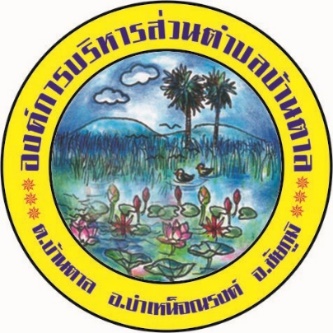 แผนปฏิบัติการป้องกันการทุจริตพ.ศ. 256๓ – 256๕ขององค์การบริหารส่วนตำบลบ้านตาล อำเภอบำเหน็จณรงค์  จังหวัดชัยภูมิคำนำ	จากสถานการณ์การทุจริตที่มีการเปลี่ยนแปลงอย่างรวดเร็วต่อเนื่อง  และบทเรียนที่ได้รับจากการแปลงยุทธศาสตร์ชาติว่าด้วยการป้องกันและปราบปรามการทุจริตที่ผ่านมาสู่การปฏิบัติ จึงมีการริเริ่มแนวคิดในการปรับปรุงยุทธศาสตร์ชาติว่าด้วยการป้องกันและปราบปรามการทุจริตให้สอดคล้องกับสภาพปัญหาและสถานการณ์การดำเนินงานด้านการป้องกันและปราบปรามการทุจริตที่เปลี่ยนแปลงไปในปัจจุบัน โดยจะต้องตอบโจทย์ต่อปัญหาหรือสถานการณ์การทุจริตที่ประชาชนและหน่วยงานต่าง ๆ ต้องเผชิญอยู่จริง และเพื่อให้เกิดการบูรณาการความร่วมมือจากทุกภาคส่วนในการต่อต้านการทุจริตทุกรูปแบบอย่างเข้มแข็ง เพื่อให้ประเทศไทยเป็นประเทศที่มีมาตรฐานความโปร่งใสเทียบเท่าสากล ภายใต้วิสัยทัศน์ : ประเทศไทยใสสะอาด ไทยทั้งชาติต้านทุจริต (Zero Tolerance & Clean Thailand) ประเทศไทยในระยะ ๕ ปีข้างหน้า จะมุ่งสู่การเป็นประเทศที่มีมาตรฐานทางคุณธรรมจริยธรรม  เป็นสังคมมิติใหม่ที่ประชาชนไม่เพิกเฉยต่อการทุจริตทุกรูปแบบ โดยได้รับความร่วมมือจากฝ่ายการเมือง  หน่วยงานของรัฐ ตลอดจนประชาชนในการพิทักษ์รักษาผลประโยชน์ของชาติและประชาชน เพื่อให้ประเทศไทยมีศักดิ์ศรีและเกียรติภูมิในด้านความโปร่งใสทัดเทียมนานาอารยประเทศ	ดังนั้น เพื่อขับเคลื่อนยุทธศาสตร์ชาติ ฯ ให้เกิดเป็นรูปธรรม องค์การบริหารส่วนตำบลบ้านตาลจึงแสดงเจตจำนงในการต่อต้านการทุจริต ด้วยการจัดทำแผนปฏิบัติการป้องกันการทุจริตขององค์กรปกครองส่วนท้องถิ่น  (พ.ศ.256๓ – 256๕) เพื่อใช้เป็นกรอบแนวทางในการดำเนินการป้องกันและปราบปรามการทุจริตขององค์การบริหารส่วนตำบลบ้านตาลต่อไปองค์การบริหารส่วนตำบลบ้านตาลอำเภอบำเหน็จณรงค์ จังหวัดชัยภูมิสารบัญส่วนที่ 1	บทนำ								        หน้า		1.1 การวิเคราะห์ความเสี่ยงในการเกิดการทุจริตในองค์กร……………………………1		1.2 หลักการและเหตุผล......................................................................................2		1.3 วัตถุประสงค์ของการจัดทำแผน....................................................................3		1.4 เป้าหมาย.......................................................................................................3		1.5 ประโยชน์ของการจัดทำแผน.........................................................................4ส่วนที่ 2	แผนปฏิบัติการป้องกันการทุจริต		2.1 โครงการ/กิจกรรม/มาตรการ และจำนวนงบประมาณที่ดำเนินการ 4 ปี		      (พ.ศ.256๓-256๕)....................................................................................5ส่วนที่ 3	รายละเอียดโครงการ/กิจกรรม/มาตรการ ตามแผนปฏิบัติการฯ........................11ส่วนที่ 1บทนำ1.1 การวิเคราะห์ความเสี่ยงในการเกิดการทุจริตในองค์กรการวิเคราะห์ความเสี่ยงในการเกิดการทุจริตในองค์กรปกครองส่วนท้องถิ่น มีวัตถุประสงค์เพื่อต้องการบ่งชี้ความเสี่ยงของการทุจริตที่มีอยู่ในองค์กร โดยการประเมินโอกาสของการทุจริตที่อาจเกิดขึ้น ตลอดจน บุคคลหรือหน่วยงานที่อาจเกี่ยวข้องกับการกระทำทุจริต  เพื่อพิจารณาว่า การควบคุมและการป้องกันการทุจริตที่มีอยู่ในปัจจุบัน  มีประสิทธิภาพและประสิทธิผลหรือไม่  การทุจริตในระดับท้องถิ่นพบว่าปัจจัยที่มีผลต่อการขยายตัวของการทุจริตในระดับท้องถิ่น  ได้แก่  การกระจายอำนาจลงสู่องค์กรปกครองส่วนท้องถิ่น  แม้ว่าโดยหลักการแล้วการกระจายอำนาจ มีวัตถุประสงค์สำคัญเพื่อให้บริการต่าง ๆ  ของรัฐสามารถตอบสนองต่อความต้องการของชุมชนมากขึ้น  มีประสิทธิภาพมากขึ้น  แต่ในทางปฏิบัติทำให้แนวโน้มของการทุจริตในท้องถิ่นเพิ่มมากยิ่งขึ้นเช่นเดียวกันลักษณะการทุจริตในส่วนขององค์กรปกครองส่วนท้องถิ่น  จำแนกเป็น  7  ประเภท  ดังนี้1) การทุจริตด้านงบประมาณ การทำบัญชี การจัดซื้อจัดจ้าง และการเงินการคลัง ส่วนใหญ่เกิดจากการละเลยขององค์กรปกครองส่วนท้องถิ่น2) สภาพหรือปัญหาที่เกิดจากตัวบุคคล3) สภาพการทุจริตอันเกิดจากช่องว่างของกฎระเบียบและกฎหมาย4) สภาพหรือลักษณะปัญหาของการทุจริต ที่เกิดจากการขาดความรู้ความเข้าใจและขาดคุณธรรมจริยธรรม5) สภาพหรือลักษณะปัญหาที่เกิดจากการขาดประชาสัมพันธ์ ให้ประชาชนทราบ6) สภาพหรือลักษณะปัญหาของการทุจริตที่เกิดจากการตรวจสอบขาดความหลากหลายในการตรวจสอบจากภาคส่วนต่าง ๆ7) สภาพหรือลักษณะปัญหาของการทุจริตที่เกิดจากอำนาจ บารมี และอิทธิพลท้องถิ่นสาเหตุและปัจจัยที่นำไปสู่การทุจริตขององค์กรปกครองส่วนท้องถิ่นสามารถสรุปเป็นประเด็นได้ ดังนี้1) โอกาส แม้ว่าในปัจจุบันมีหน่วยงานและกฎหมายที่เกี่ยวข้องกับการป้องกันและปราบปรามการทุจริตแต่พบว่า ยังคงมีช่องว่างที่ทำให้เกิดโอกาสของการทุจริต ซึ่งโอกาสดังกล่าวเกิดขึ้นจากการบังคับใช้กฎหมายที่ไม่เข้มแข็ง กฎหมาย กฎระเบียบไม่รัดกุม และอำนาจหน้าที่โดยเฉพาะข้าราชการระดับสูงก็เป็นอีกโอกาสหนึ่งที่ทำให้เกิดการทุจริต2) สิ่งจูงใจ เป็นที่ยอมรับว่าสภาวะทางเศรษฐกิจที่มุ่งเน้นเรื่องของวัตถุนิยม สังคมทุนนิยม ทำให้คนในปัจจุบันมุ่งเน้นที่การสร้างความร่ำรวย ด้วยเหตุนี้จึงเป็นแรงจูงใจให้เจ้าหน้าที่มีแนวโน้มที่จะทำพฤติกรรมการทุจริตมากยิ่งขึ้น3) การขาดกลไกในการตรวจสอบความโปร่งใส การทุจริตในปัจจุบันมีรูปแบบที่ซับซ้อนขึ้นโดยเฉพาะการทุจริตในเชิงนโยบายที่ทำให้การทุจริตกลายเป็นความชอบธรรมในสายตาของประชาชน ขาดกลไกการตรวจสอบความโปร่งใสที่มีประสิทธิภาพ ดังนั้นจึงเป็นการยากที่จะเข้าไปตรวจสอบการทุจริตของบุคคลเหล่านี้4) การผูกขาด ในบางกรณีการดำเนินงานของภาครัฐ ได้แก่  การจัดซื้อ-จัดจ้าง เป็นเรื่องของการผูกขาด ดังนั้นจึงมีความเกี่ยวข้องเป็นห่วงโซ่ ผลประโยชน์ทางธุรกิจ ในบางครั้งพบบริษัทมีการให้สินบนแก่เจ้าหน้าที่เพื่อให้ตนเองได้รับสิทธิในการดำเนินงานโครงการของภาครัฐ รูปแบบของการผูกขาด ได้แก่  การผูกขาดในโครงการก่อสร้างและโครงสร้างพื้นฐานภาครัฐ5) การได้รับค่าตอบแทนที่ไม่เหมาะสม รายได้ไม่เพียงพอต่อรายจ่าย ความยากจนถือเป็นปัจจัยหนึ่งที่ทำให้ข้าราชการมีพฤติกรรมการทุจริต เพราะความต้องการที่จะมีสภาพความเป็นอยู่ที่ดีขึ้น ทำให้เจ้าหน้าที่ต้องแสวงหาช่องทางเพื่อเพิ่ม “รายได้พิเศษ” ให้กับตนเองและครอบครัว6) การขาดจริยธรรม คุณธรรม ในสมัยโบราณ ความซื่อสัตย์ สุจริตเป็นคุณธรรมที่ได้รับการเน้นเป็นพิเศษถือว่าเป็นเครื่องวัดความดีของคน แต่ในปัจจุบัน พบว่า คนมีความละอายต่อบาปและเกรงกลัวบาปน้อยลง และมีความเห็นแก่ตัวมากยิ่งขึ้น มองแต่ประโยชน์ส่วนตนเป็นที่ตั้งมากกว่าที่จะยึดผลประโยชน์ส่วนรวม7) มีค่านิยมที่ผิด ปัจจุบันค่านิยมของสังคมได้เปลี่ยนจากยกย่องคนดี คนที่มีความซื่อสัตย์ สุจริตเป็นยกย่องคนที่มีเงิน คนที่เป็นเศรษฐี มหาเศรษฐี คนที่มีตำแหน่งหน้าที่การงานสูง ด้วยเหตุนี้ ผู้ที่มีค่านิยมที่ผิดเห็นว่าการทุจริตเป็นวิถีชีวิตเป็นเรื่องปกติธรรมดา เห็นคนซื่อเป็นคนเซ่อ เห็นคนโกงเป็นคนฉลาด ย่อมจะทำการทุจริตฉ้อราษฎร์บังหลวง โดยไม่มีความละอายต่อบุญและบาป และไม่เกรงกลัวต่อกฎหมายของบ้านเมือง1.2 หลักการและเหตุผล	ปัจจุบันปัญหาการทุจริตคอร์รัปชันในประเทศไทยถือเป็นปัญหาเรื้อรังที่นับวันยิ่งจะทวีความรุนแรงและสลับซับซ้อนมากยิ่งขึ้นและส่งผลกระทบในวงกว้าง โดยเฉพาะอย่างยิ่งต่อความมั่นคงชองชาติ เป็นปัญหาลาดับต้นๆ ที่ขัดขวางการพัฒนาประเทศทั้งในด้านเศรษฐกิจ สังคมและการเมือง เนื่องจากเกิดขึ้นทุกภาคส่วนในสังคมไทย ไม่ว่าจะเป็นภาคการเมือง ภาคราชการ โดยเฉพาะองค์กรปกครองส่วนท้องถิ่นมักถูกมองจากภายนอกสังคมว่า เป็นองค์กรที่เอื้อต่อการทุจรติคอร์รัปชัน และมักจะปรากฎข่าวการทุจริตตามสื่อและรายงานของทางราชการอยู่เสมอ ซึ่งได้ส่งผลสะเทือนต่อกระแสการกระจายอำนาจและความศรัทธาต่อระบบ การปกครองส่วนท้องถิ่นอย่างยิ่ง ส่งผลให้ภาพลักษณ์ของประเทศไทยเรื่องการทุจริตคอร์รัปชันมีผลในเชิงลบสอดคล้องกับการจัดอันดับดังนีชี้วัดภาพลักษณ์คอร์รัปชัน ซึ่งเป็นเครื่องมือที่ใช้ประเมินการทุจริตคอร์รัปชันทั่วโลก ที่จัดโดยองค์กรเพื่อความโปร่งใสนานาชาติ พบว่า ผลคะแนนประเทศไทยระหว่างปี 2555-2558 อยู่ที่ 35-38 คะแนนจากคะแนนเต็ม 100 โดยในปี 2558 อยู่อันดับที่ 76 จาก 168 ประเทศทั่วโลก เป็นอันดับที่ 3 ในประเทศอาเซียรองจากประเทศสิงคโปร์และประเทศมาเลเซีย และล่าสุดพบว่าผลคะแนนของประเทศไทยปี 2559 ลดลง 3 คะแนน จากปี 2558 ได้ลาดับที่ 101 จาก 168 ประเทศ ซึ่งสามารถสะท้อนให้เห็นว่าประเทศไทยเป็นประเทศที่มีปัญหาการคอร์รัปชันอยู่ในระดับสูง	แม้ว่าในช่วงระยะที่ผ่านมา ประเทศไทยได้แสดงให้เห็นถึงความพยายามในการปราบปราม การป้องกันการทุจริต ไม่ว่าจะเป็น การเป็นประเทศภาคีภายใต้อนุสัญญาสหประชาชาติว่าด้วยการต่อต้าน การทุจริต พ.ศ.2546 การจัดตั้งองค์กรตามรัฐธรรมนูญ โดยเฉพาะอย่างยิ่งคณะกรรมการป้องกันปราบปราม การทุจริตแห่งชาติได้จัดทำยุทธศาสตร์ชาติ  ว่าด้วยการป้องกันและปราบปรามการทุจริตมาแล้ว 3 ฉบับ  แต่ปัญหาการทุจริตในประเทศไทยไม่ได้มีแนวโน้มที่ลดน้อยถอยลง สาเหตุที่ทำให้การทุจริตเป็นปัญหาที่สำคัญของสังคมไทย ประกอบด้วยปัจจัยทางด้านพื้นฐานโครงสร้างสังคม ซึ่งเป็นสังคมที่ตั้งอยู่บนพื้นฐานความสัมพันธ์แนวดิ่ง (Vertical Relation) หรืออีกนัยหนึ่งคือพื้นฐานของสังคมอุปถัมภ์ที่ทำให้สังคมไทยยึดติดกับการช่วยเหลือเกื้อกูลกัน โดยเฉพาะในหมู่ญาติพี่น้องและพวกพ้อง ยึดติดกับกระแสบริโภคนิยม วัตถุนิยม ติดความสบาย ยกย่องคนที่มีเงินและมีอำนาจ คนไทยบางส่วนมองว่าการทุจริตคอรัปชันเป็นเรื่องปกติที่ยอมรับได้ ซึ่งนับได้ว่าเป็นปัญหาที่ฝังรากลึกในสังคมไทยมาตั้งแต่อดีตหรือกล่าวได้ว่าเป็นส่วนหนึ่งของค่านิยมและวัฒนธรรมไทยไปแล้ว ผนวกกับปัจจัยทางด้านการทำงานที่ไม่ได้บูรณาการความร่วมมือของทุกภาคส่วนไว้ด้วยกัน จึงส่งผลให้การทำงานของกลไกหรือความพยายามที่ได้กล่าวข้างต้นไม่สามารถทำได้อย่างเต็มศักยภาพ ขาดความเข้มแข็ง		ปัจจุบันยุทธศาสตร์ชาติว่าด้วยการป้องกันและปราบปรามการทุจริตที่ใช่อยู่เป็นฉบับที่ 3 เริ่มจากปี พ.ศ.2560 จนถึง ปี พ.ศ.2564 ซึ่งมุ่งสู่การเป็นประเทศที่มีมาตรฐานทางคุณธรรมจริยธรรม เป็นสังคมมิติใหม่ที่ประชาชนไม่เพิกเฉยต่อการทุจริตทุกรูปแบบ โดยได้รับความร่วมมือจากฝ่ายการเมือง หน่วยงานของรัฐ ตลอดจนประชาชน ในการพิทักษ์รักษาผลประโยชน์ของชาติ และประชาชนเพื่อให้ประเทศไทยมีศักดิ์ศรีและเกียรติภูมิในด้านความโปร่งใสทัดเทียมนานาอารยประเทศ โดยกำหนดวิสัยทัศน์ “ประเทศไทยใสสะอาด ไทยทั้งชาติต้านทุจริต” มีเป้าหมายหลักเพื่อให้ประเทศไทยได้รับการประเมินดัชนีการรับรู้การทุจริต (Corruption Perceptions Index : CPI) ไม่น้อยกว่าร้อยละ 50 ในปี พ.ศ. 2564 ซึ่งการที่ระดับคะแนนจะสูงขึ้นได้นั้น    การบริหารงานภาครัฐต้องมีระดับธรรมาภิบาลที่สูงขึ้น เจ้าหน้าที่ของรัฐและประชาชนต้องมีพฤติกรรมแตกต่างจากที่เป็นอยู่ในปัจจุบัน ไม่ใช้ตำแหน่งหน้าที่ในทางทุจริตประพฤติมิชอบ โดยได้กำหนดยุทธศาสตร์การดำเนินงานหลักออกเป็น 6 ยุทธศาสตร์ ดังนี้	ยุทธศาสตร์ที่ 1  สร้างสังคมที่ไม่ทนต่อการทุจริต	ยุทธศาสตร์ที่ 2	ยกระดับเจตจำนงทางการเมืองในการต่อต้านการทุจริต	ยุทธศาสตร์ที่ 3	สกัดกั้นการทุจริตเชิงนโยบาย	ยุทธศาสตร์ที่ 4	พัฒนาระบบป้องกันการทุจริตเชิงรุก	ยุทธศาสตร์ที่ 5	ปฏิรูปกลไกและกระบวนการปราบปรามการทุจริต	ยุทธศาสตร์ที่ 6	ยกระดับคะแนนดัชนีการรับรู้การทุจริต (Corruption Perceptions Index : CPI)	ดังนั้น เพื่อให้การดำเนินการขับเคลื่อนด้านการป้องกันและปราบปรามการทุจริตบังเกิดผลเป็นรูปธรรมในการปฏิบัติ เป็นไปตามเจตนารมณ์ของยุทธศาสตร์ว่าด้วยการป้องกันและปราบปรามการทุจริตระยะที่ 3       (พ.ศ.2560-2564) องค์การบริหารส่วนตำบลบ้านตาลจึงได้ตระหนักและให้ความสำคัญกับการบริหารจัดการที่มีความโปร่งใส สร้างค่านิยม วัฒนธรรมสุจริตให้เกิดในสังคมอย่างยั่งยืนจึงได้ดำเนินการจัดทำแผนปฏิบัติการองค์กรปกครอง  ส่วนท้องถิ่นต้นแบบ ด้านการป้องกันการทุจริต (พ.ศ.2560-2564) เพื่อกำหนดแนวทางการขับเคลื่อนด้านการป้องกันและปราบปรามการทุจริตผ่านโครงการ/กิจกรรม/มาตรการต่าง ๆ ที่เป็นรูปธรรมอย่างชัดเจน อันจะนำไปสู่การปฏิบัติอย่างมีประสิทธิภาพ บรรลุวัตถุประสงค์และเป้าหมายของการป้องกันและปราบปรามการทุจริตอย่างแท้จริง1.3 วัตถุประสงค์ของการจัดทำแผน	1. เพื่อยกระดับเจตจำนงทางการเมืองในการต่อต้านการทุจริตของผู้บริหารองค์กรปกครอง  ส่วนท้องถิ่น	2. เพื่อยกระดับจิตสำนึกรับผิดชอบในผลประโยชน์ของสาธารณะของข้าราชการฝ่ายการเมือง ข้าราชการฝ่ายบริหาร บุคลากรขององค์การบริหารส่วนตำบลบ้านตาลรวมถึงประชาชนในพื้นที่	3. เพื่อให้การบริหารราชการขององค์การบริหารส่วนตำบลบ้านตาลเป็นไปตามหลักบริหารกิจการบ้านเมืองที่ดี (Good Governance)	4. เพื่อส่งเสริมบทบาทการมีส่วนร่วม (people’s participation) และตรวจสอบ (People’s audit) ของภาคประชาชนในการบริหารกิจการขององค์การบริหารส่วนตำบลบ้านตาล	5. เพื่อพัฒนาระบบ กลไก มาตรการ รวมถึงเครือข่ายในการตรวจสอบการปฏิบัติราชการขององค์การบริหารส่วนตำบลบ้านตาล1.4 เป้าหมาย	1. ข้าราชการฝ่ายการเมือง ข้าราชการฝ่ายบริหาร บุคลากรขององค์การบริหารส่วนตำบลบ้านตาล รวมถึงประชาชนในพื้นที่มีจิตสำนึกและความตระหนักในการปฏิบัติหน้าที่ราชการให้บังเกิดประโยชน์สุขแก่ประชาชนในพื้นที่ ปราศจากการก่อให้เกิดข้อสงสัยในการประพฤติปฏิบัติตามมาตรการจริยธรรม การขัดกันแห่งผลประโยชน์และแสวงหาประโยชน์โดยมิชอบ	2. เครื่องมือ/มาตรการการปฏิบัติงานที่สามารถป้องกันปัญหาเกี่ยวกับการทุจริตและประพฤติ   มิชอบของข้าราชการ	3. โครงการ/กิจกรรม/มาตรการที่สนับสนุนให้สาธารณะและภาคประชาชนเข้ามามีส่วนร่วมและตรวจสอบการปฏิบัติหรือบริหารราชการขององค์การบริหารส่วนตำบลบ้านตาล	4. กลไก มาตรการ รวมถึงเครือข่ายในการตรวจสอบการปฏิบัติราชการขององค์การบริหารส่วนตำบลบ้านตาลที่มีความเข้มแข็งในการตรวจสอบ ควบคุมและถ่วงดุลการใช้อำนาจอย่างเหมาะสม	5. องค์การบริหารส่วนตำบลบ้านตาลมีแผนงานที่มีประสิทธิภาพ ลดโอกาสในการกระทำการทุจริตและประพฤติมิชอบ จนเป็นที่ยอมรับจากทุกภาคส่วน1.5 ประโยชน์ของการจัดทำแผน	1. ข้าราชการฝ่ายการเมือง ข้าราชการฝ่ายบริหาร บุคลากรขององค์การบริหารส่วนตำบลบ้านตาลรวมถึงประชาชนในท้องถิ่นมีจิตสำนึกรักท้องถิ่นของตนเอง อันจะนำมาซึ่งการสร้างค่านิยม และอุดมการณ์ในการต่อต้านการทุจริต (Anti-Corruption) จากการปลูกฝังหลักคุณธรรม จริยธรรม หลักธรรมาภิบาล รวมถึงหลักเศรษฐกิจพอเพียงที่สามารถนำมาประยุกต์ใช้ในการทำงานและชีวิตประจำวัน	2. องค์การบริหารส่วนตำบลบ้านตาล สามารถบริหารราชการให้เป็นไปตามหลักบริหารกิจการบ้านเมืองที่ดี (Good Governance) มีความโปร่งใส เป็นธรรมและตรวจสอบได้	3. ภาคประชาชนมีส่วนร่วมตั้งแต่ร่วมคิด ร่วมทำ ร่วมตัดสินใจรวมถึงร่วมตรวจสอบในฐานะพลเมืองที่มีจิตสำนึกรักท้องถิ่น อันจะนำมาซึ่งการสร้างเครือข่ายภาคประชาชนที่มีความเข้มแข็งในการเฝ้าระวังการทุจริต	4. สามารถพัฒนาระบบ กลไก มาตรการ รวมถึงเครือข่ายในการตรวจสอบการปฏิบัติราชการขององค์การบริหารส่วนตำบลบ้านตาล ทั้งจากภายในและภายนอกองค์กร ที่มีความเข้มแข็งในการเฝ้าระวังการทุจริต	5. องค์การบริหารส่วนตำบลบ้านตาลมีแนวทางการบริหารราชการที่มีประสิทธิภาพ ลดโอกาสในการกระทำการทุจริตและประพฤติมิชอบ จนเป็นที่ยอมรับจากทุกภาคส่วนให้เป็นองค์กรปกครองส่วนท้องถิ่นต้นแบบ ด้านการป้องกันการทุจริต  อันจะส่งผลให้ประชาชนในพื้นที่เกิดความภาคภูมิใจและให้ความร่วมมือกันเป็นเครือข่ายในการเฝ้าระวังการทุจริตที่เข้มแข็งอย่างยั่งยืนส่วนที่ 2แผนปฏิบัติการป้องกันการทุจริต (พ.ศ.256๓-256๕)องค์การบริหารส่วนตำบลบ้านตาล  อำเภอบำเหน็จณรงค์  จังหวัดชัยภูมิส่วนที่ 3รายละเอียดโครงการ/กิจกรรม/มาตรการ มิติที่ 1 การสร้างสังคมที่ไม่ทนต่อการทุจริต1.1 การสร้างจิตสำนึกและความตระหนักแก่บุคลากรทั้งข้าราชการการเมืองฝ่ายบริหาร ข้าราชการการเมืองฝ่ายสภาท้องถิ่น และฝ่ายประจำขององค์กรปกครองส่วนท้องถิ่นกิจกรรม/โครงการ/มาตรการลำดับที่ 11. ชื่อกิจกรรม/โครงการ/มาตรการ : โครงการบริหารงานตามหลักธรรมาภิบาล2. หลักการและเหตุผล		หลักธรรมาภิบาล หรือ การบริหารจัดการที่ดี (Good Governance) เป็นหลักสำคัญในการบริหารและการปฏิบัติงานจะต้องมีความสุจริต โปร่งใส และสามารถตรวจสอบได้ รวมทั้งเป็นการเสริมสร้างจิตสำนึกในการทำงานและความรับผิดชอบต่อหน้าที่ของตนเอง นอกจากนี้ ยังต้องมีการส่งเสริมคุณธรรมและจริยธรรมเพื่อให้สามารถปฏิบัติงานร่วมกันได้อย่างมีประสิทธิภาพ และนำไปสู่การพัฒนาองค์กรอย่างต่อเนื่อง    อีกทั้งสามารถแก้ปัญหาความขัดแย้งภายในองค์กรได้อีกด้วย จากสภาพปัญหาการทุจริตคอร์รัปชันที่เป็นปัญหาเรื่อรังที่มีส่วนบั่นทอนความเจริญของประเทศไทยมานาน จึงจำเป็นอย่างยิ่งที่จะต้องมีการป้องกันและแก้ไขปัญหาการทุจริตคอร์รัปชันอย่างจริงจัง ในสถานการณ์วิกฤติปัญหาการทุจริตคอร์รัปชันในสังคมไทยดังกล่าว ทุกภาคส่วนในสังคมไทยต่างเห็นพ้องตรงกันว่าการที่จะทำให้ปัญหาการคอร์รัปชันลดน้อยลงและหมดไปได้ในที่สุดนั้น ต้องนำหลักธรรมาภิบาลไปปรับใช้กับทุกภาคส่วนไม่ว่าจะเป็นภาคส่วนการเมือง ภาคราชการ ภาคธุรกิจเอกชน ตลอดจนภาคประชาสังคมอย่างเข้มงวดจริงจัง พร้อมทั้งสร้างทัศนคติใหม่ปลูกจิตสำนึกของคนไทยร่วมต้านภัยการทุจริต ควบคู่กับการเปลี่ยนแปลงค่านิยมไปในทิศทางที่ไม่เอื้อหรือสนับสนุนการทุจริตคอร์รัปชัน ทั้งนี้ กลไกการนำหลักธรรมาภิบาล ซึ่งประกอบด้วย ความชอบธรรม ความโปร่งใส ความรับผิดชอบและการตรวจสอบได้ ความมีประสิทธิภาพและประประสิทธิผล และการมีส่วนร่วมของประชาชนไปเป็นแนวทางในการบริหารจัดการนั้น ปรากฏอยู่ในบทบัญญัติของกฎหมายรัฐธรรมนูญแห่งราชอาณาจักรไทยฉบับปัจจุบัน ซึ่งได้วางกรอบการนำหลักธรรมาภิบาลไปเป็นแนวทางการปฏิรูปการบริหารการปกครองของหน่วยงานองค์กรต่างๆ ของภาครัฐ จึงนับเป็นการส่งสัญญาณ เชิงบวกให้เห็นว่าประเทศไทยมีพัฒนาการเปลี่ยนแปลงไปในทางที่ดีขึ้นแล้ว แต่อย่างไรก็ตาม สำหรับกรอบการนำหลักธรรมาภิบาลไปเป็นแนวทางการปฏิรูปการบริหารการปกครองของหน่วยงานหรือองค์กรภาครัฐนั้น ปัจจุบันยังคงอยู่บนความหลากหลายในองค์ประกอบหลักของธรรมาภิบาลซึ่งประกอบด้วยหลักความชอบธรรม (Legitimacy) หลักความโปร่งใส (Transparency) หลักความรับผิดชอบและการตรวจสอบได้ (Accountability) หลักความมีประสิทธิภาพ (Efficiency) และหลักการมีส่วนร่วม (Participation) ดังนั้น       การพิจารณาคัดเลือกนำองค์ประกอบหลักของธรรมาภิบาลเหล่านั้นมาใช้เป็นเครื่องมือกลไกในการสร้างมาตรฐานด้านความโปร่งใสสำหรับหน่วยงานหรืองค์กรใดๆ จะต้องคำนึงถึงกรอบเป้าหมาย วัตถุประสงค์แนวทาง        หรือวิธีการดำเนินงานที่หน่วยงานองค์กรสามารถปฏิบัติ เพื่อสร้างระบบบริหารกิจการบ้านเมืองและสังคมที่ดีได้ต่อไป		ดังนั้น เพื่อประโยชน์ในการบริหารราชการขององค์กรปกครองส่วนท้องถิ่น จึงจัดทำโครงการบริหารงานตามหลักธรรมาภิบาลขึ้น3. วัตถุประสงค์		1) เพื่อส่งเสริมให้ผู้บริหารท้องถิ่น บุคลากรขององค์กร มีความรู้ความเข้าใจในเรื่องหลักธรรมาภิบาล คุณธรรมจริยธรรมและความซื่อสัตย์ นำไปสู่การปฏิบัติที่ดีต่อประชาชน		2) เพื่อให้ผู้บริหารท้องถิ่น บุคลากรขององค์กร เกิดความตระหนักในการรับผิดชอบต่อการปฏิบัติหน้าที่ทุกขั้นตอนและปฏิบัติหน้าที่ตามอำนาจหน้าที่ด้วยความตรงไปตรงมา มีมาตรฐาน โปร่งใส และตรวจสอบได้ 4. เป้าหมาย		ผู้บริหารท้องถิ่น สมาชิกสภาท้องถิ่น พนักงานและพนักงานจ้างขององค์การบริหารส่วนตำบลบ้านตาล5. พื้นที่ดำเนินการ		สำนักปลัด  องค์การบริหารส่วนตำบลบ้านตาล6. วิธีดำเนินการ	1) จัดทำโครงการเพื่อขออนุมัติจากผู้บริหารท้องถิ่น	2) มอบงานให้กับผู้รับผิดชอบโครงการ และผู้ที่เกี่ยวข้อง เพื่อวางแผนและจัดเตรียมโครงการ	3) ประสานงานกับหน่วยงานที่เกี่ยวข้อง เพื่อจัดหาวิทยากร	4) จัดทำกำหนดการและหัวข้อการอบรม	๕) ติดตามประเมินผลแบบทดสอบก่อน และหลังการอบรม	๖) สรุปผลในภาพรวมและรายงานผลการดำเนินการตามโครงการให้ผู้บริหารท้องถิ่นทราบ7. ระยะเวลาการดำเนินงาน		ปีงบประมาณ พ.ศ. 2563 – 25658. งบประมาณที่ใช้ในการดำเนินการ		ไม่ใช้งบประมาณในการดำเนินโครงการ 9. ผู้รับผิดชอบโครงการ		สำนักปลัด   องค์การบริหารส่วนตำบลบ้านตาล10. ตัวชี้วัด/ผลลัพธ์1) ผู้บริหารท้องถิ่น บุคลากรขององค์กรมีความรู้ความเข้าใจในหลักธรรมาภิบาล คุณธรรมจริยธรรม และความซื่อสัตย์2) ผู้บริหารท้องถิ่น บุคลากรมีเกิดความตระหนักในการรับผิดชอบต่อการปฏิบัติหน้าที่ทุกขั้นตอนและปฏิบัติหน้าที่ตามอำนาจหน้าที่ด้วยความตรงไปตรงมา มีมาตรฐาน โปร่งใส และตรวจสอบได้กิจกรรม/โครงการ/มาตรการลำดับที่ ๒๑. ชื่อกิจกรรม/โครงการ/มาตรการ : กิจกรรมการพัฒนาคุณธรรมจริยธรรมทำบุญวันพระ ๒. หลักการและเหตุผล/ความเป็นมา การพัฒนาประเทศให้ก้าวหน้าประชาชนมีความสุขอย่างยั่งยืนและสามารถก้าวพ้นทุกวิกฤตของโลกที่มากับกระแสโลกาภิวัตน์มีรากฐานสำคัญจากการพัฒนาบุคคลในประเทศนั้นๆให้เป็นคนดีซึ่งมีความเกี่ยวข้องโดยตรงกับการพัฒนาคุณธรรมจริยธรรมของคนในสังคมโดยเฉพาะ “เจ้าหน้าที่ของรัฐ” ซึ่งได้รับมอบหมายภารกิจในการให้บริการสาธารณะแก่ประชาชนใช้อานาจที่ได้รับอย่างซื่อสัตย์ต้องดูแลจัดการตัดสินใจเกี่ยวกับการให้บริการสาธารณะการจัดการทรัพยากรของชาติให้เกิดประโยชน์สูงสุดต่อประชาชนและต่อประเทศชาติ คณะรัฐมนตรีในการประชุมเมื่อวันที่ ๒๖ สิงหาคม ๒๕๕๑ มีมติเห็นชอบในหลักการเกี่ยวกับยุทธศาสตร์การส่งเสริมคุณธรรมจริยธรรมในภาครัฐไว้ ๕ ยุทธศาสตร์และยุทธศาสตร์ที่ ๔ การส่งเสริมคุณธรรมในองค์กรเพื่อเป็นต้นแบบให้ข้าราชการได้เรียนรู้และปฏิบัติตาม จากหลักการและเหตุผลดังกล่าวองค์การบริหารส่วนตำบลบ้านตาลจึงเห็นความสำคัญในการพัฒนาบุคลกรในสังกัดเพื่อตระหนักถึงการสร้างจิตสานึกให้มีคุณธรรมจริยธรรมและปฏิบัติงานด้วยความซื่อสัตย์สุจริตมีจิตสำนึกที่ดีในการปฏิบัติงานประพฤติปฏิบัติตนเป็นแบบอย่างที่ดีแก่ประชาชนจึงได้ทาโครงการเสริมสร้างคุณธรรมและจริยธรรมเพื่อเพิ่มประสิทธิภาพการปฏิบัติงานและประโยชน์สูงสุดของประชาชน ๓. วัตถุประสงค์ ๑) เพื่อปลูกจิตสำนึกให้พนักงานเจ้าหน้าที่องค์การบริหารส่วนตำบลบ้านตาลมีคุณธรรมจริยธรรมเข้าใจหลักธรรมของพระพุทธศาสนาและน้อมนาเอาหลักปรัชญาเศรษฐกิจพอเพียงไปเป็นแนวทางในการดาเนินชีวิตส่วนตัวและในการปฏิบัติราชการ ๒) เพื่อให้พนักงานได้รับการพัฒนาจิตใจและพัฒนาตนเองให้มีจิตสาธารณะเกิดความสำนึกร่วมในการเสริมสร้างสังคมแห่งคุณธรรมและสมานฉันท์ประพฤติตนเป็นพลเมืองดีสร้างประโยชน์แก่ครอบครัวประชาชนและประเทศชาติสร้างจิตสำนึกในการทำความดีรู้จักการให้การเสียสละและการบำเพ็ญสาธารณะประโยชน์ร่วมกัน ๓) เพื่อเป็นการสร้างภาพลักษณ์ที่ดีขององค์การบริหารส่วนตำบลบ้านตาลในการเสริมสร้างคุณธรรมจริยธรรมและธรรมาภิบาล ๔. เป้าหมาย/ผลผลิต ผู้บริหารสมาชิกสภาพนักงานและพนักงานจ้างองค์การบริหารส่วนตำบลบ้านตาล ๕. พื้นที่ดาเนินการ จัดในเขตพื้นที่ตำบลบ้านตาล ๖. วิธีดาเนินการ จัดให้มีการดำเนินกิจกรรมส่งเสริมคุณธรรมจริยธรรมแบ่งเป็น ๓ แนวทางคือ ๑) การจัดกิจกรรมบรรยายเสริมสร้างคุณธรรมจริยธรรมโดยคณะผู้บริหารปลัดองค์การบริหารส่วนตำบลบ้านตาล หัวหน้าสำนักปลัด หัวหน้าฝ่าย บรรยายให้ความรู้แก่พนักงานเจ้าหน้าที่ ๒) จัดกิจกรรมบำเพ็ญประโยชน์นอกสถานที่ส่งเสริมให้รู้รักสามัคคีเสียสละช่วยเหลือแบ่งปันและเห็นคุณค่าของการเสริมสร้างสังคมแห่งความดีมีคุณธรรมเช่นการช่วยเหลือผู้ด้อยโอกาสในสังคมหรือทำบุญถวายทานแก่พระภิกษุสงฆ์ที่ชราภาพหรืออาพาธเป็นต้น ๓) การจัดกิจกรรมทำบุญถวายเครื่องไทยธรรมและบำเพ็ญประโยชน์ ณ วัดต่าง ๆ ๗. ระยะเวลาในการดาเนินการ 3 ปี (ปีงบประมาณ พ.ศ. 2563-2565) ๘. งบประมาณในการดาเนินการ ไม่ใช้งบประมาณ ๙. ผู้รับผิดชอบ กองการศึกษา  องค์การบริหารส่วนตำบลบ้านตาล ๑๐. ตัวชี้วัด/ผลลัพธ์ ๑) พนักงานเจ้าหน้าที่มีคุณธรรมจริยธรรมเข้าใจหลักธรรมของพระพุทธศาสนาและน้อมนำหลักปรัชญาเศรษฐกิจพอเพียงเป็นแนวทางในการดำเนินชีวิตและการปฏิบัติงาน ๒) พนักงานเจ้าหน้าที่ได้รับการพัฒนาจิตใจพัฒนาตนให้มีจิตสาธารณะเกิดความสานึกร่วมในการสร้างสังคมแห่งคุณธรรมและสมานฉันท์สร้างประโยชน์แก่ครอบครัวและประเทศชาติรู้จักการให้และเสียสละเพื่อประโยชน์ส่วนรวม ๓) สร้างภาพลักษณ์ที่ดีขององค์กรเสริมสร้างคุณธรรมจริยธรรมและธรรมาภิบาลกิจกรรม/โครงการ/มาตรการลำดับที่ 31. ชื่อกิจกรรม/โครงการ/มาตรการ : มาตรการ “ส่งเสริมการปฏิบัติงานตามประมวลจริยธรรม”2. หลักการและเหตุผลตามที่องค์กรปกครองส่วนท้องถิ่น ได้ประกาศใช้ประมวลจริยธรรมขององค์กรปกครองส่วนท้องถิ่น พ.ศ. 2552 โดยกำหนดกลไกและระบบในการบังคับใช้อย่างมีประสิทธิภาพ ทั้งนี้ การฝ่าฝืนหรือไม่ปฏิบัติตามมาตรฐานทางจริยธรรมดังกล่าว ให้ถือว่าเป็นการกระทำผิดทางวินัย ซึ่งมีการกำหนดขั้นตอนการลงโทษตามความร้ายแรงแห่งการกระทำ ประกอบกับได้มีประกาศคณะกรรมการพนักงานเทศบาลจังหวัด เรื่อง หลักเกณฑ์และเงื่อนไขเกี่ยวกับจริยธรรมของพนักงานเทศบาล ลูกจ้างประจำ และพนักงานจ้าง ลงวันที่ 30 กันยายน 2558 กำหนดให้พนักงานเทศบาล ลูกจ้างประจำ และพนักงานจ้างของเทศบาล มีหน้าที่ดำเนินการให้เป็นไปตามกฎหมายเพื่อรักษาประโยชน์ส่วนรวมและประเทศชาติ อำนวยความสะดวกและให้บริการแก่ประชาชนตามหลักธรรมาภิบาล โดยจะต้องยึดมั่นในค่านิยมหลักของมาตรฐานจริยธรรม 9 ประการ ได้แก่ ยึดมั่นในคุณธรรมและจริยธรรม, มีจิตสำนึกที่ดี ซื่อสัตย์ สุจริต และรับผิดชอบ ยึดถือประโยชน์ของประเทศชาติเหนือกว่าประโยชน์ส่วนตน และไม่มีประโยชน์ทับซ้อน,ยืนหยัดทำในสิ่งที่ถูกต้อง เป็นธรรม และถูกกฎหมาย, ให้บริการแก่ประชาชนด้วยความรวดเร็วมีอัธยาศัย และไม่เลือกปฏิบัติ ให้ข้อมูลข่าวสารแก่ประชาชนอย่างครบถ้วน ถูกต้อง และไม่บิดเบือนข้อเท็จจริง มุ่งผลสัมฤทธิ์ของงาน รักษามาตรฐาน มีคุณภาพโปร่งใส และตรวจสอบได้  ยึดมั่นในระบอบประชาธิปไตยอันมีพระมหากษัตริย์ทรงเป็นประมุข และยึดมั่นในหลักจรรยาวิชาชีพขององค์กร นอกจากนี้ สำนักงาน ก.พ. ได้กำหนดแนวทางการดำเนินการตามประมวลจริยธรรมข้าราชการพลเรือนกรณีการเรี่ยไร และกรณีการให้หรือรับของขวัญหรือประโยชน์อื่นใด โดยมีวัตถุประสงค์เพื่อกำหนดให้ข้าราชการต้องละเว้นจากการแสวงหาประโยชน์ที่มิชอบ โดยอาศัยตำแหน่งหน้าที่และไม่กระทำการอันเป็นการขัดกันระหว่างประโยชน์ส่วนตนและประโยชน์ส่วนรวม  ตามนัยหนังสือสำนักงาน ก.พ. ที่ นร 1013.7/ว 11 ลงวันที่ 25 ธันวาคม 2557 ซึ่งองค์กรปกครองส่วนท้องถิ่น ควรนำแนวทางการดำเนินการดังกล่าวมาปรับใช้เป็นแนวทางในการถือปฏิบัติโดยอนุโลมดังนั้น เพื่อให้เกิดความโปร่งใสในการปฏิบัติงานและเป็นที่เชื่อถือไว้วางใจของประชาชน จึงได้จัดทำมาตรการ “ส่งเสริมการปฏิบัติงานตามประมวลจริยธรรม” ขึ้น เพื่อให้บุคลากรทั้งฝ่ายการเมืองและ ฝ่ายประจำ ทุกระดับนำไปใช้ในการปฏิบัติหน้าที่ด้วยความซื่อสัตย์ สุจริต มีคุณธรรม จริยธรรม ไม่กระทำการอันเป็นการขัดกันแห่งผลประโยชน์หรือการมีผลประโยชน์ทับซ้อน3. วัตถุประสงค์	1) เพื่อเป็นเครื่องมือกำกับความประพฤติการปฏิบัติหน้าที่ในการยึดหลักตามมาตรฐานทางจริยธรรม 	2) เพื่อให้เกิดการปรับปรุงประมวลจริยธรรมขององค์กรให้เป็นปัจจุบันและสอดคล้องกับสถานการณ์ที่เปลี่ยนไป และสร้างความมั่นใจแก่ผู้รับบริการและประชาชนทั่วไป 	3) เพื่อให้เกิดพันธะผูกพันระหว่างองค์กรและข้าราชการในทุกระดับ โดยให้ฝ่ายบริหารใช้อำนาจในขอบเขต สร้างระบบความรับผิดชอบของข้าราชการต่อตนเอง ต่อองค์กร ต่อผู้บังคับบัญชาต่อประชาชนและต่อสังคมตามลาดับ4. เป้าหมาย/ผลผลิต		คณะผู้บริหาร สมาชิกสภา พนักงาน ลูกจ้างประจำ และพนักงานจ้างทั่วไป5. พื้นที่ดำเนินการ		สำนักปลัด  องค์การบริหารส่วนตำบลบ้านตาล6. วิธีดำเนินการ	1) แต่งตั้งคณะทำงานปรับปรุงประมวลจริยธรรม	2) ประชุมคณะทำงานฯ	3) จัดกิจกรรมส่งเสริมให้เกิดการปฏิบัติตนตามประมวลจริยธรรมเพื่อใช้เป็นค่านิยมสำหรับองค์กร ที่ต้องยึดถือเป็นแนวทางปฏิบัติควบคู่ไปกับระเบียบและกฎข้อบังคับอื่นๆ อย่างทั่วถึงและมีประสิทธิภาพ	4) จัดทำเป็นคู่มือการปฏิบัติตนตามประมวลจริยธรรมแก่บุคลากร เพื่อใช้เป็นแนวทางในการปฏิบัติตน 	5) เผยแพร่ประชาสัมพันธ์ให้สาธารณชนได้รับทราบ เพื่อมีส่วนร่วมในการติดตามตรวจสอบ 	6) ติดตามประเมินผลโดยใช้แบบสอบถาม7. ระยะเวลาดำเนินการ		ปีงบประมาณ พ.ศ. 2563 -25658. งบประมาณดำเนินการ		ไม่ใช้งบประมาณ9. ผู้รับผิดชอบ		สำนักปลัด องค์การบริหารส่วนตำบลบ้านตาล10. ตัวชี้วัด/ผลลัพธ์	1) ประมวลจริยธรรมของข้าราชการการเมือง ฝ่ายบริหาร ฝ่ายสภาท้องถิ่น และฝ่ายพนักงาน ลูกจ้างประจำ และพนักงานจ้า ง ได้รับการปรับปรุงให้สอดคล้องกับสถานการณ์ปัจจุบัน	2) บุคลากรในองค์กร มีความรู้ความเข้าใจและตระหนักในการปฏิบัติตนตามประมวลจริยธรรมขององค์กร ไม่น้อยกว่าร้อยละ 90 กิจกรรม/โครงการ/มาตรการลำดับที่ 41. ชื่อกิจกรรม/โครงการ/มาตรการ : โครงการป้องกันผลประโยชน์ทับซ้อน 2. หลักการและเหตุผล		ด้วยสถานการณ์หรือการกระทำของบุคคลมีผลประโยชน์ส่วนตนเข้ามาเกี่ยวข้องจนส่งผลกระทบต่อการตัดสินใจหรือการปฏิบัติหน้าที่ในตำแหน่ง การกระทำดังกล่าวอาจเกิดขึ้นโดยรู้ตัวหรือไม่รู้ตัว ทั้งเจตนาหรือไม่เจตนาหรือหรือบางเรื่องเป็นการปฏิบัติสืบต่อกันมาจนไม่เห็นว่าจะเป็นสิ่งผิดแต่อย่างใด พฤติกรรมเหล่านี้เป็นการกระทำความผิดทางจริยธรรมของเจ้าหน้าที่ของรัฐที่ต้องคำนึงถึงผลประโยชน์สาธารณะ (ประโยชน์ของส่วนรวม) แต่กลับตัดสินใจปฏิบัติหน้าที่โดยคำนึงถึงประโยชน์ของตนเองหรือพวกพ้อง		“ผลประโยชน์ทับซ้อน” หมายถึง สถานการณ์ที่เจ้าหน้าที่ของรัฐมีผลประโยชน์ส่วนตนอยู่ และมีการใช้อิทธิพลตามอำนาจหน้าที่และความรับผิดชอบเพื่อให้เกิดประโยชน์ส่วนตัว โดยก่อให้เกิดผลเสียต่อผลประโยชน์ส่วนรวม ผลประโยชน์ทับซ้อนมีหลากหลายรูปแบบ ไม่จำกัดอยู่ในรูปของตัวเงินหรือทรัพย์สินเท่านั้น แต่รวมถึงผลประโยชน์อื่นๆ ที่ไม่ใช่รูปตัวเงินหรือทรัพย์สินก็ได้ อาทิ การแต่งตั้งพรรคพวกเข้าไปดำรงตำแหน่งในองค์กรต่างๆ ทั้งในหน่วยราชการ รัฐวิสาหกิจ และบริษัทจำกัด หรือการที่บุคคลผู้มีอำนาจที่ตัดสินใจให้ญาติพี่น้องหรือบริษัทที่ตนมีส่วนได้ส่วนเสียได้รับสัมปทานหรือผลประโยชน์จากทางราชการโดยมิชอบ ทั้งนี้หมายรวมถึง ความขัดแย้งกันระหว่างผลประโยชน์ส่วนตนและผลประโยชน์ส่วนรวม 		ดังนั้น องค์การบริหารส่วนตำบลบ้านตาลจึงได้ดำเนินโครงการป้องกันผลประโยชน์ทับซ้อน เพื่อป้องกันการทุจริตในการปฏิบัติราชการ 3. วัตถุประสงค์	1) เพื่อสร้างความรู้ ความเข้าใจให้แก่บุคลากรเกี่ยวกับการป้องกันผลประโยชน์ทับซ้อน	2) เพื่อป้องกันความเสี่ยงเกี่ยวกับการปฏิบัติหน้าที่ที่อาจเกิดจากการมีผลประโยชน์ทับซ้อน	3) เพื่อปรับปรุงขั้นตอนแนวทางการปฏิบัติงาน หรือระเบียบเพื่อป้องกันการเกิดผลประโยชน์ทับซ้อน4. กลุ่มเป้าหมาย		คณะผู้บริหาร สมาชิกสภา พนักงาน และพนักงานจ้างทั่วไป5. พื้นที่ดำเนินการ		งานการเจ้าหน้าที่  สำนักปลัด  องค์การบริหารส่วนตำบลบ้านตาล 6. วิธีการดำเนินการ	1) แต่งตั้งคณะทำงานเพื่อวิเคราะห์ความเสี่ยงเกี่ยวกับการปฏิบัติหน้าที่ที่อาจเกิดจากการมีผลประโยชน์ทับซ้อน	2) ประชุมคณะทำงานฯ	3) จัดเวทีแลกเปลี่ยนเรียนรู้ให้บุคลากรในองค์กรมีส่วนร่วมในการพัฒนาและปรับปรุงนโยบายและจัดการป้องกันการมีผลประโยชน์ทับซ้อน  ทั้งในส่วนของขั้นตอน แนวทางการปฏิบัติงาน หรือระเบียบต่างๆ ในการปฏิบัติงาน	4) จัดทำคู่มือเกี่ยวกับการปฏิบัติงานเพื่อป้องกันการมีผลประโยชน์ทับซ้อน	5) จัดอบรมเพื่อให้ความรู้ความเข้าใจให้แก่บุคลากรเกี่ยวกับการป้องกันผลประโยชน์ทับซ้อน  และใช้แอปพลิเคชัน กฎหมาย ป.ป.ช. ในการทดสอบวัดระดับความรู้ความเข้าใจ	6) จัดทำรายงานผล และข้อเสนอแนะของคณะทำงานฯ ในการป้องกันผลประโยชน์ทับซ้อนต่อสาธารณชน7. ระยะเวลาการดำเนินการ		ปีงบประมาณ พ.ศ. 2563 – 25658. งบประมาณในการดำเนินโครงการ		ไม่ใช้งบประมาณ9. ผู้รับผิดชอบโครงการ		สำนักปลัด องค์การบริหารส่วนตำบลบ้านตาล10. ตัวชี้วัด/ผลลัพธ์	1) บุคลากรมีความรู้ความเข้าใจเกี่ยวกับการป้องกันผลประโยชน์ทับซ้อน โดยได้รับเกียรติบัตรระดับพื้นฐานจากการทดสอบความรู้ความเข้าใจจากแอปพลิเคชัน กฎหมาย ป.ป.ช.  ไม่น้อยกว่าร้อยละ 80 ของจำนวนบุคลากรทั้งหมดในองค์กร	2) คู่มือเกี่ยวกับการปฏิบัติงานเพื่อป้องกันการมีผลประโยชน์ทับซ้อน	3) รายงานผลและข้อเสนอแนะในการป้องกันผลประโยชน์ทับซ้อน เผยแพร่ต่อสาธารณชน1.2 การสร้างจิตสำนึกและความตระหนักแก่ประชาชนทุกภาคส่วนในท้องถิ่นกิจกรรม/โครงการ/มาตรการลำดับที่ 11. ชื่อกิจกรรม/โครงการ/มาตรการ : โครงการสร้างจิตสำนึกและความตระหนักในการต่อต้านการทุจริต2. หลักการและเหตุผล 		ยุทธศาสตร์ชาติว่าด้วยการป้องกันและปราบปรามการทุจริต ระยะที่ 3 (พ.ศ. 2556 – 2560) มุ่งสู่การเป็นประเทศที่มีมาตรฐานทางคุณธรรมจริยธรรม เป็นสังคมมิติใหม่ที่ประชาชนไม่เพิกเฉยต่อการทุจริต  ทุกรูปแบบ โดยต้องได้รับความร่วมมือจากฝ่ายการเมือง หน่วยงานของรัฐ ตลอดจนประชาชน ในการพิทักษ์รักษาผลประโยชน์ของชาติและประชาชนเพื่อให้ประเทศไทยมีศักดิ์ศรีและเกียรติภูมิในด้านความโปร่งใสทัดเทียมนานาอารยประเทศ โดยกำหนดวิสัยทัศน์ “ประเทศไทยใสสะอาด ไทยทั้งชาติต้านทุจริต” มีเป้หมายหลักเพื่อให้ประเทศไทยได้รับการประเมินดัชนีการรับรู้การทุจริต (Corruption Perceptions Index : CPI) ไม่น้อยกว่า    ร้อยละ 50 ในปี พ.ศ. 2564 		ดังนั้น เพื่อให้การบริหารงานในพื้นที่สามารถตอบสนองต่อแผนยุทธศาสตร์ฯ ข้างต้น องค์กรปกครองส่วนท้องถิ่นจึงได้จัดทำโครงการสร้างจิตสำนึกและความตระหนักในการต่อต้านการทุจริต เพื่อเสริมสร้างค่านิยมต่อต้านการทุจริตให้แก่ภาคประชาชน และการส่งเสริมบทบาทและการมีส่วนร่วมของภาคประชาชน      ในการตรวจสอบการบริหารงานขององค์กรปกครองส่วนท้องถิ่น 3. วัตถุประสงค์		เพื่อเสริมสร้างค่านิยมในการต่อต้านการทุจริต การมีส่วนร่วมในการเฝ้าระวังการทุจริตให้แก่ประชาชน4. เป้าหมาย		ประชาชนในพื้นที่5. พื้นที่ดำเนินการ		องค์การบริหารส่วนตำบลบ้านตาล 6. วิธีดำเนินการ	1) จัดกิจกรรมเสริมสร้างค่านิยมการต่อต้านการทุจริตในเวทีชุมชนต่าง ๆ 	2) จัดทำสื่อประชาสัมพันธ์ในรูปแบบต่าง ๆ  ให้ตระหนักถึงการต่อต้านการทุจริต	3) จัดกิจกรรมรณรงค์ต่อต้านการทุจริตชุมชน 7. ระยะเวลาดำเนินการ		ปีงบประมาณ พ.ศ. 2563 – 25658. งบประมาณดำเนินการ		ไม่ใช้งบประมาณ9. ผู้รับผิดชอบโครงการ		สำนักปลัด องค์การบริหารส่วนตำบลบ้านตาล10. ตัวชี้วัด/ผลสัมฤทธิ์	1) มีการจัดกิจกรรมเสริมสร้างค่านิยมการต่อต้านการทุจริตในเวทีชุมชนต่างๆ	2) มีการผลิตสื่อเผยแพร่การสร้างค่านิยมต่อต้านการทุจริต ไม่น้อยกว่า 5 ช่องทาง	3) มีการจัดกิจกรรมรณรงค์ต่อต้านการทุจริตในชุมชน	4) ประชาชนมีความรู้ความเข้าใจและมีความตระหนักร่วมกันในการต่อต้านการทุจริตกิจกรรม/โครงการ/มาตรการลำดับที่ 21. ชื่อกิจกรรม/โครงการ/มาตรการ : โครงการบุคคลคุณธรรมต้นแบบ 2. หลักการและเหตุผล/ความเป็นมา ในการพัฒนาท้องถิ่น ในการพัฒนาองค์กรหรือชุมชนสังคมต่าง ๆ ผู้ที่จะปฏิบัติหน้าที่นำพาให้มีการพัฒนาองค์กรในชุมชนนั้น นอกจากการที่ทุกฝ่ายต้องมีส่วนร่วมในการปฏิบัติร่วมกันแล้ว ในฐานะที่ผู้นำหรือบุคคลผู้ที่เสียสละ เพื่อนำประโยชน์มาสู่สังคมชุมชนได้นั้น ต้องได้ดำเนินการตามแนวทางที่ได้รับการพิจารณาว่าดี ถูกต้อง เหมาะสม เป็นที่ยอมรับของทุกฝ่ายแล้วว่า บุคคลนั้นสมควรที่จะได้รับการนำมาเป็นตัวอย่างให้แก่บุคคลอื่นได้นำแนวทางมาปฏิบัติ ซึ่งในชุมชนต่างๆ จะมีผู้นำ หรือบุคคลผู้เสียสละเพื่อส่วนรวมที่หลากหลาย เพื่อนำมาเป็นแบบอย่างในการดำเนินชีวิต และใช้แนวทางมาแก้ไขปัญหา พัฒนาชุมชน องค์การบริหารส่วนตำบลบ้านตาลจึงได้จัดทำโครงการบุคคลคุณธรรมต้นแบบนี้ขึ้น เพื่อให้ชุมชน สังคม ได้รับรู้และนามาเป็นตัวอย่างในการปฏิบัติต่อไป 3. วัตถุประสงค์ 1) เพื่อให้การปฏิบัติงานด้านการป้องกันการทุจริต และพัฒนาท้องถิ่นอย่างมีส่วนร่วมโดยใช้หลักการ คุณธรรมนำการพัฒนา โดยหลักการผู้นำทำก่อน เป็นตัวอย่างแก่บุคคลอื่น ๆ โดยค้นหายกย่องเชิดชู     ผู้ปฏิบัติตนอันเป็นตัวอย่างที่ดีในท้องถิ่น 2) เพื่อให้ได้บุคคลคุณธรรมต้นแบบในหลากหลายบทบาทหน้าที่ โดยการมีส่วนร่วมของท้องถิ่น 3) เพื่อให้ท้องถิ่นได้ตระหนัก และคงความสำคัญในแนวทางที่ดี สามารถนาไปปฏิบัติและปรับปรุงให้กับตนเองได้ 4. เป้าหมาย/ผลผลิต ผู้บริหาร สมาชิกสภา  พนักงานเทศบาล ผู้นำฝ่ายต่างๆ ผู้นำกลุ่ม ประชาคม เด็ก เยาวชน ในเขตองค์การบริหารส่วนตำบลบ้านตาล 5. พื้นที่ดำเนินการ องค์การบริหารส่วนตำบลบ้านตาล 6. วิธีดำเนินงาน 1) รวบรวม ข้อมูลท้องถิ่น ภูมิปัญญาชาวบ้าน ปราชญ์ชาวบ้าน ผู้นำท้องถิ่น ข้าราชการในพื้นที่ เพื่อกำหนดเป็นเป้าหมายตัวแทน กลุ่มบุคคล ในแต่ละสาขา ประกอบด้วย - บุคคลคุณธรรมต้นแบบด้านการน้อมนาเศรษฐกิจพอเพียง (การเกษตรหรือเกษตรผสมผสาน) - บุคคลคุณธรรมต้นแบบด้านการอนุรักษ์ภูมิปัญญาท้องถิ่น (ปราชญ์ชาวบ้าน) - บุคคลคุณธรรมต้นแบบด้านการส่งเสริมสนับสนุนการมีส่วนร่วมของชุมชน - บุคคลคุณธรรมต้นแบบด้านการส่งเสริมสนับสนุนกิจกรรมเด็กและเยาวชน 2) จัดตั้งคณะกรรมการกำหนดรายละเอียดประเภท บุคคล หน่วยงาน ในการพิจารณาเพิ่มเติม 3) จัดทำหลักเกณฑ์แนวทางการพิจารณาบุคคลคุณธรรมต้นแบบที่ดี ใช้แนวทางที่ปฏิบัติที่ผ่านมา ระเบียบกฎหมาย หรือ จรรยาบรรณ จริยธรรมที่เกี่ยวข้องของแต่ละฝ่าย และเหมาะสมกับท้องถิ่น 4) นำเสนอผู้บริหารพิจารณา และจัดตั้งคณะทำงานในส่วนพนักงานเพื่อสนับสนุนการปฏิบัติ 5) ประชุมชี้แจงการปฏิบัติให้ประชาคม หมู่บ้านตำบล ทุกภาคส่วนได้รับทราบแนวทางการ ปฏิบัติ6) ดำเนินการพิจารณาคัดเลือกตามที่กำหนด นำเสนอ ต่อประชาคมหมู่บ้าน ตำบล หรือหน่วยงานที่เกี่ยวข้อง 7) จัดทำโล่รางวัลเพื่อยกย่องเชิดชูเกียรติ มอบให้แก่ผู้ที่ได้รับการพิจารณา 8) ประชุมคณะกรรมการเพื่อสรุป ปัญหา อุปสรรค ข้อเสนอแนะ เพื่อปรับปรุงการปฏิบัติและ นำเสนอ ประชาสัมพันธ์บุคคลภายนอกอื่นได้รับทราบต่อไป 7. ระยะเวลาดาเนินการ ปีงบประมาณ พ.ศ. 2563 –25658. งบประมาณดาเนินการ ไม่ใช้งบประมาณ9. ผู้รับผิดชอบโครงการ สำนักปลัด  องค์การบริหารส่วนตำบลบ้านตาล 10.ตัวชี้วัด/ผลลัพธ์ 1) มีการปฏิบัติงานด้านการป้องกันการทุจริต และพัฒนาท้องถิ่นอย่างมีส่วนร่วม โดยใช้หลักการ คุณธรรมนำการพัฒนา โดยหลักการผู้นำทำก่อน เป็นตัวอย่างแก่บุคคลอื่น ๆ โดยค้นหา ยกย่องเชิดชู ผู้ปฏิบัติตนอันเป็นตัวอย่างที่ดีในท้องถิ่น 2) ได้บุคคลต้นแบบที่หลากหลายบทบาทหน้าที่ โดยการมีส่วนร่วมของท้องถิ่น 3) ทุกภาคส่วนในท้องถิ่นได้ตระหนัก และคงความสำคัญในแนวทางที่ดี สามารถนาไปปฏิบัติ และปรับปรุงให้กับตนเองได้ 4) ผลต่อการป้องกันการทุจริต เป็นการนำบุคคลที่ปฏิบัติตนเองเป็นแบบอย่างที่ดีให้แก่สังคม  ในด้านคุณธรรม การพัฒนา หรือปฏิบัติหน้าที่ของตนโดยสุจริต ได้รับความไว้วางใจ และสามารถนำแนวทางมาเป็นตัวอย่างให้บุคคลอื่น ๆ ได้กิจกรรม/โครงการ/มาตรการลำดับที่ 31. ชื่อกิจกรรม/โครงการ/มาตรการ : โครงการส่งเสริมสนับสนุนการดำเนินงานตามหลักปรัชญาของเศรษฐกิจพอเพียง 2. หลักการและเหตุผล/ความเป็นมา โครงการส่งเสริมสนับสนุนการดำเนินงานตามหลักปรัชญาของเศรษฐกิจพอเพียง เป็นโครงการตามแนวพระราชดำริของพระบาทสมเด็จพระเจ้าอยู่หัวฯ ได้ทรงเล็งเห็นสภาพความเป็นอยู่ที่ยากจนของราษฎร พร้อมทั้งได้พระราชทานแนวทางการดำเนินงานให้หน่วยงานต่างๆ นำไปวางแผนปฏิบัติงานให้ความช่วยเหลือแก้ไขปัญหาให้กับราษฎรผู้ประสบความทุกข์ยาก ด้อยโอกาสและยากจนตามภูมิภาคต่างๆ ทั่วประเทศ โดยเน้นให้ผลการดำเนินงานตกถึงมือราษฎรโดยตรงเป็นเบื้องแรก ให้สามารถพึ่งพาตนเองได้อย่าง “พออยู่ พอกิน” และขณะเดียวกันก็เป็นการปูพื้นฐานไว้สำหรับ “ความกินดี อยู่ดี ในอนาคต” ด้วย ดังนั้น โครงการอันเนื่องมาจาก  พระราชดำริจึงเป็นโครงการที่มุ่งพัฒนาราษฎรผู้ยากไร้ให้มีฐานะ ความเป็นอยู่ที่ดีขึ้น โดยเฉพาะประชาชนในชนบทที่อยู่ห่างไกล ทุรกันดารและยากจนอย่างแท้จริง โดยมีหลักการสำคัญคือ การแก้ไขปัญหาเฉพาะหน้า    เป็นขั้นตอนตามลาดับความจำเป็น ประหยัด การพึ่งพาตนเอง ส่งเสริมความรู้ และเทคนิควิชาการสมัยใหม่ที่เหมาะสม นอกจากนั้น ยังมุ่งเน้นการสร้างกระบวนการเรียนรู้เพื่อให้ชุมชนสามารถวิเคราะห์ปัญหา และความต้องการของชุมชน สามารถวางแผนการผลิตที่สอดคล้องกับศักยภาพของพื้นที่ และความพร้อมของเกษตรกรได้ด้วยตนเอง โดยใช้กระบวนการแบบมีส่วนร่วมของเกษตรกรองค์การบริหารส่วนตำบลบ้านตาลจึงจัดทำโครงการส่งเสริมสนับสนุนการดำเนินงานตามหลักปรัชญาของเศรษฐกิจพอเพียง โดยมีแนวทางตามโครงการเศรษฐกิจพอเพียง ซึ่งเป็นหนึ่งในโครงการอันเนื่องมาจากพระราชดำริ 3. วัตถุประสงค์ 1) ส่งเสริมสนับสนุนการดำเนินงานตามหลักปรัชญาของเศรษฐกิจ2) สามารถนำความรู้ไปดำเนินงานให้กับตนเอง 3) สร้างแนวคิดตามแนวทางทฤษฎีเศรษฐกิจพอเพียง4. เป้าหมาย/ผลผลิต ผู้บริหาร  สมาชิกสภา  เจ้าหน้าที่  ประชาชนและผู้ที่มีความสนใจ5. พื้นที่ดาเนินการ องค์การบริหารส่วนตำบลบ้านตาล6. วิธีดาเนินการ 1) ประชาสัมพันธ์โครงการในกลุ่มเป้าหมายรับทราบ 2) จัดอบรมให้ความรู้เกี่ยวกับโครงการส่งเสริมสนับสนุนการดำเนินงานตามหลักปรัชญาของเศรษฐกิจพอเพียง3) ศึกษาดูงานในสถานที่จริง 4) ฝึกปฏิบัติงานอย่างจริงจัง7. ระยะเวลาดาเนินการ ปีงบประมาณ พ.ศ. 2563 – 25658. งบประมาณดาเนินการ 200,000 บาท 9. ผู้รับผิดชอบ สำนักปลัด  องค์การบริหารส่วนตำบลบ้านตาล10. ตัวชี้วัด/ผลลัพธ์ 1) ผู้เข้าร่วมโครงการมีความรู้ความเข้าใจเกี่ยวกับโครงการส่งเสริมสนับสนุนการดำเนินงานตามหลักปรัชญาของเศรษฐกิจพอเพียง 2) ผู้เข้าร่วมโครงการสามารถนาไปดำเนินงานในชีวิตประจำวันได้3) มีรายได้เพิ่มขึ้น ลดรายจ่าย เกิดความพอเพียง 4) เกิดการเรียนรู้และเข้าใจหลักปรัชญาเศรษฐกิจพอเพียงกิจกรรม/โครงการ/มาตรการลำดับที่ 41. ชื่อกิจกรรม/โครงการ/มาตรการ : โครงการส่งเสริม อนุรักษ์ ฟื้นฟู ทรัพยากรธรรมชาติและสิ่งแวดล้อม แหล่งท่องเที่ยว พัฒนา และปรับปรุงภูมิทัศน์ในชุมชน 2. หลักการและเหตุผลประเทศไทยในอดีตเป็นพื้นที่ที่มีทรัพยากรป่าไม้อยู่เป็นจำนวนมาก การลักลอบตัดไม้ทำลายป่าไม้ที่ผิดกฎหมายเพิ่มมากขึ้นอย่างรวดเร็ว ทำให้ปัจจุบันทรัพยากรป่าไม้ของประเทศไทยมีจำนวนลดน้อยลง      ซึ่งส่งผลกระทบต่อธรรมชาติสิ่งแวดล้อมและระบบนิเวศต่างๆ ตลอดจนวิถีชีวิตความเป็นอยู่ของประชาชนเป็นอย่างมาก หน่วยงานต่างๆ ทั้งภาครัฐและภาคเอกชนจึงได้มีการริเริ่มโครงการอนุรักษ์ทรัพยากรป่าไม้ ซึ่งจะสามารถช่วยให้ธรรมชาติของประเทศไทยกลับมามีความสมดุลเพิ่มมากขึ้น พระบาทสมเด็จพระเจ้าอยู่หัวและสมเด็จพระบรมราชินีนาถทรงมีความห่วงใยในปัญหาปริมาณป่าไม้ของประเทศ โดยทั้งสองพระองค์ท่านได้พยายามคิดค้นหาวิธีนานัปการที่จะเพิ่มปริมาณป่าไม้ของประเทศไทยให้มากขึ้นอย่างมั่นคงและยั่งยืน ซึ่งพระองค์ท่านได้เสนอวิธีที่เรียบง่ายและประหยัดในการดำเนินงาน คือ แนวคิดเรื่อง “ปลูกป่า 3 อย่าง เพื่อประโยชน์ 4 อย่าง”ปลูกป่า 3 อย่าง ได้แก่ ปลูกไม้ให้พออยู่ พอกิน พอใช้ และระบบนิเวศน์ “พออยู่” หมายถึง ไม้เศรษฐกิจ ปลูกไว้ทำที่อยู่อาศัยและจำหน่าย “พอกิน” หมายถึง ปลูกพืชเกษตรเพื่อการกินและสมุนไพร “พอใช้” หมายถึง ปลูกไม้ไว้ใช้สอยโดยตรงและพลังงาน เช่น ไม้ฟืน และไม้ไผ่ เป็นต้น เพื่อประโยชน์ต่อระบบนิเวศน์ตามแนวปรัชญาเศรษฐกิจพอเพียงองค์การบริหารส่วนตำบลบ้านตาลในฐานะเป็นองค์กรปกครองส่วนท้องถิ่นที่อยู่ใกล้ชิดกับประชาชนมากที่สุด ได้ตระหนักถึงหน้าที่และความรับผิดชอบในการร่วมกันอนุรักษ์ ฟื้นฟู ทรัพยากรธรรมชาติและสิ่งแวดล้อมในชุมชน จึงได้จัดทำโครงการส่งเสริมการอนุรักษ์ ฟื้นฟู ทรัพยากรธรรมชาติและสิ่งแวดล้อมในชุมชนและในเขตองค์การบริหารส่วนตำบลบ้านตาลเพื่อส่งเสริมให้ประชาชนในชุมชนได้ร่วมกันอนุรักษ์ ดูแลรักษาทรัพยากรธรรมชาติและสิ่งแวดล้อมในชุมชนของตนเอง3. วัตถุประสงค์	1) เพื่อส่งเสริมจิตสำนึกสาธารณะให้ประชาชนเกิดความตระหนักและมีส่วนร่วมในการรักษาประโยชน์สาธารณะ 	2) เพื่อให้ประชาชนเกิดความตระหนักและสามารถแยกแยะประโยชน์ส่วนตนและประโยชน์ส่วนรวมได้	3) เพื่อเป็นการสร้างความสามัคคี และสร้างกลุ่มอาสาสมัครและพิทักษ์สิ่งแวดล้อมในชุมชนเพิ่มมากขึ้น4. เป้าหมาย/ผลผลิต	1) ประชาชนในพื้นที่ ปลูกต้นไม้และปลูกป่าชุมชนในเขตพื้นที่รับผิดชอบขององค์การบริหารส่วนตำบลบ้านตาล จำนวน 8 หมู่บ้าน โดยปลูกพันธุ์ไม้ประเภทต่างๆ ทั้งไม้ยืนต้น ไม้ประดับ ไม้ผล ไม้ดอก และพืชผักสวนครัว รั้วกินได้ เป็นต้น	2) ประชาชนมีส่วนร่วมในการดูแล อนุรักษ์ ฟื้นฟู สภาพแหล่งน้ำ คูคลอง ที่เสื่อมโทรมในเขตพื้นที่รับผิดชอบขององค์การบริหารส่วนตำบลบ้านตาล จำนวน 8 หมู่บ้าน และพื้นที่ทั้งหมดในเขตองค์การบริหารส่วนตำบลบ้านตาล โดยบูรณาการร่วมกันกับหน่วยงานต่าง ๆ ทั้งภาครัฐ ภาคเอกชน และองค์กรภาคประชาชนต่าง ๆ 5. พื้นที่ดำเนินการ		พื้นที่สาธารณะประโยชน์ในเขตชุมชนในเขตองค์การบริหารส่วนตำบลบ้านตาลและแหล่งน้ำ คู คลอง ในเขตองค์การบริหารส่วนตำบลบ้านตาล6. วิธีการดำเนินงาน	1) จัดอบรมผู้เข้าร่วมโครงการพร้อมชี้แจงความเป็นมาและแนวทางการดำเนินงานตามโครงการ 	2) จัดเวทีระดมความคิดเห็นการจัดกิจกรรมและการจัดตั้งกลุ่มพิทักษ์สิ่งแวดล้อมประจำชุมชน 	3) จัดเวทีเสวนาติดตามผลการดำเนินงานกลุ่มพิทักษ์สิ่งแวดล้อมประจำชุมชน 	4) จัดกิจกรรมร่วมกันปลูกต้นไม้ในชุมชน พัฒนา ขุดลอก คูคลอง กำจัดวัชพืชในแม่น้ำคูคลอง ทำความสะอาดถนนและพื้นที่สาธารณะประโยชน์ต่าง ๆ ในชุมชนและในเขตองค์การบริหารส่วนตำบลบ้านตาล	5) จัดกิจกรรมพัฒนา ปรับปรุงภูมิทัศน์ และอนุรักษ์ฟื้นฟูทรัพยากรธรรมชาติในชุมชนให้มี ความสวยงาม สะอาด ร่มรื่น น่าพักผ่อนหย่อนใจและเป็นสถานที่ออกกำลังกายของประชาชนในชุมชนและชุมชนอื่นๆ ตลอดจนประชาชนทั่วไป	6) จัดกิจกรรมศึกษาดูงานหมู่บ้าน/ชุมชน หรือหน่วยงานที่ประสบความสำเร็จในการอนุรักษ์ทรัพยากรธรรมชาติและสิ่งแวดล้อม เพื่อเป็นกรณีตัวอย่างให้แก่ชุมชนต่างๆ ในเขตองค์การบริหารส่วนตำบลบ้านตาล7. ระยะเวลาดำเนินการ		ปีงบประมาณ พ.ศ. 2563 – พ.ศ. 25658. งบประมาณดำเนินการ		40,0009. ผู้รับผิดชอบโครงการ		สำนักปลัด  องค์การบริหารส่วนตำบลบ้านตาล10. ตัวชี้วัด/ผลลัพธ์	1) ประชาชนเกิดความตระหนักและมีส่วนร่วมในการรักษาประโยชน์สาธารณะ เข้าร่วมกลุ่มอาสาสมัครพิทักษ์ทรัพยากรธรรมชาติและสิ่งแวดล้อมในชุมชนเพิ่มมากขึ้น	2) ประชาชนเกิดความตระหนักและสามารถแยกแยะประโยชน์ส่วนตนและประโยชน์ส่วนรวมได้ 	3) สิ่งแวดล้อมในชุมชนดีขึ้น และทรัพยากรธรรมชาติมีมากขึ้น1.3.1 สร้างจิตสำนึกและความตระหนักในความซื่อสัตย์สุจริตกิจกรรม/โครงการ/มาตรการลำดับที่ 11. ชื่อกิจกรรม/โครงการ/มาตรการ : โครงการอบรมคุณธรรม จริยธรรมนักเรียน2. หลักการและเหตุผลเนื่องจากกระแสสังคมโลกเปลี่ยนแปลงไปอย่างรวดเร็ว ปัญหาด้านเศรษฐกิจ สังคม และการพัฒนาในด้านต่าง ๆ ได้เกิดขึ้นมากมายในยุคโลกาภิวัฒน์ ส่งผลต่อสภาพสังคมไทยในปัจจุบันที่เน้นความสำคัญ ไปในด้านวัตถุและด้านเศรษฐกิจ ค่านิยมเปลี่ยนไป เป็นต่างพึ่งตนเอง เห็นแก่ตัวมากขึ้น ตัวใครตัวมัน บริโภคนิยม โดยเฉพาะนักเรียนและเยาวชน มิได้สนใจต่อการศึกษาเล่าเรียนตามบทบทหน้าที่ของตนเองเท่าที่ควร พร้อมรับวัฒนธรรมตะวันตก  ติดเกมคอมพิวเตอร์  มั่วสุมอบายมุข  ทะเลาะวิวาทกัน  ประพฤติปฏิบัติตนไปในทางเสื่อมเสีย เพื่อเป็นการลดปัญหาต่างๆในสังคมเป็นการสร้างภูมิคุ้มกันให้แก่นักเรียน เยาวชน และเป็นการเฉลิม       พระเกียรติ “เยาวชนไทยทำดีถวายในหลวง” ประกอบกับรัฐบาลได้กำหนดเป็นนโยบายเร่งด่วนให้เยาวชนทุกคนมีโอกาสเรียนฟรี 15 ปี โดยสนับสนุนให้นักเรียนทุกคนเข้าร่วมกิจกรรมให้เหมาะสมกับวัย องค์การบริหารส่วนตำบลบ้านตาล ได้เห็นความสำคัญของสภาพปัญหาดังกล่าว และมีความเชื่อว่าหลักธรรมคำสอนของพระพุทธศาสนา สามารถสร้างความตระหนักและปลุกจิตสำนึกให้นักเรียนและเยาวชนได้ จึงได้จัดทำโครงการอบรมจริยธรรมแก่เด็กและเยาวชนขึ้น3. วัตถุประสงค์1. เพื่อให้เด็กและเยาวชนได้ตระหนักและเป็นบุคคลแห่งการเรียนรู้มีคุณธรรม จริยธรรม มีความเป็นไทย มีคุณลักษณะอันพึงประสงค์ และสามารถนำไปประยุกต์ใช้ในการดำรงชีวิตประจำวันได้อย่างเหมาะสม2) เพื่อเสริมสร้างจิตใจให้เข้มแข็ง และสามารถตัดสินใจได้อย่างถูกต้อง ในการดำเนินชีวิตประจำวัน3) เพื่อให้นักเรียนได้แสดงตนเป็นพุทธมามกะ ตามหลักธรรมคำสอนของพุทธศาสนา4) เพื่อเป็นการเฉลิมพระเกียรติ “เยาวชนไทยทำดีถวายในหลวง”4. เป้าหมาย/ผลผลิต		ผู้บริหาร  สมาชิกสภา  เจ้าหน้าที่  เด็กและเยาวชนในเขตตำบลบ้านตาล 5. พื้นที่ดำเนินการ		วัดในเขตตำบลบ้านตาล6. วิธีดำเนินการ	1) จัดทำโครงการเพื่อขออนุมัติจากผู้บริหาร	2) มอบงานให้กับผู้รับผิดชอบโครงการ และผู้ที่เกี่ยวข้อง เพื่อวางแผนและจัดเตรียมโครงการ	3) ประสานงานกับหน่วยงานที่เกี่ยวข้อง	4) จัดทำกำหนดการ	5) สรุปผลในการภาพรวมและรายงานผลการดำเนินการ7. ระยะเวลาการดำเนินงาน		ปีงบประมาณ 2563 – 25658. งบประมาณดำเนินการ		ไม่ใช้งบประมาณ9. ผู้รับผิดชอบโครงการ		กองการศึกษา องค์การบริหารส่วนตำบลบ้านตาล10. ตัวชี้วัด/ผลลัพธ์1) เด็กและเยาวชนได้ตระหนักและเป็นบุคคลแห่งการเรียนรู้มีคุณธรรม จริยธรรม มีความเป็นไทย มีคุณลักษณะอันพึงประสงค์ และสามารถนำไปประยุกต์ใช้ในการดำรงชีวิตประจำวันได้อย่างเหมาะสม2) เด็กและเยาวชนมีจิตใจที่เข้มแข็ง และสามารถตัดสินใจได้อย่างถูกต้อง ในการดำเนินชีวิต ประจำวัน3) เด็กและเยาวชนได้แสดงตนเป็นพุทธมามกะ ตามหลักธรรมคำสอนของพุทธศาสนา4) เป็นการเฉลิมพระเกียรติ “เยาวชนไทยทำดีถวายในหลวง”กิจกรรม/โครงการ/มาตรการลำดับที่ 21. ชื่อกิจกรรม/โครงการ/มาตรการ : กิจกรรมส่งเสริมสภาเด็กเยาวชนต่อต้านการทุจริต2. หลักการและเหตุผล		การทุจริตเป็นปัญหาสำคัญที่มีผลกระทบอย่างร้ายแรงต่อประเทศ  ดังนั้นการปลูกจิตสำนึกของคนในชาติให้มีจิตสำนึกในการต่อต้านการทุจริต โดยมุ่งที่เด็กและเยาวชนที่จะต้องสร้างชาติในอนาคต โดยส่งเสริมให้เยาวชนมีความตระหนักในปัญหาการทุจริต และเกิดจิตสำนึกในการต่อต้านการทุจริต องค์กรปกครองส่วนท้องถิ่นจึงจัดให้มีกิจกรรมส่งเสริมสภาเด็กเยาวชนต่อต้านการทุจริต เพื่อสร้างจิตสำนึกและความตระหนักในการต่อต้านการทุจริตให้เกิดขึ้นในสภาเด็กเยาวชนของชุมชนและเกิดการขยายผลไปสู่กลุ่มเด็กและเยาวชนในชุมชนต่อไป 3. วัตถุประสงค์	1) เพื่อให้สร้างจิตสำนึกและความตระหนักในการต่อต้านการทุจริตให้กับเด็กและเยาวชน	2) เพื่อส่งเสริมให้เด็กและเยาวชนมีความซื่อสัตย์ สุจริต และเสียสละเพื่อส่วนรวม4. เป้าหมาย		เด็กและเยาวชน5. พื้นที่ดำเนินการ		องค์การบริหารส่วนตำบลบ้านตาล6. วิธีการดำเนินการ	1) จัดทำคำสั่งแต่งตั้งคณะทำงานส่งเสริมสภาเด็กในการต่อต้านการทุจริต เพื่อกำหนดรูปแบบกิจกรรม แนวทางในการดำเนินการ 	2) จัดประชุมคณะทำงานฯ	3) ดำเนินการตามกิจกรรม และรูปแบบที่กำหนด	4) สรุปติดตาม และประเมินผลการดำเนินงานตามโครงการ7. ระยะเวลาดำเนินงาน		ปีงบประมาณ 2563 – 25658. งบประมาณดำเนินการ		ไม่ใช้งบประมาณ9. ผู้รับผิดชอบ		กองการศึกษา องค์การบริหารส่วนตำบลบ้านตาล10. ตัวชี้วัด/ผลสัมฤทธิ์	1) สภาเด็กและเยาวชนเข้าร่วมโครงการไม่น้อยกว่า ร้อยละ 80	2) สภาเด็กและเยาวชนเกิดจิตสำนึกในความซื่อสัตย์ สุจริต และมีความตระหนักในการต่อต้านการทุจริตและเสียสละเพื่อส่วนรวม เกิดการขยายผลไปสู่กลุ่มเด็กและเยาวชนในชุมชนต่อไป กิจกรรม/โครงการ/มาตรการลำดับที่ 3๑. ชื่อกิจกรรม/โครงการ/มาตรการ : กิจกรรมเด็กและเยาวชนอาสาทำดีเพื่อพัฒนาสังคมและบำเพ็ญประโยชน์ ๒. หลักการและเหตุผล/ความเป็นมา ด้วยในปัจจุบันสภาพแนวโน้มปัญหาของประเทศไทยได้รับวิกฤติการณ์ภายในประเทศ ทั้งปัญหาเศรษฐกิจ การเมือง ความเสื่อมโทรมทางสังคม การถดถอยซึ่งคุณธรรม จริยธรรม ขาดหลักยึดเหนี่ยวทางด้านจิตใจ ซึ่งในการพัฒนาสังคมนั้น หน่วยงานภาครัฐไม่สามารถพัฒนาสังคมให้ไปสู่ความมั่นคงของมนุษย์ หรือสังคมคุณภาพได้โดยลำพัง แต่ต้องอาศัยความร่วมมือจากทุกภาคส่วน โดยเฉพาะจิตอาสาที่มาจากประชาชนโดยทั่วไปและกลุ่มเด็กและเยาวชนซึ่งจะเติบโตเป็นกำลังสำคัญในการพัฒนาประเทศทั้งในปัจจุบันและอนาคต องค์การบริหารส่วนตำบลบ้านตาล จึงจัดทำโครงการเด็กและเยาวชนอาสาทำดีเพื่อพัฒนาสังคมขึ้น เพื่อส่งเสริมสนับสนุนให้เด็กและเยาวชนได้ตระหนักและมีส่วนร่วมในการดูแลรักษาชุมชน ส่งเสริมกระบวนการปลูกจิตสำนึกจิตอาสาในกลุ่มเด็กและเยาวชน ซึ่งเป็นไปตามนโยบายของรัฐบาล ๓. วัตถุประสงค์ ๑) เพื่อส่งเสริมสนับสนุนให้เด็กและเยาวชนได้ตระหนักและมีส่วนร่วมในการดูแลรักษาชุมชน ๒) เพื่อเป็นการส่งเสริมให้เด็กและเยาวชนเป็นจิตอาสา และมีส่วนร่วมในการป้องกัน/แก้ไข/ฟื้นฟู/พัฒนาตำบลบ้านตาล๔. เป้าหมาย/ผลผลิต กลุ่มเป้าหมาย เด็กและเยาวชนในพื้นที่ตำบลบ้านตาล และเด็กในศูนย์พัฒนาเด็กเล็ก ๕. พื้นที่ดาเนินการ องค์การบริหารส่วนตำบลบ้านตาล ๖. วิธีดาเนินการ ๑) ประชาสัมพันธ์โครงการ ๒) ประสานโรงเรียน ศูนย์พัฒนาเด็กเล็ก ในพื้นที่ตำบลบ้านตาลและหน่วยงานที่เกี่ยวข้อง ๓) ดำเนินกิจกรรมโดยการร่วมกันทำความสะอาดวัดในเขตองค์การบริหารส่วนตำบลบ้านตาล ๔) สรุปผลการจัดทำกิจกรรมเพื่อเสนอผู้บริหาร ๗. ระยะเวลาดาเนินการ ปีงบประมาณ พ.ศ. 2563 - 2565 ๘. งบประมาณดาเนินการ ไม่ใช้งบประมาณ ๙. ผู้รับผิดชอบ กองการศึกษา  องค์การบริหารส่วนตำบลบ้านตาล ๑๐. ตัวชี้วัด/ผลลัพธ์ ๑) เด็กและเยาวชนที่เข้าร่วมโครงการมีจิตสำนึกเกิดจิตอาสา ๒) เด็กและเยาวชนมีส่วนร่วมในการดูแลรักษาชุมชนและพัฒนาสังคมตำบลบ้านตาล ๓) สถานที่ดำเนินการมีความสะอาดเรียบร้อยกิจกรรม/โครงการ/มาตรการลำดับที่ 4๑. ชื่อกิจกรรม/โครงการ/มาตรการ : กิจกรรมสืบสานวันสำคัญทางพระพุทธศาสนา ๒. หลักการและเหตุผล/ความเป็นมา ด้วยคนไทยส่วนใหญ่นับถือพระพุทธศาสนา จึงได้นำหลักคำสอนของพระพุทธเจ้า มาเป็นหลักสำคัญในการดำรงชีวิต ทำให้คนไทยสามารถอยู่ร่วมกันอย่างมีความสุขนับตั้งแต่บรรพชน โดยมีวัดเป็นศูนย์กลางในการจัดงานต่าง ๆ ทั้งทางด้านสังคม ศิลปะ วัฒนธรรม ประเพณีและอื่น ๆ วัดจึงเป็นศูนย์รวมจิตใจของพุทธศาสนิกชนและมีอิทธิพลต่อวิถีชีวิตของคนไทยในอดีต หลายประการ ทั้งในด้านอุปนิสัย สังคมและประเพณีวัฒนธรรม วิถีชีวิตดั้งเดิมของสังคมไทยในอดีต พุทธศาสนิกชนนิยมไปวัดเพื่อทำบุญ ตักบาตรถวายภัตตาหารอาหารแด่พระสงฆ์สมาทานศีล (รับศีล) ฟังพระธรรมเทศนา และบำเพ็ญ ทาน รักษาศีล เจริญจิตภาวนา ที่วัด สังคมไทยจึงมีพระพุทธศาสนาเป็นหลักยึดเหนี่ยวจิตใจที่สำคัญ เป็นหนึ่งในสามสถาบันหลัก ดังนั้น องค์การบริหารส่วนตำบลบ้านตาล เห็นว่าการทำบุญทุกวันพระเป็นวัฒนธรรมที่งดงามที่ควรสืบทอดและส่งเสริมให้อยู่คู่กับสังคมไทยตลอดไป จึงได้จัดโครงการสืบสานวันสำคัญทางพระพุทธศาสนา (วันพระ ) เพื่อเป็นการถวายเป็นพระราชกุศลและเฉลิมพระเกียรติพระบาทสมเด็จพระบาทสมเด็จพระเจ้าอยู่หัว ๓. วัตถุประสงค์ ๑) เพื่อให้เด็กและเยาวชน ข้าราชการ บุคลากร เจ้าหน้าที่เทศบาล และประชาชนทั่วไปในตำบลบ้านตาล ได้มีโอกาสทาบุญในวันธรรมสวนะได้แสดงตนเป็นพุทธมามกะ ใกล้ชิดพระรัตนตรัย เข้าใจเกี่ยวกับหลักธรรม     คำสอนทางศาสนา สามารถนำไปปรับใช้ในชีวิตประจำวันได้อย่างถูกต้อง และเหมาะสม ๒) เพื่อให้เด็กและเยาวชน ข้าราชการ บุคลากร เจ้าหน้าที่เทศบาล และประชาชนทั่วไปในตำบลบ้านตาลได้ร่วมทำบุญเพื่อถวายเป็นพระราชกุศลและเฉลิมพระเกียรติพระบาทสมเด็จพระบาทสมเด็จพระเจ้าอยู่หัว ๔. เป้าหมาย เด็กและเยาวชน ข้าราชการ บุคลากร เจ้าหน้าที่เทศบาล และประชาชนทั่วไปในตำบลบ้านตาล ๕. พื้นที่ดำเนินการ วัดในตำบลบ้านตาล๖.วิธีดำเนินการ ๑) เขียนโครงการและขออนุมัติ ๒) แจ้งโรงเรียนและศูนย์พัฒนาเด็กเล็กในพื้นที่ ๓) ประสานหน่วยงานที่เกี่ยวข้อง ดำเนินกิจกรรมตามโครงการ ๔) ประเมินผลโครงการ และรายงานผลการดำเนินงาน ๗. ระยะเวลาดำเนินการ ปีงบประมาณ พ.ศ. 2563-2565 ๘. งบประมาณดำเนินการ ไม่ใช้งบประมาณ ๙. ผู้รับผิดชอบ กองการศึกษา  องค์การบริหารส่วนตำบลบ้านตาล ๑๐. ตัวชี้วัด/ผลลัพธ์ ๑) เพื่อส่งเสริมให้ชุมชน สังคม มีความสงบและสันติสุขเพิ่มมากขึ้น ๒) เพื่อส่งเสริมให้เด็กและเยาวชน ข้าราชการ บุคลากร เจ้าหน้าที่ และประชาชนทั่วไปในตำบล สามารถดำรงชีวิตประจำวันในสังคมได้อย่างมีความสุขเพิ่มมากขึ้น ๓) วัดได้เป็นศูนย์รวมทางจิตใจของพุทธศาสนิกชนพระภิกษุสงฆ์ได้ทำหน้าที่เป็นผู้นำทางจิตใจ และได้ประกอบกิจกรรมทางพุทธทางศาสนาได้มากยิ่งขึ้น เด็กและเยาวชนข้าราชการ บุคลากร เจ้าหน้าที่ เทศบาล และประชาชนทั่วไปในตำบลบ้านตาล มีระเบียบวินัย ศีลธรรม จริยธรรม คุณธรรมและความสามัคคีมิติที่ 2 การบริหารราชการเพื่อป้องกันการทุจริต2.1 การแสดงเจตจำนงทางการเมืองในการต่อต้านการทุจริตของผู้บริหารกิจกรรม/โครงการ/มาตรการลำดับที่ 1 1. ชื่อกิจกรรม/โครงการ/มาตรการ  :  กิจกรรมประกาศเจตจำนงต่อต้านการทุจริตของผู้บริหาร2. หลักการและเหตุผลยุทธศาสตร์ชาติว่าด้วยการป้องกันและปราบปรามการทุจริต ฉบับที่ 3  (พ.ศ. 2560 - พ.ศ. 2564)  ซึ่งมุ่งสู่การเป็นประเทศที่มีมาตรฐานทางคุณธรรมจริยธรรม เป็นสังคมมิติใหม่ที่ประชาชนไม่เพิกเฉยต่อการทุจริต      ทุกรูปแบบ โดยได้รับความร่วมมือจากฝ่ายการเมือง หน่วยงานของรัฐ ตลอดจนประชาชน ในการพิทักษ์รักษาผลประโยชน์ของชาติและประชาชนเพื่อให้ประเทศไทยมีศักดิ์ศรีและเกียรติภูมิในด้านความโปร่งใสทัดเทียมนานาอารยประเทศ โดยกำหนดวิสัยทัศน์ “ประเทศไทยใสสะอาด ไทยทั้งชาติต้านทุจริต” มีเป้าหมายหลักเพื่อให้ประเทศไทยได้รับการประเมินดัชนีการรับรู้การทุจริต (Corruption Perceptions Index : CPI) ไม่น้อยกว่าร้อยละ 50 ในปี พ.ศ. 2564 ซึ่งการที่ระดับคะแนนจะสูงขึ้นได้นั้น การบริหารงานภาครัฐต้องมีระดับธรรมาภิบาลที่สูงขึ้น เจ้าหน้าที่ของรัฐและประชาชนต้องมีพฤติกรรมแตกต่างจากที่เป็นอยู่ในปัจจุบัน ไม่ใช้ตำแหน่งหน้าที่ในทางทุจริตประพฤติมิชอบ องค์กรปกครองส่วนท้องถิ่นเป็นหน่วยงานที่มีความสำคัญยิ่งในการขับเคลื่อนยุทธศาสตร์ชาติ  ซึ่งปัจจุบันมีองค์กรปกครองส่วนท้องถิ่น จำนวน 7,852 แห่ง ซึ่งองค์กรปกครองส่วนท้องถิ่นเป็นหน่วยงานของรัฐภายใต้โครงสร้างการจัดระเบียบบริหารราชการตามหลักการกระจายอำนาจการปกครอง ที่มุ่งเน้นการกระจายอำนาจจากส่วนกลางลงสู่ท้องถิ่นและเป็นกลไกหนึ่งในการส่งเสริมการปกครองในระบอบประชาธิปไตย          เป็นหน่วยงานหลักในการจัดทำบริการสาธารณะและกิจกรรมสาธารณะเพื่อประโยชน์ของประชาชนในท้องถิ่น ถือเป็นกลไกสำคัญในการพัฒนาท้องถิ่นซึ่งนำไปสู่การพัฒนาทั่วทั้งประเทศ การพัฒนาองค์กรปกครองส่วนท้องถิ่นให้เกิดความยั่งยืนรัฐจะต้องให้ความเป็นอิสระแก่องค์กรปกครองส่วนท้องถิ่นโดยยึดหลักแห่งการปกครองตนเอง   ตามเจตนารมณ์ของประชาชนในท้องถิ่น และส่งเสริมให้องค์กรปกครองส่วนท้องถิ่นเป็นหน่วยงานหลักในการจัดทำบริการสาธารณะ รวมทั้งมีส่วนร่วมในการตัดสินใจแก้ไขปัญหาในระดับพื้นที่ ส่วนการกำกับดูแลองค์กรปกครองส่วนท้องถิ่นจะทำได้เท่าที่จำเป็นตามกรอบกฎหมายกำหนด และต้องเป็นไปเพื่อการคุ้มครองประโยชน์ของประชาชนในท้องถิ่นองค์กรปกครองส่วนท้องถิ่น จึงได้เห็นถึงความสำคัญในการป้องกันและปราบปรามการทุจริต   ในระดับท้องถิ่นเอง ซึ่งจะเป็นกลไกที่สำคัญในการพัฒนาประชาธิปไตยและร่วมมือกันสร้างสังคมที่ไม่ทนต่อ    การทุจริต โดยได้ยึดถือหรือมีความมุ่งมั่นที่จะบริหารราชการให้เกิดประโยชน์สุขแก่ประชาชนในท้องถิ่น มีการบริหารให้เป็นไปตามหลักการบริหารกิจการบ้านเมืองที่ดี  ให้ความสำคัญกับการต่อต้านการทุจริตและการมีส่วนร่วมของประชาชน ผู้บริหารจึงได้ดำเนินการจัดทำมาตรการการแสดงเจตจำนงทางการเมืองในการต่อต้านการทุจริตของผู้บริหารองค์กรปกครองส่วนท้องถิ่น ด้วยการจัดทำแผนปฏิบัติการป้องกันการทุจริต3. วัตถุประสงค์1) เพื่อเป็นการแสดงเจตจำนงทางการเมืองในการต่อต้านการทุจริตของผู้บริหารองค์กรปกครองส่วนท้องถิ่นอย่างเห็นเป็นรูปธรรม ด้วยการจัดทำแผนปฏิบัติการป้องกันการทุจริต 2) เพื่อประชาสัมพันธ์การจัดทำแผนปฏิบัติการป้องกันการทุจริตขององค์กรปกครองส่วนท้องถิ่น สู่การรับรู้ของสาธารณชน 4. เป้าหมาย	1) การประกาศเจตจำนงทางการเมืองในการต่อต้านการทุจริตของผู้บริหารองค์กรปกครอง   ส่วนท้องถิ่น	2) แผนปฏิบัติการป้องกันการทุจริตขององค์กรปกครองส่วนท้องถิ่น 5. พื้นที่ดำเนินการ		องค์การบริหารส่วนตำบลบ้านตาล6. วิธีดำเนินการ	1) ผู้บริหารมอบนโยบาย/มาตรการ/แนวทาง เพื่อป้องกันการทุจริตและต้านการทุจริต 	2) แต่งตั้งคณะทำงานจัดทำแผนปฏิบัติการป้องกันการทุจริต	3) จัดทำแผนปฏิบัติการป้องกันการทุจริต	4) ประกาศเผยแพร่แผนปฏิบัติการป้องกันการทุจริตต่อสาธารณชน	5) ดำเนินการตามแผนปฏิบัติการป้องกันการทุจริต	6) ติดตาม ประเมินผลการปฏิบัติตามแผนปฏิบัติการป้องกันการทุจริต7. ระยะเวลาดำเนินการ		ปีงบประมาณ พ.ศ. 2563 - 25658. งบประมาณดำเนินการ		ไม่ใช้งบประมาณ9. ผู้รับผิดชอบ 		สำนักปลัด  องค์การบริหารส่วนตำบลบ้านตาล10. ตัวชี้วัด/ผลลัพธ์		1) ผู้บริหารได้แสดงเจตจำนงทางการเมืองในการต่อต้านการทุจริตอย่างเห็นเป็นรูปธรรม		2) แผนปฏิบัติการป้องกันการทุจริตขององค์กรปกครองส่วนท้องถิ่น2.2 มาตรการสร้างความโปร่งใสในการปฏิบัติราชการกิจกรรม/โครงการ/มาตรการลำดับที่ 1 1. ชื่อกิจกรรม/โครงการ/มาตรการ : มาตรการการสร้างความโปร่งใสในการบริหารงานบุคคล (ถือปฏิบัติตามระเบียบ)2. หลักการและเหตุผล	พนักงาน ลูกจ้างประจำ และพนักงานจ้างขององค์กรปกครองส่วนท้องถิ่น เป็นบุคลากรที่มีความสำคัญต่อองค์กร โดยการขับเคลื่อนการพัฒนางานขององค์กรให้มีศักยภาพ โดยมุ่งผลสัมฤทธิ์ของงานให้เกิดประโยชน์ต่อองค์กร และประชาชน การพัฒนางานขององค์กรจะบรรลุผลได้ต้องเริ่มมาจากบุคลากรผู้ปฏิบัติงาน ซึ่งเป็นปัจจัยสำคัญในการพัฒนางานให้มีคุณภาพ จะต้องมีมาตรฐานในการทำงานที่เป็นรูปธรรมชัดเจน และมีมาตรการในการทำงานที่โปร่งใส สามารถตรวจสอบการทำงานได้ ด้านการพัฒนาระบบบริหารให้มีประสิทธิภาพ เป็นธรรม เพื่อนำไปสู่การสร้างมาตรฐานความโปร่งใส และการให้บริการที่เป็นธรรมตรวจสอบได้อย่างแท้จริงต่อไป	ดังนั้น เพื่อเป็นการส่งเสริมบริหารราชการในองค์กร ผู้บริหารได้ให้ความสำคัญกับการบริหารงานบุคคลและกิจการสภาให้มีประสิทธิภาพ เป็นไปตามหลักคุณธรรม จริยธรรมในการทำงาน มีความโปร่งใส และตรวจสอบการทำงานได้ จึงได้จัดให้มีมาตรการสร้างความโปร่งใสในการบริหารงานบุคคลขึ้น3. วัตถุประสงค์	1) เพื่อเป็นการแสดงเจตจำนงในการบริหารงานบุคคลตามหลักคุณธรรม และกฎหมายของผู้บริหารให้ปรากฏชัดเจน 	2) เพื่อกำหนดมาตรการแนวทางปฏิบัติในการทำงาน การเลื่อนขั้นเงินเดือน การเลื่อนตำแหน่ง และมอบหมายงานอย่างเป็นธรรม	3) เพื่อเปิดโอกาสให้บุคลากรได้เสนอความคิดเห็นอันเป็นประโยชน์ในการบริหารงานที่โปร่งใส	4) เพื่อให้การปฏิบัติงานบุคลากรมีแนวทาง รูปแบบ ขั้นตอนการปฏิบัติงานที่ถูกต้อง  โปร่งใส สามารถตรวจสอบได้ และป้องกันการได้รับคำสั่งจากผู้บังคับบัญชาที่ไม่เป็นไปตามระเบียบ 4. เป้าหมาย/ผลผลิตมาตรการการสร้างความโปร่งใสในการบริหารงานบุคคล (ถือปฏิบัติตามระเบียบ)5. พื้นที่ดำเนินการ		องค์การบริหารส่วนตำบลบ้านตาล6. วิธีดำเนินการ	1) ผู้บริหารกำหนดแนวทาง/มอบนโยบายในการบริหารงานบุคคล	2) แต่งตั้งคณะทำงาน	3) จัดทำมาตรการ แนวทางปฏิบัติในการทำงานที่โปร่งใส ตรวจสอบได้	4) เปิดเวทีรับฟังความคิดเห็นและข้อเสนอของบุคลากรในองค์กร 	5) ประกาศเผยแพร่มาตรการ	6) กำกับติดตามการดำเนินการตามมาตรการ 7. ระยะเวลาดำเนินการ		ปีงบประมาณ  พ.ศ.2563 – 25658. งบประมาณดำเนินการ		ไม่ใช้งบประมาณ9. ผู้รับผิดชอบ 		สำนักปลัด  องค์การบริหารส่วนตำบลบ้านตาล10. ตังชี้วัด/ผลลัพธ์	1) มาตรการการสร้างความโปร่งใสในการบริหารงานบุคคล	2) แนวทางป้องกันการได้รับคำสั่งจากผู้บังคับบัญชาที่ไม่เป็นไปตามระเบียบ	3) กลไกให้เจ้าหน้าที่สามารถเสนอความคิดเห็นอันเป็นประโยชน์ในการบริหารงานที่โปร่งใส	4) ลดข้อร้องเรียนในการดำเนินการด้านบริหารงานบุคคลของเทศบาลไม่น้อยกว่า 80 %	5) บุคลากรมีความพึงพอใจต่อระบบและมาตรฐานการบริหารงานบุคคลไม่น้อยกว่า 80%กิจกรรม/โครงการ/มาตรการลำดับที่ 2 1. ชื่อกิจกรรม/โครงการ/มาตรการ  : กิจรรมการเผยแพร่ข้อมูลข่าวสารด้านการจัดซื้อจัดจ้าง2. หลักการและเหตุผล/ที่มาของโครงการ	องค์กรปกครองส่วนท้องถิ่นมีฐานะเป็นนิติบุคคล มีอำนาจหน้าที่ในการจัดทำบริการสาธารณะด้วยตนเอง ทั้งในเรื่องการจัดหารายได้และการใช้จ่ายเงินและการบริหารงานต่างๆ ตามภารกิจและการจัดทำบริการสาธารณะ แต่ต้องเป็นไปตามอำนาจหน้าที่และกฎหมายที่กำหนดไว้ ดังนั้น การที่องค์กรปกครองส่วนท้องถิ่นจะบริหารงานให้มีประสิทธิภาพและเกิดประโยชน์สูงสุดแก่ประชาชน จะต้องบริหารงานด้วยความซื่อสัตย์ สุจริต มีความโปร่งใส และสามารถตรวจสอบได้ตามหลักธรรมาภิบาล	ดังนั้นการสร้างความโปร่งใสในการบริหารการเงิน งบประมาณ การจัดหาพัสดุ การใช้ประโยชน์ในทรัพย์สินของทางราชการ เป็นเรื่องที่องค์กรปกครองส่วนท้องถิ่นให้ความสำคัญ เพื่อป้องกันการใช้จ่ายงบประมาณที่ไม่สมควร ผิดวัตถุประสงค์ ไม่มีประสิทธิภาพ และป้องกันการเอื้อประโยชน์ให้กับพวกพ้อง รวมทั้งเปิดโอกาสให้ประชาชนมีส่วนร่วมในการตรวจสอบข้อมูลการจัดซื้อ จัดจ้าง องค์กรปกครองส่วนท้องถิ่นจึงได้จัดทำกิจกรรมเผยแพร่ข้อมูลข่าวสารด้านการจัดซื้อ – จัดจ้าง เพื่อให้ประชาชนได้เข้าถึงข้อมูลข่าวสารเกี่ยวกับการ  จัดซื้อ จัดจ้างขององค์กรปกครองส่วนท้องถิ่นทุกโครงการ3. วัตถุประสงค์	1) เพื่อให้ประชาชนได้รับทราบข้อมูลข่าวสารเกี่ยวกับการจัดซื้อจัดจ้างรายโครงการ	2) เพื่อเสริมสร้างความโปร่งใสในการปฏิบัติราชการ สามารถตรวจสอบได้ตามหลักธรรมาภิบาล	3) เพื่อป้องกันการทุจริตในหน่วยงาน4. เป้าหมาย/ผลผลิต		เผยแพร่ข้อมูลการจัดซื้อจัดจ้าง ตามแผนงาน/โครงการต่างๆ ขององค์การบริหารส่วนตำบลบ้านตาลที่ดำเนินการตามระเบียบกระทรวงมหาดไทยว่าด้วยการพัสดุขององค์กรปกครองส่วนท้องถิ่น พ.ศ. 2535 แก้ไขเพิ่มเติม (ฉบับที่ 9) พ.ศ. 2553 จำนวน 3 ช่องทาง ได้แก่ ทางเว็บไซต์ บอร์ดประชาสัมพันธ์ หนังสือ 5. พื้นที่ดำเนินการ		องค์การบริหารส่วนตำบลบ้านตาล และชุมชนต่างๆ ภายในเขตตำบลบ้านตาล6. วิธีดำเนินการ		1. รวบรวมข้อมูลกระบวนการจัดหาพัสดุเพื่อจัดทำประกาศ ดังนี้	- ประกาศการจัดซื้อจัดจ้าง	- ประกาศการกำหนดราคากลางในการจัดซื้อจัดจ้าง	- ประกาศกำหนดวัน เวลา สถานที่ในการตรวจรับงาน	- ประกาศวัน เวลา สถานที่ในการตรวจรับงาน	- ประกาศรายชื่อผู้ผ่านการคัดเลือกพร้อมวงเงินการจัดซื้อจัดจ้าง	- ประกาศวัน เวลา สถานที่ในการตรวจรับงาน		2. นำส่งประกาศไปเผยแพร่ประชาสัมพันธ์ตามช่องทางการประชาสัมพันธ์ของเทศบาล ได้แก่ ทางเว็บไซต์ บอร์ดประชาสัมพันธ์ หน่วยงานราชการ เป็นต้น 7. ระยะเวลาดำเนินการ		ปีงบประมาณ พ.ศ. 2563 – 25658. งบประมาณดำเนินการ		ไม่ใช้งบประมาณ9. ผู้รับผิดชอบ 		กองคลัง องค์การบริหารส่วนตำบลบ้านตาล10. ตัวชี้วัด/ผลลัพธ์	1) ช่องทางการเผยแพร่ข้อมูลข่าวสารเกี่ยวกับการจัดซื้อจัดจ้างไม่น้อยกว่า 2 ช่องทาง	2) มีการเผยแพร่ข้อมูลข่าวสารเกี่ยวกับการจัดซื้อจัดจ้างขององค์กรปกครองส่วนท้องถิ่นครบทุกโครงการ กิจกรรม/โครงการ/มาตรการลำดับที่ 31. ชื่อกิจกรรม/โครงการ/มาตรการ : มาตรการสร้างความโปร่งใสในการใช้จ่ายเงินงบประมาณ2. หลักการและเหตุผล/ที่มาของโครงการ		องค์กรปกครองส่วนท้องถิ่นมีฐานะเป็นนิติบุคคล มีอำนาจหน้าที่ในการจัดทำบริการสาธารณะด้วยตนเอง ทั้งในเรื่องการจัดหารายได้และการใช้จ่ายเงินและการบริหารงานต่างๆ ตามภารกิจและการจัดทำบริการสาธารณะ แต่ต้องเป็นไปตามอำนาจหน้าที่และกฎหมายที่กำหนดไว้ ดังนั้น การที่องค์กรปกครองส่วนท้องถิ่นจะบริหารงานให้มีประสิทธิภาพและเกิดประโยชน์สูงสุดแก่ประชาชน จะต้องบริหารงานด้วยความซื่อสัตย์ สุจริต มีความโปร่งใส และสามารถตรวจสอบได้ตามหลักธรรมาภิบาล		ดังนั้นการสร้างความโปร่งใสในการบริหารการเงิน งบประมาณ การจัดหาพัสดุ การใช้ประโยชน์ในทรัพย์สินของทางราชการ เป็นเรื่องที่องค์กรปกครองส่วนท้องถิ่นให้ความสำคัญ เพื่อป้องกันการใช้จ่ายงบประมาณที่ไม่สมควร ผิดวัตถุประสงค์ ไม่มีประสิทธิภาพ และป้องกันการเอื้อประโยชน์ให้กับพวกพ้อง  รวมทั้งเปิดโอกาสให้ประชาชนมีส่วนร่วมในการตรวจสอบข้อมูลการจัดซื้อจัดจ้าง องค์การบริหารส่วนตำบลบ้านตาล จึงได้จัดทำมาตรการสร้างความโปร่งใสในการใช้จ่ายเงินงบประมาณ3. วัตถุประสงค์	 1) เพื่อป้องกันการใช้จ่ายงบประมาณที่ไม่สมควร ผิดวัตถุประสงค์ ไม่มีประสิทธิภาพ 	 2) เพื่อป้องกันการเอื้อประโยชน์ให้กับตนเอง และพวกพ้อง	 3) เพื่อสร้างกลไกให้ประชาชนมีส่วนร่วมในการตรวจสอบข้อมูลการจัดซื้อ จัดจ้างขององค์กร 4. เป้าหมาย/ผลผลิต		เจ้าหน้าที่ผู้ปฏิบัติงานการเงิน งบประมาณ การจัดหาพัสดุ 5. พื้นที่ดำเนินการ		องค์การบริหารส่วนตำบลบ้านตาล6. วิธีดำเนินการ	1) จัดประชุม	2) จัดทำคำสั่งคณะทำงาน	3) ประชุมคณะทำงาน	4) กำหนดมาตรการ/แนวทาง/กิจกรรมสร้างความโปร่งใสในการใช้จ่ายเงินงบประมาณ	5) จัดทำประกาศ ประชาสัมพันธ์ให้บุคลากรในหน่วยงานและประชาชนทราบ	6) กำกับติดตามการดำเนินการตามมาตรการ	7) รายงานผล ปัญหาอุปสรรค ข้อเสนอแนะเสนอผู้บริหารองค์กรปกครองส่วนท้องถิ่น เพื่อปรับปรุงแนวทางในการดำเนินงาน7. ระยะเวลาดำเนินการ		ปีงบประมาณ พ.ศ. 2563 - 25658. งบประมาณดำเนินการ		ไม่ใช้งบประมาณ9. ผู้รับผิดชอบ 		กองคลัง องค์การบริหารส่วนตำบลบ้านตาล10. ตัวชี้วัด/ผลลัพธ์	1) มีมาตรการป้องกันและกำกับติดตามการใช้จ่ายงบประมาณที่ไม่สมควร ผิดวัตถุประสงค์ ไม่มีประสิทธิภาพ และป้องกันการเอื้อประโยชน์ให้กับตนเอง และพวกพ้อง	2) มีกลไกหรือช่องทางให้ประชาชนมีส่วนร่วมในการตรวจสอบข้อมูลการจัดซื้อจัดจ้างขององค์กรผ่านช่องทางการประชาสัมพันธ์ขององค์กรกิจกรรม/โครงการ/มาตรการลำดับที่ 41. ชื่อกิจกรรม/โครงการ/มาตรการ : โครงการสำรวจความพึงพอใจของประชาชน2. หลักการและเหตุผล/ที่มาของโครงการองค์การบริหารส่วนตำบลบ้านตาล มีหน้าที่ในการจัดทำบริการสาธารณะให้แก่ประชาชนในท้องถิ่นตามอำนาจหน้าที่ของเทศบาล ทั้งที่เป็นหน้าที่ตามพระราชบัญญัติเทศบาล พ.ศ. 2546  และที่แก้ไขเพิ่มเติมถึง  (ฉบับที่  13)  พ.ศ. 2552  และหน้าที่ตามพระราชบัญญัติกำหนดแผนและขั้นตอนการกระจายอำนาจให้แก่องค์กรปกครองส่วนท้องถิ่น พ.ศ. 2542 และหน้าที่อื่นตามที่กฎหมายกำหนดให้เป็นหน้าที่ของเทศบาลและในการปฏิบัติหน้าที่นั้นต้องเป็นไปเพื่อประโยชน์สุขของประชาชน โดยคำนึงถึงการมีส่วนร่วมของประชาชนในการจัดทำแผนพัฒนาท้องถิ่น การจัดทำงบประมาณการจัดซื้อจัดจ้าง การตรวจสอบ การประเมินผลการปฏิบัติงาน และการเปิดเผยข้อมูลข่าวสาร ให้เป็นไปตามกฎหมาย ระเบียบ ข้อบังคับ จากภารกิจหน้าที่ในการจัดทำบริการสารธารณะให้แก่ประชาชนในท้องถิ่นนั้น องค์การบริหารส่วนตำบลบ้านตาล ในฐานะผู้ให้บริการก็จะไม่ทราบว่าภารกิจที่ให้บริการไปนั้น ประชาชนได้รับประโยชน์ หรือเกิดประโยชน์สูงสุดแก่ประชาชนมากน้อยเพียงใด การให้บริการมีคุณภาพเพียงใด ตอบสนองความต้องการผู้รับบริการหรือไม่ การที่จะทราบถึงความพึงพอใจจากผู้รับบริการ     จึงต้องมีโครงการสำรวจความพึงพอใจของผู้รับบริการ		เพื่อประโยชน์สุขของประชาชน โดยใช้วิธีการบริหารกิจการบ้านเมืองที่ดี คำนึงถึงการมีส่วนร่วมของประชาชน การตรวจสอบและประเมินผลการปฏิบัติราชการ และการเปิดเผยข้อมูลข่าวสาร ตามพระราชกฤษฎีกาว่าด้วยหลักเกณฑ์และวิธีการบริหารกิจการบ้านเมืองที่ดี พ.ศ. 2546 มาตรา 6 ที่กำหนดให้การบริหารกิจการบ้านเมืองที่ดีนั้น จะต้องก่อให้เกิดประโยชน์สุขของประชาชนเกิดผลสัมฤทธิ์ต่อภารกิจของรัฐมีประสิทธิภาพและเกิดความคุ้มค่าในเชิงภารกิจของรัฐ ประชาชนได้รับการอำนวยความสะดวก และได้รับการตอบสนองความต้องการ อีกทั้งเพื่อเป็นการสร้างความโปร่งใสในการให้บริการสาธารณะประโยชน์ให้ประชาชนเกิดความพึงพอใจ จึงจำเป็นต้องมีโครงการนี้ขึ้นมา วัตถุประสงค์	1) เพื่อเป็นการสร้างความโปร่งใสในการให้บริการสาธารณะการให้บริการประชาชนให้เกิดความ พึงพอใจ	2) เพื่อเป็นการสร้างจิตสำนึกความตระหนักให้แก่บุคลากรผู้ให้บริการ ปฏิบัติหน้าที่ในการให้บริการ โดยยึดประโยชน์สุขของประชาชน	3) เพื่อเป็นการปรับปรุงและพัฒนางานด้านบริการให้มีคุณภาพ และประสิทธิภาพ	4) เพื่อเป็นการป้องกันปัญหาร้องเรียน การทุจริตประพฤติมิชอบในหน่วยงานเป้าหมาย/ผลผลิต		สำรวจความพึงพอใจผู้ใช้บริการ  300  คนพื้นที่ดำเนินการ		พื้นที่ในตำบลบ้านตาลวิธีดำเนินการ	1) ขออนุมัติดำเนินการตามโครงการ และดำเนินการสำรวจความพึงพอใจผู้ใช้บริการ  300  คน		2) ดำเนินการสำรวจความพึงพอใจจากประชาชนในเขตตำบลบ้านตาลตามรูปแบบที่กำหนด	3) สรุปประมวลผลการสำรวจความพึงพอใจแจ้งให้องค์การบริหารส่วนตำบลบ้านตาลทราบ	4) ปิดประกาศผลสำรวจความพึงพอใจให้ประชาชนทราบ		6) นำผลการประเมินมาปรับปรุงการทำงานด้านบริการสาธารณะ เพื่อประโยชน์สุขแก่ประชาชน ระยะเวลาดำเนินการ		ปีงบประมาณ พ.ศ. 2563 – 2565งบประมาณดำเนินการ		ไม่ใช้งบประมาณผู้รับผิดชอบ 		สำนักปลัด องค์การบริหารส่วนตำบลบ้านตาลตัวชี้วัด/ผลลัพธ์	1) ผลการสำรวจความพึงพอใจของประชาชนที่มีต่อการบริหารงานขององค์การบริหารส่วนตำบลบ้านตาล  จำนวน 2 เล่ม	2) ประชาชนผู้รับบริการมีความพึงพอใจไม่ต่ำกว่าร้อยละ 80	3) การให้บริการสาธารณะมีความโปร่งใส และเกิดประโยชน์สูงสุดแก่ประชาชน กิจกรรม/โครงการ/มาตรการลำดับที่ 5 ๑. ชื่อกิจกรรม/โครงการ/มาตรการ : กิจกรรม “สร้างความโปร่งใสในการพิจารณาเลื่อนขั้นเงินเดือน” ๒. หลักการและเหตุผล/ที่มาของโครงการ การพิจารณาความดีความชอบหรือการพิจารณาเลื่อนขั้นเงินเดือน เป็นกระบวนการหนึ่งของ  การบริหารผลการปฏิบัติราชการซึ่งใช้หลักการการให้รางวัลเป็นแรงจูงใจให้ผู้ปฏิบัติงานเกิดแรงกระตุ้นในการพัฒนาผลงาน ซึ่งนายกเทศบาลตำบลเก้าเลี้ยว ได้ให้ความสำคัญในเรื่องการพิจารณาความดีความชอบหรือการพิจารณาเลื่อนขั้นเงินเดือนเป็นเรื่องลาดับต้นๆ ของเรื่องการบริหารงานบุคคล โดยเฉพาะอย่างยิ่งเรื่องการใช้ดุลพินิจของผู้บังคับบัญชาในการประเมินผลการปฏิบัติราชการของผู้ใต้บังคับบัญชา ๓. วัตถุประสงค์ เพื่อให้การบริหารงานบุคคลด้านการเลื่อนขั้นเงินเดือนมีความโปร่งใส เป็นธรรมและสามารถตรวจสอบได้ ๔. เป้าหมาย/ผลผลิต พนักงานขององค์การบริหารส่วนตำบลบ้านตาล ๕. พื้นที่ดำเนินการ สำนักงานองค์การบริหารส่วนตำบลบ้านตาล ๖. วิธีดำเนินการ ๑) แต่งตั้งคณะกรรมการกลั่นกรองการประเมินผลการปฏิบัติราชการ ๒) แต่งตั้งคณะกรรมการพิจารณาเลื่อนขั้นเงินเดือนพนักงานองค์การบริหารส่วนตำบลบ้านตาล ๓) ประชุมคณะกรรมการกลั่นกรองการประเมินผลการปฏิบัติราชการของข้าราชการองค์การบริหารส่วนตำบลบ้านตาล เพื่อกลั่นกรองการประเมินผลการปฏิบัติราชการที่ผู้บังคับบัญชาได้พิจารณาไว้โดยเจ้าหน้าที่ให้คำปรึกษาและเสนอความเห็นเกี่ยวกับมาตรฐานและความเป็นธรรมของการประเมินผลการปฏิบัติราชการ ๔) คณะกรรมการพิจารณากลั่นกรองการประเมินผลการปฏิบัติราชการของพนักงานองค์การบริหารส่วนตำบลบ้านตาล รวบรวมและเสนอผลการพิจารณากลั่นกรองการประเมินผลการปฏิบัติราชการให้แก่คณะกรรมการพิจารณาเลื่อนขั้นเงินเดือนพนักงานองค์การบริหารส่วนตำบลบ้านตาล ๕) คณะกรรมการพิจารณาเลื่อนขั้นเงินเดือนพนักงานองค์การบริหารส่วนตำบลบ้านตาลพิจารณาทบทวนผลการพิจารณาการประเมินผลการปฏิบัติราชการตามที่คณะกรรมการกลั่นกรองการประเมินผลการปฏิบัติราชการของพนักงานองค์การบริหารส่วนตำบลบ้านตาลเสนอมา ๗. ระยะเวลาดำเนินการ ช่วงระยะเวลา มีนาคม -เมษายน และ กันยายน -ตุลาคม ๘. งบประมาณดำเนินการ ไม่ใช้งบประมาณ๙. ผู้รับผิดชอบ สานักปลัดองค์การบริหารส่วนตำบลบ้านตาล ๑๐. ตัวชี้วัด/ผลลัพธ์ 	มีการพิจารณาเลื่อนขั้นเงินเดือนที่โปร่งใส เป็นธรรม ตรวจสอบได้กิจกรรม/โครงการ/มาตรการลำดับที่ 6 ๑. ชื่อโครงการ/กิจกรรม/มาตรการ : กิจกรรม “ควบคุมการเบิกจ่ายเงินตามเทศบัญญัติงบประมาณรายจ่ายประจำปี” ๒. หลักการและเหตุผล/ที่มาของโครงการ เพื่อให้การบันทึกบัญชี การจัดทำทะเบียนคุมเงินรายจ่ายขององค์กรปกครองส่วนท้องถิ่นเป็นแนวทางเดียวกันและสอดคล้องกับการปฏิบัติงานในระบบบัญชีคอมพิวเตอร์ขององค์กรปกครองส่วนท้องถิ่นจึงมีกิจกรรมควบคุมให้บุคลากรฝ่ายบัญชี กองคลัง องค์การบริหารส่วนตำบลบ้านตาลจัดทำทะเบียนคุมเงินรายจ่ายให้ความรู้ความเข้าใจในการปฏิบัติ ทำให้เกิดความคุ้มค่าและมีประสิทธิภาพลดข้อผิดพลาดในการเบิกจ่ายเงินตามข้อบัญญัติงบประมาณรายจ่ายประจำปี และดำเนินงานตามขั้นตอนของระเบียบประกาศกระทรวงมหาดไทยและหนังสือสั่งการที่เกี่ยวข้อง ซึ่งถือเป็นเรื่องสำคัญที่องค์กรปกครองส่วนท้องถิ่นจะต้องทำตามกฎหมาย ระเบียบ และมีความจำเป็นต่อการบริหารงานขององค์การบริหารส่วนตำบลบ้านตาล ๓. วัตถุประสงค์ ๑) เพื่อให้บุคลากรฝ่ายบัญชี กองคลัง มีความรู้ความเข้าใจในการปฏิบัติตามระเบียบ ประกาศ และหนังสือที่เกี่ยวข้อง ๒) เพื่อลดข้อผิดพลาดในการปฏิบัติงาน ที่อาจจะท่าให้เกิดความเสียหายแก่ทางราชการ ๔. เป้าหมาย/ผลผลิต บุคลากรฝ่ายบัญชี กองคลัง องค์การบริหารส่วนตำบลบ้านตาล ๕. พื้นที่ดำเนินการ กองคลัง องค์การบริหารส่วนตำบลบ้านตาล ๖. วิธีดำเนินการ จัดทำทะเบียนคุมเงินรายจ่ายตามงบประมาณแยกหมวดรายจ่าย แยกแผนงาน แยกประเภทรายจ่ายตามงบประมาณที่ตั้งไว้ ๗. ระยะเวลาดำเนินการ ประจำปีงบประมาณ พ.ศ. 2563-2565 ๘. งบประมาณดำเนินการ ไม่ใช้งบประมาณ ๙. ผู้รับผิดชอบ กองคลัง องค์การบริหารส่วนตำบลบ้านตาล ๑๐. ตัวชี้วัด/ผลลัพธ์ ๑) บุคลากรฝ่ายบัญชี กองคลัง มีความรู้ความเข้าใจในการปฏิบัติตามระเบียบ ประกาศและหนังสือสั่งการที่เกี่ยวข้อง ๒) ลดข้อผิดพลาดในการปฏิบัติงาน ที่อาจจะทำให้เกิดความเสียหายแก่ทางราชการ และเป็นไปในทิศทางเดียวกัน ๓) เกิดความคุ้มค่าและมีประสิทธิภาพในการบริหารงบงบประมาณกิจกรรม/โครงการ/มาตรการลำดับที่ 7๑. ชื่อโครงการ/กิจกรรม/มาตรการ : กิจกรรม “การพัฒนาแผนและกระบวนการจัดหาพัสดุ” ๒. หลักการและเหตุผล/ที่มาของโครงการ ตามพระราชกฤษฎีกาว่าด้วยหลักเกณฑ์และวิธีการบริหารกิจการบ้านเมืองที่ดี ซึ่งกำหนดให้มีการบริหารราชการอย่างมีประสิทธิภาพและเกิดความคุ้มค่าในเชิงภารกิจของรัฐ และเกิดประโยชน์สูงสุดกับประชาชนและการปฏิบัติให้เป็นไปตามระเบียบกระทรวงมหาดไทยว่าด้วยการพัสดุ ปี ๒๕๓๕ และแก้ไขเพิ่มเติมและกฎหมายอื่น ๆ ที่เกี่ยวข้อง ๓. วัตถุประสงค์ ๑) เพื่อปรับปรุงการดำเนินงานด้านจัดซื้อจัดจ้าง ๒) เพื่อใช้เป็นข้อมูลในการรายงานผู้บริหาร ๓) เพื่อใช้เป็นข้อมูลในการวางแผนจัดซื้อจัดจ้างของหน่วยงาน ๔) เพื่อให้ทราบปัญหาและอุปสรรคในการปฏิบัติงาน ๕) เพื่อใช้เป็นแนวทางในการปรับปรุงประสิทธิภาพของการจัดหาพัสดุ ๖) เพื่อเป็นข้อมูลให้กับประชาชนสามารถตรวจสอบได้ ๔. เป้าหมาย/ผลผลิต ผู้อำนวยการกองคลัง และเจ้าหน้าที่ผู้ปฏิบัติงานด้านพัสดุ ๕. พื้นที่ดำเนินการ สานักงานองค์การบริหารส่วนตำบลบ้านตาล ๖. วิธีดำเนินการ ๑) จัดเก็บข้อมูลในการจัดซื้อจัดจ้าง ๒) จำแนกวิธีการจัดซื้อจัดจ้างและคิดเป็นร้อยละของจำนวนโครงการและร้อยละของจำนวนงบประมาณ ๓) สรุปผลการจัดซื้อจัดจ้าง ๔) สรุปปัญหาอุปสรรคในการปฏิบัติงาน ๕) รายงานผลการจัดซื้อจัดจ้างประจำปี ๖) รายงานการวิเคราะห์ผลการจัดซื้อจัดจ้างประจำปี ๗) เผยแพร่ข้อมูลให้ประชาชนได้รับทราบ ๗. ระยะเวลาดำเนินการ 3 ปี (ปีงบประมาณ พ.ศ. 2563-2565) ๘. งบประมาณดำเนินการ ไม่ใช้งบประมาณ ๙. ผู้รับผิดชอบโครงการ กองคลัง องค์การบริหารส่วนตำบลบ้านตาล๑๐. ตัวชี้วัด/ผลลัพธ์ ๑) ประชาชนได้รับทราบข้อมูลในการบริหารงานของหน่วยงานด้วยความโปร่งใสมีประสิทธิภาพ ๒) ผู้บริหารมีข้อมูลในการวางแผนการบริหารงานให้มีประสิทธิภาพ ๓) ผู้ปฏิบัติงานมีข้อมูลในการพัฒนาแผนและกระบวนการจัดซื้อจัดจ้างให้มีประสิทธิภาพและเกิดความคุ้มค่าเป็นประโยชน์กับประชาชนกิจกรรม/โครงการ/มาตรการลำดับที่ 8๑. ชื่อโครงการ/กิจกรรม/มาตรการ : กิจกรรม “สร้างความโปร่งใสในการใช้จ่ายเงินงบประมาณ” ๒. หลักการและเหตุผล/ที่มาของโครงการ พระราชบัญญัติประกอบรัฐธรรมนูญว่าด้วยการป้องกันและปราบปรามการทุจริต พ.ศ. ๒๕๕๘ ๓. วัตถุประสงค์ ๑) เพื่อเป็นการปฏิบัติงานให้โปร่งใส สามารถตรวจสอบได้ ๒) เพื่อให้หน่วยงานมีระบบป้องกันผลประโยชน์ทับซ้อน ๓) เพื่อเป็นการป้องกันการใช้จ่ายเงิน เพื่อส่งเสริมธุรกิจของตนและพวกพ้อง ๔. เป้าหมาย/ผลผลิต เจ้าหน้าที่ผู้ปฏิบัติงานด้านพัสดุ ๕. พื้นที่ดำเนินการ สานักงานองค์การบริหารส่วนตำบลบ้านตาล ๖. วิธีดำเนินการ ๑) จัดทำคู่มือการปฏิบัติงานในการตรวจสอบบุคลากรในหน่วยงาน ถึงความเกี่ยวข้องกับผู้เสนองานในการจัดหาพัสดุ ๒) ปรับปรุงขั้นตอนการรายงานผลการจัดหาพัสดุ โดยมีการตรวจสอบบุคลากรในหน่วยงานถึงความเกี่ยวข้องกับผู้เสนองานในการจัดหาพัสดุ เพื่อป้องกันผลประโยชน์ทับซ้อน ๗. ระยะเวลาดำเนินการ 3 ปี (ปีงบประมาณ พ.ศ. 2563-2565) ๘. งบประมาณดำเนินการ ไม่ใช้งบประมาณ ๙. ผู้รับผิดชอบ กองคลัง องค์การบริหารส่วนตำบลบ้านตาล ๑๐. ตัวชี้วัด/ผลลัพธ์ ๑) มีระบบป้องกันผลประโยชน์ทับซ้อน ๒) มีการป้องกันการใช้จ่ายเงิน เพื่อส่งเสริมธุรกิจของตนและพวกพ้อง ๓) มีการปฏิบัติงานที่มีประสิทธิภาพ โปร่งใสตรวจสอบได้กิจกรรม/โครงการ/มาตรการลำดับที่ 9๑. ชื่อโครงการ/กิจกรรม/มาตรการ : กิจกรรมการจัดบริการสาธารณะและการบริการประชาชนเพื่อให้เกิดความพึงพอใจแก่ประชาชนโดยทัดเทียมกันและไม่เลือกปฏิบัติ ๒. หลักการและเหตุผล/ที่มาของโครงการ องค์การบริหารส่วนตำบลบ้านตาลบริหารจัดการโดยการอำนวยความสะดวกและตอบสนองความต้องการของประชาชน และให้ประชาชนสามารถตรวจสอบได้ตามหลักเกณฑ์และวิธีการบริหารกิจการบ้านเมืองที่ดี     โดยเป็นศูนย์บริการประชาชนในการติดต่อ สอบถามข้อมูล ยื่นคำขออนุมัติ อนุญาตในเรื่องที่เป็นอำนาจหน้าที่และภารกิจขององค์การบริหารส่วนตำบลบ้านตาล ติดตามความคืบหน้า และแจ้งผลการดำเนินการให้ประชาชนผู้รับบริการทราบ โดยประสานหน่วยงานเจ้าของเรื่อง ทั้งในด้านเอกสาร การส่งต่องาน และกำหนดระยะเวลาดำเนินการของแต่ละกระบวนงาน เพื่อให้บริการตามลาดับ จัดสถานที่ สิ่งอำนวยความสะดวกอื่น ๆ เพื่อให้บริการที่ดีกับประชาชน เพื่ออำนวยความสะดวกแก่ประชาชน ให้ได้รับความพึงพอใจโดยทัดเทียมกันและไม่เลือกปฏิบัติ นอกจากนี้ องค์การบริหารส่วนตำบลบ้านตาลยังบริหารจัดการบริการสาธารณะ ตามเกณฑ์มาตรฐานการปฏิบัติราชการของกรมส่งเสริมการปกครองท้องถิ่น และด้านการจัดบริการสาธารณะ ตามนโยบายเร่งด่วนของรัฐบาล (การแก้ไขปัญหาไฟป่าและหมอกควัน การกำจัดผักตบชวาและวัชพืชในแหล่งน้ำ การลดและคัดแยกขยะมูลฝอยตั้งแต่แหล่งกำเนิด การจัดการน้ำเสีย แผนพัฒนาเศรษฐกิจพอเพียง และกิจกรรมเพื่อป้องกันและแก้ไขปัญหายาเสพติดในพื้นที่) โดยในขั้นตอน กระบวนปฏิบัติภารกิจ คำนึงถึงการอำนวยความสะดวกแก่ประชาชน สร้างความโปร่งใสในการบริการสาธารณะ ให้ประชาชนได้รับความพึงพอใจโดยทัดเทียมกันและไม่เลือกปฏิบัติ และเพื่อเป็นมาตรการในการป้องกันการทุจริตคอร์รัปชัน ๓. วัตถุประสงค์ ๑) สร้างความโปร่งใสในการบริการสาธารณะ ให้ประชาชนได้รับความพึงพอใจโดยทัดเทียมกันไม่เลือกปฏิบัติ ๒) เพื่อเป็นมาตรการในการป้องกันการทุจริตคอร์รัปชัน ๔. เป้าหมาย/ผลผลิต ทุกสำนัก/กอง/ ดำเนินการปฏิบัติงานบริการสาธารณะ ให้ประชาชนได้รับความพึงพอใจโดยทัดเทียมกันและไม่เลือกปฏิบัติ ๕. พื้นที่ดำเนินการ ทุกสำนัก/กอง/องค์การบริหารส่วนตำบลบ้านตาล๖. วิธีดำเนินการ ๑) ดำเนินการปฏิบัติงานบริการสาธารณะ ให้ประชาชนได้รับความพึงพอใจโดยทัดเทียมกันและไม่เลือกปฏิบัติ ให้ได้มาตรฐานการปฏิบัติราชการของกรมส่งเสริมการปกครองท้องถิ่น และด้านการจัดบริการสาธารณะ ตามนโยบายเร่งด่วนของรัฐบาล (การแก้ไขปัญหาไฟป่าและหมอกควัน การกำจัดผักตบชวาและวัชพืชในแหล่งน้ำ การลดและคัดแยกขยะมูลฝอยตั้งแต่แหล่งกำเนิด การจัดการน้ำเสีย แผนพัฒนาเศรษฐกิจพอเพียง และกิจกรรมเพื่อป้องกันและแก้ไขปัญหายาเสพติดในพื้นที่) ๒) ประเมินมาตรฐาน/รายงานผลการดาเนินกิจกรรม ๗. ระยะเวลาดาเนินการ 3 ปี (ปีงบประมาณ พ.ศ. 2563-2565) ๘. งบประมาณดำเนินการ ไม่ใช้งบประมาณ ๙. ผู้รับผิดชอบ ทุกสำนัก/กอง องค์การบริหารส่วนตำบลบ้านตาล ๑๐. ตัวชี้วัด/ผลลัพธ์ ๑) สร้างความโปร่งใสในการบริการสาธารณะให้ประชาชนได้รับความพึงพอใจโดยทัดเทียมกันและไม่เลือกปฏิบัติ ๒) ไม่มีการทุจริตคอร์รัปชันในกระบวนการสาธารณะแก่ประชาชน2.3 มาตรการการใช้ดุลยพินิจและใช้อำนาจหน้าที่ให้เป็นไปตามหลักการบริหารกิจการบ้านเมืองที่ดีกิจกรรม/โครงการ/มาตรการลำดับที่ 11. ชื่อกิจกรรม/โครงการ/มาตรการ :  มาตรฐานการยกระดับการปฏิบัติหน้าที่ตามหลักการบริหารกิจการบ้านเมืองที่ดี 2. หลักการและเหตุผล		พระราชกฤษฎีกาว่าด้วยหลักการบริหารจัดการบ้านเมืองที่ดี พ.ศ. 2546 มาตรา 52 กำหนดให้องค์กรปกครองส่วนท้องถิ่น จัดทำหลักเกณฑ์การบริหารกิจการบ้านเมืองที่ดี โดยอย่างน้อยต้องมีหลักเกณฑ์เกี่ยวกับการลดขั้นตอนการปฏิบัติงานการอำนวยความสะดวกและตอบสนองความต้องการของประชาชน ตลอดจนจัดให้มีการรับฟังและสำรวจความคิดเห็นของประชาชนผู้รับบริการ เพื่อปรับปรุงการบริหารงานให้สอดคล้องกับความต้องการของประชาชนมากที่สุด ประกอบกับในปีที่ผ่านมาได้มีการประเมินองค์กรปกครองส่วนท้องถิ่นที่มีการบริหารจัดการที่ดี และได้ดำเนินการตามโครงการดังกล่าวอย่างต่อเนื่องทุกปีนั้น		เพื่อกำกับให้การใช้ดุลยพินิจและใช้อำนาจหน้าที่ของบุคลากรในองค์กรปกครองส่วนท้องถิ่นเป็นไปตามหลักการบริหารกิจการบ้านเมืองที่ดี เกิดประโยชน์สุขต่อประชาชน เกิดผลสัมฤทธิ์ต่อภารกิจขององค์กร เกิดความความโปร่งใส ตรวจสอบได้ ประสิทธิภาพและความคุ้มค่า สามารถลดขั้นตอนการปฏิบัติงานและตอบสนองความต้องการของประชาชนได้อย่างแท้จริง หรืออย่างน้อยมีผลการประเมินไม่ต่ำกว่าปีที่ผ่านมา องค์กรปกครองส่วนท้องถิ่น จึงได้จัดทำมาตรการยกระดับการปฏิบัติหน้าที่ตามหลักการบริหารกิจการบ้านเมืองที่ดี    เพื่อตอบสนองความต้องการของประชาชนโดยยึดกรอบแนวทางการพัฒนาการบริหารจัดการที่ดีขององค์กรปกครองส่วนท้องถิ่น3. วัตถุประสงค์	1) เพื่อจัดทำมาตรฐานการยกระดับการปฏิบัติหน้าที่ตามหลักการบริหารกิจการบ้านเมืองที่ดี2) เพื่อมีแนวทางการปฏิบัติงานเกี่ยวกับวิธีการและมาตรฐานที่ใช้ในการให้บริการ 4. เป้าหมาย/ผลผลิต		การใช้ดุลยพินิจและใช้อำนาจหน้าที่ของบุคลากรในองค์การบริหารส่วนตำบลบ้านตาลเป็นไปตามหลักการบริหารกิจการบ้านเมืองที่ดี 5. พื้นที่ดำเนินการ		องค์การบริหารส่วนตำบลบ้านตาล6. วิธีดำเนินการ	1) แต่งตั้งคณะกรรมการจัดทำมาตรฐานการยกระดับการปฏิบัติหน้าที่ตามหลักการบริหารกิจการบ้านเมืองที่ดี	2) ประชุมคณะกรรมการเพื่อสำรวจงานบริการที่องค์การบริหารส่วนตำบลบ้านตาลต้องปฏิบัติ ปรับปรุงขั้นตอนและระยะเวลาในการให้บริการที่สามารถปฏิบัติได้จริงและพิจารณางานในภารกิจว่าเรื่องใดที่ผู้บังคับบัญชาสามารถมอบอำนาจการตัดสินใจเกี่ยวกับการสั่ง การอนุญาต การอนุมัติ หรือการปฏิบัติราชการใดๆ ให้แก่ผู้ใต้บังคับบัญชา		3) จัดทำแนวทางปฏิบัติเกี่ยวกับวิธีและมาตรฐานที่ใช้ในการให้บริการ ปรับปรุงแผนผังกำหนดผู้รับผิดชอบให้เป็นปัจจุบัน (1) ปรับปรุงป้ายแสดงขั้นตอนและระยะเวลาการให้บริการแก่ประชาชน (2) จัดทำเอกสาร/แผ่นพับประชาสัมพันธ์เผยแพร่ข้อมูลข่าวสารต่างๆ (3) จัดให้มีกล่อง/ตู้รับความคิดเห็นของประชาชน (4) จัดทำ/เตรียมแบบฟอร์มคำร้องต่างๆ พร้อมตัวอย่างการกรอกแบบฟอร์มทุกงานบริการ	(5) จัดทำคำสั่งการให้บริการประชาชนนอกเวลาราชการ โดยจัดให้มีการให้บริการแก่ประชาชนทั้งเวลาทำการ ช่วงพักกลางวันและในวันหยุดราชการ	(5) การมอบอำนาจการตัดสินใจ การอนุญาต การอนุมัติ การรักษาราชการแทน	4) ประกาศเปิดเผยข้อมูลและมาตรฐานการให้บริการ ขั้นตอนและระยะเวลาในการให้บริการ จัดทำแผนภูมิแสดงขั้นตอนและระยะเวลาการดำเนินการเกี่ยวกับการบริการประชาชน ณ ที่ทำการ และเว็บไซต์ของหน่วยงาน	5) ประเมินผลการปฏิบัติหน้าที่ และนำผลดังกล่าวมาปรับปรุงการปฏิบัติราชการ	6) รายงานผลการปฏิบัติงาน ความคิดเห็นและอุปสรรคต่าง ๆ ให้ผู้บริหารทราบ7. ระยะเวลาดำเนินการ		ปีงบประมาณ พ.ศ. 2563 – 25658. งบประมาณดำเนินการ		ไม่ใช้งบประมาณ9. ผู้รับผิดชอบโครงการ		ทุกกอง/สำนัก ในองค์การบริหารส่วนตำบลบ้านตาล10. ตัวชี้วัด/ผลลัพธ์	1) มีแนวทางปฏิบัติเกี่ยวกับวิธีและมาตรฐานที่ใช้ในการให้บริการ2) มีแผนภูมิแสดงข้อมูลการให้บริการ ขั้นตอนและระยะเวลาการดำเนินการเกี่ยวกับการบริการประชาชน ณ สำนักงาน และเว็บไซต์ของหน่วยงาน	3) ประชาชนมีความพึงพอใจในการให้บริการขององค์การบริหารส่วนตำบลบ้านตาลเพิ่มขึ้นกิจกรรม/โครงการ/มาตรการลำดับที่ 21. ชื่อกิจกรรม/โครงการ/มาตรการ : มาตรการการมอบอำนาจอนุมัติ อนุญาต สั่งการ เพื่อลดขั้นตอนการปฏิบัติราชการ2. หลักการและเหตุผล		การมอบหมายอำนาจหน้าที่ให้กับผู้ใต้บังคับบัญชาในการบริหารงานในด้านต่างๆ ภายในองค์กรนั้น เพื่อเป็นการช่วยเพิ่มประสิทธิภาพของการปฏิบัติงานให้เกิดความคล่องตัว รวดเร็ว ซึ่งการพิจารณาเลือก/มอบหมายภารกิจและขอบข่ายของความรับผิดชอบที่จะมอบหมายให้ผู้ใต้บังคับบัญชา จะพิจารณาถึงความสำคัญ คุณสมบัติ ความรู้ ความสามารถในการที่จะดำเนินการเรื่องนั้นเป็นอย่างดี ด้วยความรอบคอบและเหมาะสม เพื่อให้การบริหารงานก่อให้เกิดประโยชน์สูงสุดแก่ราชการดังนั้น การดำเนินการของหน่วยงานต้องมีการปรับให้เข้ากับสภาพสังคมและทันต่อสถานการณ์ที่การบริหารราชการต้องเป็นไปเพื่อประโยชน์สุขของประชาชน เกิดผลสัมฤทธิ์ต่อภารกิจของรัฐ ความมีประสิทธิภาพ ความคุ้มค่าในเชิงภารกิจแห่งรัฐ การลดขั้นตอนการปฏิบัติงาน ต้องมีการกระจายอำนาจการตัดสินใจเกี่ยวกับการสั่ง อนุญาต อนุมัติ ปฏิบัติราชการแทนหรือการดำเนินการอื่นใดของผู้มีอำนาจในองค์กรปกครองส่วนท้องถิ่น 3. วัตถุประสงค์	1) เพื่อเป็นการกระจายอำนาจการตัดสินใจเกี่ยวกับการสั่ง อนุญาต อนุมัติ ปฏิบัติราชการแทนหรือการดำเนินการอื่นใดของผู้มีอำนาจในองค์กรปกครองส่วนท้องถิ่น  	2) เพื่อป้องกันการผูกขาดอำนาจหน้าที่ในการใช้ดุลยพินิจอันอาจเป็นเหตุแห่งการทุจริตและประพฤติมิชอบในตำแหน่งหน้าที่ราชการ3) เพื่อให้ประชาชนมีความพึงพอใจในการให้บริการ4. เป้าหมาย		คณะผู้บริหารองค์การบริหารส่วนตำบลบ้านตาล รองนายกองค์การบริหารส่วนตำบลบ้านตาล   ปลัดองค์การบริหารส่วนตำบลบ้านตาล หรือหัวหน้าส่วนราชการ5. พื้นที่ดำเนินการ		องค์การบริหารส่วนตำบลบ้านตาล6. วิธีดำเนินการ	1) ออกคำสั่งมอบหมายงานในการสั่ง อนุญาต อนุมัติ แต่งตั้ง ปฏิบัติราชการแทนหรือการดำเนินการอื่นใดของผู้มีอำนาจในองค์กรปกครองส่วนท้องถิ่น เพื่อกระจายอำนาจในการตัดสินใจ2) แจ้งเวียนผู้รับมอบอำนาจและทุกหน่วยในองค์กรปกครองส่วนท้องถิ่น รับทราบ 3) ประชาสัมพันธ์ข้อมูลหน้าที่ความรับผิดชอบและผู้รับผิดชอบในการปฏิบัติหน้าที่ เปิดเผยต่อสาธารณชน		4) ผู้รับมอบอำนาจรายงานผลการปฏิบัติหน้าที่ตามคำสั่งที่ได้รับมอบมายในทุกเดือน 7. ระยะเวลาดำเนินการ		ปีงบประมาณ พ.ศ. 2563 - 25658. งบประมาณดำเนินการ		ไม่ใช้งบประมาณ9. ผู้รับผิดชอบโครงการ		สำนักปลัดองค์การบริหารส่วนตำบลบ้านตาล10. ตัวชี้วัด/ผลลัพธ์	1) มีการกระจายอำนาจการตัดสินใจเกี่ยวกับการสั่ง อนุญาต อนุมัติ ปฏิบัติราชการแทนหรือการดำเนินการอื่นใดของผู้มีอำนาจในองค์การบริหารส่วนตำบลบ้านตาล  และเปิดเผยข้อมูลต่อสาธารณชน2) ประชาชนมีความพึงพอใจในการให้บริการจากหน่วยงานเพิ่มมากขึ้น2.4 การเชิดชูเกียรติแก่หน่วยงาน/บุคคลในการดำเนินกิจการ การประพฤติปฏิบัติตนให้เป็นที่ประจักษ์กิจกรรม/โครงการ/มาตรการลำดับที่ 11. ชื่อกิจกรรม/โครงการ/มาตรการ : ยกย่องเชิดชูเกียรติหน่วยงาน/บุคคลที่มีความซื่อสัตย์ สุจริต มีคุณธรรม 2. หลักการและเหตุผล		สังคมปัจจุบันมุ่งเน้นความอยู่รอดในเชิงเศรษฐกิจแบบทุนนิยม มีการแก่งแย่งแข่งขันในทุกรูปแบบเพื่อบรรลุผลตามความประสงค์ โดยอาจทำให้ขาดการคำนึงถึงความถูกต้องชอบธรรม อาจส่งผลกระทบต่อคุณธรรม จริยธรรมในจิตสำนึกของผู้คนจนเกิดความผิดเพี้ยนไป ทำให้เกิดปัญหาขึ้นอย่างมากมายในปัจจุบัน ไม่ว่าจะเป็นเรื่องการทุจริตทุกระดับ ทุกภาคส่วน รวมถึงปัญหาการก่ออาชญากรรมและอื่นๆ		เพื่อเป็นการส่งเสริมให้คนดีมีจุดยืนในสังคมเป็นต้นแบบอย่างที่ดีแก่คนรุ่นหลัง องค์การบริหารส่วนตำบลบ้านตาล จึงจัดให้มีการยกย่องเชิดชูเกียรติ มอบรางวัลหรือประกาศเกียรติคุณแก่บุคคลที่มีความซื่อสัตย์ สุจริต มีคุณธรรม เพื่อส่งเสริมสร้างขวัญและกำลังใจแก่คนดีเหล่านั้น ให้ร่วมมือกันในการสร้างสรรค์สังคมที่สงบสุข มีคุณธรรม จริยธรรมเป็นแนวทางในการประพฤติปฏิบัติ ตลอดจนเป็นแบบอย่างที่ดีแก่สังคม เพื่อการปลุกกระแสการสร้างสังคมแห่งความดีอย่างเป็นรูปธรรม อันเนื่องมาจากแนวคิดที่ว่า ความดี ความซื่อสัตย์สุจริตและคุณธรรมเป็นรากฐานอันสำคัญในการพัฒนาสังคมสู่ความสงบสุขร่มเย็นร่วมกัน3. วัตถุประสงค์	1) เพื่อยกย่องเชิดชูเกียรติแก่หน่วยงาน/บุคคลที่มีความซื่อสัตย์ สุจริต มีคุณธรรม จริยธรรม	2) เพื่อสร้างขวัญ กำลังใจ ตลอดจนปลุกจิตสำนึกและกระตุ้นให้ทุกภาคส่วนได้มีแบบอย่างที่ดี อันเป็น  กุศโลบายหนึ่งในการปลูกจิตสำนึกให้สังคมตระหนักถึงคุณค่าแห่งความดีมากยิ่งขึ้น	๓) เพื่อสร้างสังคมที่สงบสุขและทุกคนในสังคมประพฤติปฏิบัติตนอย่างมีคุณธรรมจริยธรรม4) เพื่อรณรงค์ เผยแพร่ ประชาสัมพันธ์ ให้ประชาชน หน่วยงาน องค์กรในเขตตำบลบ้านตาล           มีค่านิยม ยกย่อง เชิดชูเกียรติ และเห็นคุณค่าของการประพฤติปฏิบัติตนด้วยความซื่อสัตย์ สุจริต มีคุณธรรมและจริยธรรม4. เป้าหมาย/ผลผลิต	- ประชาชน หน่วยงาน องค์กรทั้งภาครัฐและภาคเอกชนในเขตตำบลบ้านตาล	- ผู้ทำคุณประโยชน์ และมีส่วนร่วมในกิจกรรมขององค์การบริหารส่วนตำบลบ้านตาล	- การยกย่องเชิดชูเกียรติแก่หน่วยงาน/บุคคลที่ประพฤติปฏิบัติตนเป็นแบบอย่างที่ดีจำนวนไม่น้อยกว่า 1 คน/ปี5. พื้นที่ดำเนินการ		พื้นที่องค์การบริหารส่วนตำบลบ้านตาล6. วิธีดำเนินการ	1) จัดตั้งคณะทำงานฯ 	2) ประชุมคณะทำงาน- กำหนดหลักเกณฑ์และวิธีการคัดเลือกบุคคลที่มีความซื่อสัตย์ สุจริต มีคุณธรรม- พิจารณาคัดเลือก	3) ประกาศยกย่องเชิดชูเกียรติในโอกาสต่าง ๆ 4) จัดให้มีการเผยแพร่ ประชาสัมพันธ์ยกย่องเชิดชูเกียรติหน่วยงาน/บุคคล ที่ประพฤติปฏิบัติตนให้เป็นที่ประจักษ์ผ่านทางสื่อช่องทางต่างๆ ได้แก่ วารสาร เว็บไซต์ สื่อสังคม (Social Media) เป็นต้น5) เชิญบุคคลที่ได้รับการเชิดชูเกียรติถ่ายทอดประสบการณ์ แนวคิดให้แก่เด็กและเยาวชน ประชาชนในชุมชนตามโอกาสต่างๆ ที่เหมาะสม6) จัดทำทำเนียบหน่วยงาน/บุคคลที่ได้รับการเชิดชูเกียรติ เผยแพร่ต่อสาธารณชน7. ระยะเวลาดำเนินการ		ปีงบประมาณ พ.ศ. 2563 - 25658. งบประมาณดำเนินการ		ไม่ใช้งบประมาณ9. ผู้รับผิดชอบโครงการ		สำนักปลัดองค์การบริหารส่วนตำบลบ้านตาล10. ตัวชี้วัด/ผลลัพธ์	1) จำนวนหน่วยงาน/บุคคลที่ได้รับการยกย่องเชิดชูเกียรติ2) ประชาชน หน่วยงาน องค์กรในเขตตำบลบ้านตาล มีค่านิยม ยกย่อง เชิดชูเกียรติ และเห็นคุณค่าของการประพฤติปฏิบัติตนด้วยความซื่อสัตย์ สุจริต มีคุณธรรมและจริยธรรมกิจกรรม/โครงการ/มาตรการลำดับที่ 21. ชื่อกิจกรรม/โครงการ/มาตรการ : กิจกรรมเชิดชูเกียรติบุคคลที่ช่วยเหลือกิจการสาธารณะหรือมีจิตสาธารณะ2. หลักการและเหตุผล		ปัจจุบันสังคมไทยให้ความสำคัญกับการมีส่วนร่วมของประชาชนและการบริการสาธารณะแบบ มีส่วนร่วมตามที่บัญญัติไว้ในรัฐธรรมนูญแห่งราชอาณาจักรไทย นอกจากนี้ยังเป็นการยกย่องเชิดชูเกียรติบุคคล เด็ก เยาวชนและองค์กรที่ให้การสนับสนุนการดำเนินกิจกรรมด้านศาสนา ศิลปะและวัฒนธรรม ที่เป็นประโยชน์แก่ชุมชน สังคมและประเทศชาติ เพื่อเป็นขวัญกำลังใจให้บุคคลหรือองค์กรมีความมุ่งมั่น ตั้งใจ ร่วมเป็นแกนนำในการส่งเสริม สนับสนุน และอนุรักษ์มรดกทางศิลปวัฒนธรรมของชาติสืบไป		องค์การบริหารส่วนตำบลบ้านตาล จัดทำกิจกรรมเชิดชูเกียรติประชาชนผู้มีจิตสาธารณะ เพื่อนำผู้ที่ได้รับการคัดเลือกระดับหมู่บ้านเข้ารับใบประกาศเชิดชูเกียรติและเนื่องในวันสืบสานประเพณี วันสงกรานต์ และ      วันผู้สูงอายุในทุกปีงบประมาณ เพื่อเป็นขวัญกำลังใจ ให้ประชาชนมีความมุ่งมั่น ช่วยเหลือสังคม และเป็นแบบอย่างต่อบุคคลอื่นในชุมชน3. วัตถุประสงค์	1) เพื่อสร้างขวัญและกำลังใจแก่ผู้ทำคุณประโยชน์ และมีส่วนร่วมในกิจกรรมขององค์การบริหารส่วนตำบลบ้านตาล	2) เพื่อส่งเสริมการสร้างแรงจูงใจให้ประชาชน หน่วยงาน องค์กรทั้งภาครัฐและภาคเอกชนในเขตตำบลบ้านตาล ตระหนักถึงการเสียสละเพื่อประโยชน์ส่วนรวม และการมีจิตสาธารณะ	3) เพื่อประชาสัมพันธ์และเผยแพร่ผลงานของผู้ที่ได้รับรางวัลให้เป็นตัวอย่างที่ดีแก่สาธารณชนต่อไป4. เป้าหมาย	- ประชาชน หน่วยงาน องค์กรทั้งภาครัฐและภาคเอกชนในเขตตำบลบ้านตาล	- ผู้ทำคุณประโยชน์ และมีส่วนร่วมในกิจกรรมขององค์การบริหารส่วนตำบลบ้านตาล5. สถานที่ดำเนินการ		องค์การบริหารส่วนตำบลบ้านตาล6. วิธีดำเนินการ	1) ประชาสัมพันธ์กิจกรรมเชิดชูเกียรติประชาชนผู้มีจิตสาธารณะ	2) ประสานกำนัน ผู้ใหญ่บ้าน และสมาชิกองค์กรปกครองส่วนท้องถิ่น เพื่อคัดเลือกบุคคลผู้เข้าร่วมกิจกรรมเชิดชูเกียรติประชาชนผู้มีจิตสาธารณะ	3) จัดทำเอกสารผู้ทำคุณประโยชน์ด้านต่างๆ เพื่อเสนอผู้บังคับบัญชา ดังนี้	- ด้านช่วยเหลือสังคมดีเด่น (ประชาชน)	- ด้านถ่ายทอดภูมิปัญญาท้องถิ่นดีเด่น การจักสาน (ประชาชน)	- ด้านถ่ายทอดภูมิปัญญาท้องถิ่นดีเด่น เพลงพื้นบ้าน (ประชาชน)	- ด้านอนุรักษ์ศิลปวัฒนธรรมการแสดงพายเรือบก (ประชาชน)	4) ดำเนินการจัดทำกิจกรรมเชิดชูเกียรติประชาชนผู้มีจิตสาธารณะ5) ประชาสัมพันธ์และเผยแพร่ผลงานของผู้ที่ได้รับรางวัลให้เป็นตัวอย่างที่ดีแก่สาธารณชนต่อไป	6) สรุปผลการจัดทำกิจกรรมเชิดชูเกียรติประชาชนผู้มีจิตสาธารณะเพื่อเสนอผู้บังคับบัญชา7. ระยะเวลาดำเนินการ		ปีงบประมาณ พ.ศ. 2563 – 25658. งบประมาณดำเนินการ		ไม่ใช้งบประมาณ9. ผู้รับผิดชอบโครงการ		สำนักปลัดองค์การบริหารส่วนตำบลบ้านตาล10. ตัวชี้วัด/ผลลัพธ์	1) การยกย่องและเชิดชูเกียรติแก่บุคคล หน่วยงาน องค์กรดีเด่น ผู้ทำคุณประโยชน์ จิตสาธารณะหรือเข้าร่วมในกิจกรรมขององค์การบริหารส่วนตำบลบ้านตาล	2) ประชาชน หน่วยงาน องค์กรในเขตตำบลบ้านตาล มีค่านิยม ยกย่อง เชิดชูเกียรติ และเห็นคุณค่าของบุคคลที่เสียสละเพื่อประโยชน์ส่วนรวม และมีจิตสาธารณะ	กิจกรรม/โครงการ/มาตรการลำดับที่ 31. ชื่อกิจกรรม/โครงการ/มาตรการ : กิจกรรมเชิดชูเกียรติบุคคลดำรงตนตามปรัชญาเศรษฐกิจพอเพียง2. หลักการและเหตุผล		เศรษฐกิจพอเพียง เป็นปรัชญาที่พระบาทสมเด็จพระเจ้าอยู่หัวทรงมีพระราชดำรัสชี้แนะแนวทาง การดำเนินชีวิตแก่พสกนิกรชาวไทยมาโดยตลอดนานกว่า 25 ปี ตั้งแต่ก่อนวิกฤติการณ์ทางเศรษฐกิจ และเมื่อภายหลังได้ทรงเน้นย้ำแนวทางการแก้ไขเพื่อให้รอดพ้นและสามารถดำรงอยู่ได้อย่างมั่นคงและยั่งยืนภายใต้กระแสโลกาภิวัฒน์และความเปลี่ยนแปลงต่างๆ ซึ่งการเกษตรในสมัยก่อน เกษตรกรจะทำการผลิตเพื่อการบริโภค     โดยอาศัยธรรมชาติตามสภาพแวดล้อมมีการปลูกพืชหลากหลายชนิดคละกัน ทั้งพืชผัก ไม้ผล ไม้ยืนต้น พืชสมุนไพร พืชใช้สอย ในลักษณะของสวนผสม ต่อมามีการพัฒนาเป็นการเกษตรเพื่อการบริโภคและจำหน่าย  ทำให้ต้องใช้ทรัพยากรจากภายนอกมากขึ้น ต้นทุนการผลิตสูงขึ้นประกอบกับเกิดวิกฤติทางเศรษฐกิจของประเทศ ทำให้ต้องหันกลับมาทำการเกษตรเพื่อการบริโภคและจำหน่ายในลักษณะเศรษฐกิจพอเพียงอีกครั้ง การปลูกผักสวนครัวรั้วกินได้จึงเป็นอีกแนวทางหนึ่งที่น่าสนใจ เนื่องจากเป็นการเกษตรแบบพึ่งพาตนเองเป็นการใช้พื้นที่เล็กๆ ให้เกิดประโยชน์ ปลอดภัยจากการใช้สารเคมีและสารพิษตกค้าง ทำให้สภาพแวดล้อมของบริเวณบ้านน่าอยู่ น่าอาศัย และที่สำคัญสามารถใช้บริโภคในครัวเรือนเป็นการลดรายจ่ายของครอบครัวแทนที่จะซื้อจากตลาด  และเหลือจากการบริโภคในครัวเรือนสามารถขายเป็นการเพิ่มรายได้ให้แก่ครอบครัวอีกด้วย		องค์การบริหารส่วนตำบลบ้านตาล ได้เห็นความสำคัญของการส่งเสริมการดำเนินชีวิตตามหลักเศรษฐกิจพอเพียงเริ่มจากการดำเนินชีวิตในครัวเรือนเป็นลาดับแรก จึงได้ร่วมกับศูนย์บริการและถ่ายทอดเทคโนโลยี การเกษตรประจำตำบลคัดเลือกประชาชนที่ปฏิบัติตนตามปรัชญาเศรษฐกิจพอเพียง ที่สามารถลดการใช้ทรัพยากรน้ำและต้นทุนในการใช้จ่ายลงได้ และสามารถนำผลิตผลที่เหลือจากการบริโภคไปเพิ่มรายได้อีกทางหนึ่ง โดยเฉพาะเกษตรกรในเขตชลประทาน ที่มีการบริหารจัดการน้ำในพื้นที่เพาะปลูกพืชฤดูแล้งให้สอดคล้องกับปริมาณน้ำต้นทุนและสถานการณ์ที่เกี่ยวข้องเพื่อเป็นตัวอย่าง ตลอดจนสามารถถ่ายทอดความรู้เพื่อช่วยเหลือเกษตรกรที่ได้รับผลกระทบจากภัยแล้งให้มีรายได้จากกิจกรรมอื่นทดแทนอย่างยั่งยืน จึงได้จัดทำกิจกรรม  เชิดชูเกียรติประชาชนผู้ปฏิบัติตามปรัชญาเศรษฐกิจพอเพียง และแต่งตั้งให้เป็นวิทยากรประจำศูนย์เรียนรู้โครงการ   อันเนื่องมาจากพระราชดำริ ศูนย์สาธิตเกษตรผสมผสาน อีกทั้งยังเป็นตัวอย่างให้แก่เกษตรกรได้น้อมนำแนวทางปรัชญาเศรษฐกิจพอเพียงของพระบาทสมเด็จพระเจ้าอยู่หัวมาใช้ในการดำเนินชีวิตอีกด้วย3. วัตถุประสงค์		เพื่อเชิดชูเกียรติประชาชนผู้ปฏิบัติตามปรัชญาเศรษฐกิจพอเพียง ให้เป็นตัวอย่างและเป็นวิทยากร ประจำศูนย์เรียนรู้โครงการอันเนื่องมาจากพระราชดำริ ศูนย์สาธิตเกษตรผสมผสาน ถ่ายทอดให้แก่เกษตรกร4. เป้าหมาย		ประชาชนในตำบลบ้านตาล5. สถานที่ดำเนินการ		องค์การบริหารส่วนตำบลบ้านตาล6. วิธีดำเนินการ	          1) ประชุมคณะกรรมการศูนย์บริการฯ ประจำตำบล                        2) ดำเนินคัดเลือกบุคคลต้นแบบที่น้อมนำเอาหลักปรัชญาเศรษฐกิจพอเพียงมาใช้ในการดำเนินชีวิต	3) ประกาศยกย่องเชิดชูเกียรติในโอกาสต่างๆ  และแต่งตั้งให้เป็นวิทยากรประจำศูนย์เรียนรู้โครงการอันเนื่องมาจากพระราชดำริ ศูนย์สาธิตเกษตรผสมผสาน4) ประชาสัมพันธ์และเผยแพร่ผลงานของบุคคลที่ได้รับยกย่องเชิดชูเกียรติให้เป็นตัวอย่างที่ดีแก่สาธารณชนต่อไป	5) สรุปและรายงานผลการดำเนินงานต่อผู้บริหาร7. ระยะเวลาดำเนินการ		ปีงบประมาณ พ.ศ. 2563 -25658. งบประมาณดำเนินการ		ไม่ใช้งบประมาณ9. ผู้รับผิดชอบโครงการฯ		สำนักปลัดองค์การบริหารส่วนตำบลบ้านตาล10. ตัวชี้วัด/ผลลัพธ์	1) จำนวนบุคคลที่ดำรงตนตามหลักปรัชญาเศรษฐกิจพอเพียงที่ได้รับการยกย่องเชิดชูเกียรติ2) ขยายผลองค์ความรู้หลักปรัชญาเศรษฐกิจพอเพียงให้ประชาชนในชุมชน2.5 มาตรการจัดการในกรณีได้ทราบ หรือรับแจ้งหรือตรวจสอบพบการทุจริตกิจกรรม/โครงการ/มาตรการลำดับที่ 1 1. ชื่อกิจกรรม/โครงการ/มาตรการ  : มาตรการจัดทำข้อตกลงการปฏิบัติราชการ2. หลักการและเหตุผล		องค์กรปกครองส่วนท้องถิ่นมีอำนาจหน้าที่ด้านการบริการสาธารณะแก่ประชาชนในท้องถิ่น  และการใช้จ่ายงบประมาณในการดำเนินกิจการต่างๆ เพื่อให้ประชาชนได้รับประโยชน์สูงสุด ดังนั้นการดำเนินการบริหารจัดการต่างๆ ต้องคำนึงถึงหลักธรรมาภิบาล เพื่อให้การบริหารราชการเกิดประสิทธิภาพ ไม่เกิดปัญหา    ข้อครหาในการทุจริตหรือดำเนินการไม่โปร่งใส ซึ่งสาเหตุการทุจริตที่เกิดขึ้นภายในหน่วยงานของภาครัฐ สาเหตุส่วนมากเกิดจากการดำเนินงานของระดับบุคคล หรือเกิดจากปัจจัยทางวัฒนธรรมขององค์กร หรือเกิดจากลักษณะงานและการรับสิ่งของต่างๆ ที่เอื้อให้เกิดการทุจริต ดังนั้น วิธีการบริหารจัดการภายในองค์กรที่นำไปสู่การปรับเปลี่ยนพฤติกรรม ค่านิยมและวัฒนธรรมขององค์กรให้กลายเป็นสิ่งที่ยอมรับได้ของผู้บริหารและเจ้าหน้าที่ภายในองค์กร โดยการสร้างความตระหนักถึงความรับผิดชอบและการมีส่วนร่วมในการต่อต้านการทุจริตภายในองค์กรของผู้บริหารและเจ้าหน้าที่ถึงแม้จะเป็นสิ่งที่ยากต่อการดำเนินงานก็ตาม แต่เป็นสิ่งสำคัญที่หน่วยงานต้องสร้างให้เกิดการเปลี่ยนแปลงเพื่อนำไปสู่องค์กรที่มีคุณธรรมและความโปร่งใสในการดำเนินงาน ตลอดจนเป็นการสร้างแนวร่วมในการต่อต้านการทุจริตอันจะส่งผลต่อสังคม ชุมชน และประเทศเกิดความตระหนักถึงภัยจากการทุจริตและปฏิเสธการทุจริตในทุกรูปแบบ		ดังนั้น องค์การบริหารส่วนตำบลบ้านตาล จึงได้จัดทำมาตรการ “จัดทำข้อตกลงการปฏิบัติราชการ”ที่กำหนดแนวทางในการปฏิบัติราชการด้วยความซื่อสัตย์ สุจริต ตามแนวทางการบริหารกิจการบ้านเมืองที่ดี เพื่อเป็นการพัฒนาวิธีการดำเนินงานภายในองค์กรที่จะนำไปสู่การยกระดับคุณธรรมและความโปร่งใสในการดำเนินงานให้สูงขึ้น3. วัตถุประสงค์1) เพื่อให้บุคลากรปฏิบัติราชการด้วยความซื่อสัตย์ สุจริต มีคุณธรรม ตามแนวทางการบริหารกิจการบ้านเมืองที่ดี	2) เพื่อให้ทุกส่วนราชการ (สำนัก/กอง) นำไปยึดถือมาตรการและนำไปปฏิบัติ	3) เพื่อเสริมสร้างวัฒนธรรมองค์กรที่มีความโปร่งใส มีคุณธรรม 4. เป้าหมาย/ผลผลิต		บุคลากรในองค์การบริหารส่วนตำบลบ้านตาล	5. พื้นที่ดำเนินการ 		องค์การบริหารส่วนตำบลบ้านตาล6. วิธีดำเนินการ	1) ประชุมหน่วยงาน2) กำหนดข้อตกลงระหว่างบุคลากรในองค์กรในการปฏิบัติราชการด้วยความซื่อสัตย์ สุจริต  ตามแนวทางการบริหารกิจการบ้านเมืองที่ดี ยึดมั่นในประมวลจริยธรรมขององค์กร โดยมีกรอบดังนี้- ห้ามเรียกรับเงิน เรี่ยไร หรือผลประโยชน์อื่นใดจากผู้มาใช้บริการ- ห้ามปฏิบัติหน้าที่เอื้อประโยชน์  หรือเลือกปฏิบัติแก่บุคคลที่มีความสัมพันธ์ใกล้ชิด และพวกพ้อง- ต้องปฏิบัติหน้าที่ให้บริการประชาชนด้วยความเป็นธรรม เสมอภาค3) ประกาศให้บุคลากรในองค์กรถือปฏิบัติ และเผยแพร่ให้สาธารณชนทราบ4) กำกับติดตามมาตรการ “จัดทำข้อตกลงการปฏิบัติราชการ” 		5) รายงานผลต่อผู้บริหาร เพื่อรับทราบปัญหาอุปสรรคเป็นข้อมูลในการดำเนินการปรับปรุงข้อตกลงการปฏิบัติราชการในปีต่อไป7. ระยะเวลาดำเนินการ		ปีงบประมาณ พ.ศ. 2563 – 25658. งบประมาณดำเนินการ		ไม่ใช้งบประมาณ9. ผู้รับผิดชอบโครงการ		ทุกสำนัก/กอง องค์การบริหารส่วนตำบลบ้านตาล10. ตัวชี้วัด/ผลลัพธ์- ข้อตกลงระหว่างบุคลากรในองค์กรในการปฏิบัติราชการด้วยความซื่อสัตย์ สุจริต ตามแนวทางการบริหารกิจการบ้านเมืองที่ดี ยึดมั่นในประมวลจริยธรรมขององค์กร- ลดข้อร้องเรียนของบุคลากรในองค์กรเกี่ยวกับเรื่องการทุจริตกิจกรรม/โครงการ/มาตรการลำดับที่ 21. ชื่อกิจกรรม/โครงการ/มาตรการ  : มาตรการให้ความร่วมมือกับหน่วยงานตรวจสอบทั้งภาครัฐและองค์กรอิสระ2. หลักการและเหตุผล		กลไกการกำกับดูแลองค์กรปกครองส่วนท้องถิ่นตามกฎหมาย องค์กรปกครองส่วนท้องถิ่น   แต่ละประเภทได้ให้อำนาจข้าราชการในหน่วยงานกระทรวงมหาดไทย ทั้งผู้ว่าราชการจังหวัดและนายอำเภอกำกับดูแลให้องค์กรปกครองส่วนท้องถิ่นดำเนินกิจการเป็นไปตามกฎหมายอย่างเคร่งครัดและมีประสิทธิภาพตามอำนาจหน้าที่ที่กำหนดไว้ในกฎหมาย		กลไกองค์กรอิสระเพื่อตรวจสอบการใช้อำนาจขององค์กรปกครองส่วนท้องถิ่น ซึ่งในแง่ของการทุจริตจะเกี่ยวข้องกับการใช้จ่ายเงินไปโดยชอบด้วยกฎหมายระเบียบข้อบังคับหรือไม่ หรือตรวจสอบเพื่อให้นักการเมืองท้องถิ่นและองค์กรปกครองส่วนท้องถิ่นดำเนินกิจการต่างๆ อย่างโปร่งใสและสุจริต ซึ่งหน่วยงานทั้งสำนักงานคณะกรรมการตรวจเงินแผ่นดิน (สตง.) และคณะกรรมการป้องกันและปราบปรามการทุจริตแห่งชาติ (ป.ป.ช.) เป็นองค์กรที่มีหน้าที่สำคัญ		ดังนั้น องค์การบริหารส่วนตำบลบ้านตาล จึงได้มีมาตรการ “ให้ความร่วมมือกับหน่วยงานตรวจสอบ” ขึ้น เพื่อส่งเสริมสนับสนุนกลไกการตรวจสอบจากหน่วยงานภาครัฐและองค์กรอิสระที่มีหน้าที่ตรวจสอบองค์กรปกครองส่วนท้องถิ่นให้มีประสิทธิภาพ3. วัตถุประสงค์	1) เพื่อส่งเสริมสนับสนุนกลไกการตรวจสอบจากหน่วยงานภาครัฐและองค์กรอิสระที่มีหน้าที่ตรวจสอบองค์กรปกครองส่วนท้องถิ่นให้มีประสิทธิภาพ 2) เพื่อกำหนดผู้รับผิดชอบเพื่อรับการประเมิน ตรวจสอบ จากหน่วยที่เกี่ยวข้องอย่างชัดเจน4. เป้าหมาย/ผลผลิต	การตรวจสอบ ควบคุม ดูแลการปฏิบัติราชการขององค์กรปกครองส่วนท้องถิ่น จากหน่วยงานภาครัฐและองค์กรอิสระเป็นอย่างมีประสิทธิภาพ5. พื้นที่ดำเนินการ		องค์การบริหารส่วนตำบลบ้านตาล6. วิธีดำเนินการ	1) กำหนดหน่วยงานที่รับผิดชอบในการให้ความร่วมมือกับหน่วยงานตรวจสอบทั้งจากผู้กำกับดูแลและองค์กรอิสระ อาทิ- การรับการตรวจจากสำนักงานตรวจเงินแผ่นดิน- การรับการตรวจจากคณะทำงานตรวจประเมินมาตรฐานการปฏิบัติราชการประจำปี หรือคณะทำงาน LPA- การรับการตรวจจากสำนักงาน ป.ป.ท. ตามโครงการ ITA- การจัดทำแผนปฏิบัติการป้องกันการทุจริตในหน่วยงาน 	2) รายงานผลการให้ความร่วมมือให้ผู้บริหารทราบ 7. ระยะเวลาดำเนินการ		ปีงบประมาณ พ.ศ. 2563 -25658. งบประมาณดำเนินการ		ไม่ใช้งบประมาณ9. ผู้รับผิดชอบโครงการ		ทุกกอง/สำนัก องค์การบริหารส่วนตำบลบ้านตาล10. ตัวชี้วัด/ผลลัพธ์		องค์การบริหารส่วนตำบลบ้านตาล  ให้ความร่วมมือในการตรวจสอบ ควบคุม ดูแลการปฏิบัติราชการขององค์กรปกครองส่วนท้องถิ่น จากหน่วยงานภาครัฐ และองค์กรอิสระกิจกรรม/โครงการ/มาตรการลำดับที่ 31. ชื่อกิจกรรม/โครงการ/มาตรการ : มาตรการกำกับการดำเนินการเกี่ยวกับเรื่องร้องเรียนกล่าวหาบุคลากร2. หลักการและเหตุผล		องค์การบริหารส่วนตำบลบ้านตาล  มีนโยบายใช้หลักธรรมาภิบาลส่งเสริมให้ภาคประชาชนเข้ามามีส่วนร่วมโดยเปิดโอกาสให้ประชาชนสามารถเสนอเรื่องร้องเรียน แจ้งเบาะแส เสนอข้อคิดเห็น ซึ่งสามารถยื่นคำร้องเรียนผ่านช่องทางต่างๆ ได้แก่ ระบบอินเตอร์เน็ต ทางโทรศัพท์ หรือแจ้งเบาะแสด้วยตนเอง		เพื่อให้การดำเนินการรับเรื่องร้องเรียนเป็นไปด้วยความเรียบร้อย สามารถแก้ไขความเดือดร้อนของประชาชนได้อย่างมีประสิทธิภาพ จึงได้จัดทำมาตรการกำกับการดำเนินการเกี่ยวกับเรื่องร้องเรียนกล่าวหาบุคลากรในองค์การบริหารส่วนตำบลบ้านตาล เพื่อให้เจ้าหน้าที่ที่เกี่ยวข้องดำเนินการอย่างรวดเร็ว ตรงไปตรงมา ตรวจสอบได้ สร้างความเชื่อมั่นในการปฏิบัติหน้าที่ตามกฎหมายให้แก่ประชาชน 3. วัตถุประสงค์	1) เพื่อมีกระบวนการกำกับการดำเนินการเกี่ยวกับเรื่องร้องเรียนกล่าวหาอย่างเป็นระบบ โปร่งใส2) เพื่อมีมาตรการกำกับติดตามการดำเนินการของเจ้าหน้าที่ที่รับผิดชอบในขั้นตอนการดำเนินการตรวจสอบเรื่องร้องเรียนของ บุคลากรในองค์กรปกครองส่วนท้องถิ่น  รวมถึงขั้นตอนการลงโทษผู้กระทำผิดอย่างรวดเร็ว โปร่งใส เป็นธรรม และมีประสิทธิภาพ 4. เป้าหมาย		มาตรการกำกับการดำเนินการเกี่ยวกับเรื่องร้องเรียนกล่าวหาบุคลากรในองค์กรปกครองส่วนท้องถิ่น5. พื้นที่ดำเนินการ		องค์การบริหารส่วนตำบลบ้านตาล6. วิธีดำเนินการ	1) ประชุมหน่วยงานที่เกี่ยวข้อง	2) แต่งตั้งคณะทำงาน3) กำหนดมาตรการกำกับการดำเนินการเกี่ยวกับเรื่องร้องเรียนกล่าวหาบุคลากรในองค์กรปกครองส่วนท้องถิ่นให้มีประสิทธิภาพ โปร่งใส เป็นธรรม ในขั้นตอนต่างๆ ดังนี้ - กระบวนการขั้นตอนลงโทษ- กระบวนการติดตาม ตรวจสอบผู้กระทำความผิด 	4) กำกับติดตามการดำเนินการให้เป็นไปตามมาตรการกำกับการดำเนินการเกี่ยวกับเรื่องร้องเรียนกล่าวหาบุคลากรในองค์กรปกครองส่วนท้องถิ่น	5) เผยแพร่ มาตรการกำกับการดำเนินการเกี่ยวกับเรื่องร้องเรียนกล่าวหาบุคลากรในองค์กรปกครองส่วนท้องถิ่น ให้สาธารณะชนทราบ	6) รายงานผลการดำเนินการตามมาตรการกำกับการดำเนินการเกี่ยวกับเรื่องร้องเรียนกล่าวหาบุคลากรในองค์กรปกครองส่วนท้องถิ่น ให้ผู้บริหารทราบ7. ระยะเวลาดำเนินการ		ปีงบประมาณ พ.ศ. 2563 – 25658. งบประมาณดำเนินการ		ไม่ใช้งบประมาณ9. ผู้รับผิดชอบโครงการ		สำนักปลัดองค์การบริหารส่วนตำบลบ้านตาล 10. ตัวชี้วัด/ผลลัพธ์	1) มีกระบวนการกำกับการดำเนินการของเจ้าหน้าที่ที่รับผิดชอบเกี่ยวกับเรื่องร้องเรียนกล่าวหาอย่างเป็นระบบ โปร่งใส2) ประชาชนมีความเชื่อมั่นในการปฏิบัติหน้าที่ของบุคลากรในองค์กรปกครองส่วนท้องถิ่น เพิ่มมากขึ้น  มิติที่ 3 การส่งเสริมบทบาทและการมีส่วนร่วมของภาคประชาชน3.1 การจัดให้มีและเผยแพร่ข้อมูลข่าวสารในช่องทางที่เป็นการอำนวยความสะดวกแก่ประชาชนได้มีส่วนร่วมตรวจสอบการปฏิบัติราชการตามอำนาจหน้าที่ขององค์กรปกครองส่วนท้องถิ่นได้ทุกขั้นตอนกิจกรรม/โครงการ/มาตรการลำดับที่ 11. ชื่อกิจกรรม/โครงการ/มาตรการ : มาตรการปรับปรุงและพัฒนาศูนย์ข้อมูลข่าวสาร2. หลักการและเหตุผล		พระราชบัญญัติข้อมูลข่าวสารของราชการ พ.ศ. 2540 บัญญัติให้รัฐต้องจัดการให้ประชาชน   มีโอกาสกว้างขวางในการได้รับข้อมูลข่าวสารเกี่ยวกับการดำเนินการต่าง ๆ ของรัฐเป็นสิ่งจำเป็น เพื่อที่ประชาชนจะสามารถแสดงความคิดเห็นและใช้สิทธิทางการเมืองได้โดยถูกต้องกับความเป็นจริง และมีสิทธิได้รู้ข้อมูลข่าวสารของราชการ 		ดังนั้น เพื่อให้การดำเนินการดังกล่าวเป็นไปตามที่กฎหมายกำหนด องค์กรปกครองส่วนท้องถิ่นจึงได้มีศูนย์ข้อมูลข่าวสารเพื่อให้ประชาชนเสามารถเข้าตรวจดูข้อมูลข่าวสาร รวมทั้งดำเนินการปรับปรุงข้อมูลข่าวสารให้ครบถ้วน และเป็นปัจจุบันผ่านช่องทางในสื่อต่างๆ ของหน่วยงาน3. วัตถุประสงค์	1) เพื่อเผยแพร่ข้อมูลข่าวสารอันเป็นประโยชน์แก่ประชาชนอย่างครบถ้วน ถูกต้องและเป็นปัจจุบัน 	2) เพื่อมีหน่วยประชาสัมพันธ์ข้อมูลข่าวสารของหน่วยงานสำหรับประชาชน	3) เพื่อจัดแสดงข้อมูลการดำเนินงานตามบทบาทภารกิจหน้าที่ต่อสาธารณชน	3) เพิ่มช่องทางให้ประชาชนได้มีส่วนร่วมในการตรวจสอบข้อมูลและการปฏิบัติงานขององค์กรปกครองส่วนท้องถิ่น4. เป้าหมาย/ผลผลิต 		การปรับปรุงและพัฒนาข้อมูลข่าวสารของศูนย์ข้อมูลข่าวสารองค์การบริหารส่วนตำบลบ้านตาล ให้มีข้อมูลที่ครบถ้วนถูกต้องเป็นปัจจุบัน  5. พื้นที่ดำเนินการ		องค์การบริหารส่วนตำบลบ้านตาล6. วิธีดำเนินการ	1) จัดตั้งคณะทำงานปรับปรุงและพัฒนาศูนย์ข้อมูลข่าวสารของหน่วยงาน เพื่อดำเนินการให้มีการเผยแพร่ข้อมูลข่าวสารตามกฎหมายว่าด้วยข้อมูลข่าวสารของทางราชการ   	2) แต่งตั้งเจ้าหน้าที่ผู้รับผิดชอบศูนย์ข้อมูลข่าวสาร 	3) จัดทำสื่อประชาสัมพันธ์เผยแพร่บทบาทอำนาจหน้าที่	4) จัดทำข้อมูลแสดงการดำเนินงาน และผลการปฏิบัติงานขององค์กรปกครองส่วนท้องถิ่นเพื่อเผยแพร่ต่อสาธารณชน ผ่านสื่อช่องทางต่างๆ ของหน่วยงานเป็นระยะ  สม่ำเสมอ 	5) ปรับปรุงระบบการให้ข้อมูลการดำเนินงานของหน่วยงานผ่านหมายเลขโทรศัพท์เฉพาะ และ/หรือระบบ Call Center 	6) จัดให้มีบริการอินเตอร์เน็ตสำหรับให้บริการประชาชนทั่วไป	7) จัดทำรายงานผลสถิติผู้มารับบริการ รวมทั้งข้อเสนอแนะในการใช้บริการ และสรุปผลเสนอผู้บริหาร7. ระยะเวลาดำเนินการ		ปีงบประมาณ พ.ศ. 2563 - 25658. งบประมาณดำเนินการ		ไม่ใช้งบประมาณ9. ผู้รับผิดชอบโครงการ		สำนักปลัดองค์การบริหารส่วนตำบลบ้านตาล10. ตัวชี้วัด/ผลลัพธ์	1) มีการปรับปรุงและพัฒนาข้อมูลข่าวสารของศูนย์ข้อมูลข่าวสารองค์กรปกครองส่วนท้องถิ่นให้มีข้อมูลที่ครบถ้วน ถูกต้องเป็นปัจจุบัน  	2) จำนวนช่องทางการประชาสัมพันธ์	3) จำนวนสื่อประชาสัมพันธ์	4) ความพึงพอใจของประชาชนผู้ใช้บริการกิจกรรม/โครงการ/มาตรการลำดับที่ 21. ชื่อกิจกรรม/โครงการ/มาตรการ : มาตรการกำกับติดตามการเผยแพร่ข้อมูลข่าวสาร2. หลักการและเหตุผล		องค์กรปกครองส่วนท้องถิ่นมีฐานะเป็นนิติบุคคล มีอำนาจหน้าที่ในการจัดทำบริการสาธารณะ ทั้งในเรื่องการจัดหารายได้และการใช้จ่ายเงินและการบริหารงานต่างๆ ตามภารกิจและการจัดทำบริการสาธารณะ การที่องค์กรปกครองส่วนท้องถิ่นจะบริหารงานให้มีประสิทธิภาพและเกิดประโยชน์สูงสุดแก่ประชาชน จะต้องบริหารงานด้วยความซื่อสัตย์ สุจริต มีความโปร่งใส และสามารถตรวจสอบได้ตามหลักธรรมาภิบาล		ดังนั้นเพื่อสร้างความโปร่งใสในการบริหารราชการ และเปิดโอกาสให้ประชาชนสามารถตรวจสอบข้อมูลข่าวสารขององค์กรปกครองส่วนท้องถิ่นได้ จึงได้จัดทำมาตรการกำกับติดตามการเผยแพร่ข้อมูลข่าวสารขององค์กรปกครองส่วนท้องถิ่น เพื่อกำกับให้หน่วยงานที่รับผิดชอบจัดให้มีการเผยแพร่ข้อมูลข่าวสารให้เป็นไปตามกฎหมาย ระเบียบ กฎข้อบังคับที่กำหนดไว้ รวมทั้งจัดให้มีการปิดประกาศ เผยแพร่ข้อมูลข่าวสารที่เกี่ยวข้องกับการปฏิบัติราชการที่เป็นประโยชน์ต่อประชาชน เพื่อส่งเสริมบทบาทการมีส่วนร่วมของภาคประชาชนในการติดตามตรวจสอบการบริหารราชการขององค์กรปกครองส่วนท้องถิ่น  3. วัตถุประสงค์	1) เพื่อกำกับติดตามให้หน่วยงานที่เกี่ยวกับการบริหารงานบุคคล การบริหารงบประมาณ การเงิน การจัดหาพัสดุ การจัดซื้อจัดจ้าง จัดให้มีการเผยแพร่ข้อมูลข่าวสารให้เป็นไปตามกฎหมาย ระเบียบ กฎข้อบังคับที่กำหนดไว้  2) เพื่อกำกับติดตามให้หน่วยงานที่เกี่ยวข้องเผยแพร่ข้อมูลการให้บริการต่าง ๆ กฎเกณฑ์      ข้อกฎหมาย ข้อบังคับ และสถานที่ให้บริการอย่างชัดเจน  4. เป้าหมาย/ผลผลิต	1) กำกับติดตามการเผยแพร่ข้อมูลข่าวสารของหน่วยงานที่เกี่ยวข้องให้เป็นไปตามกฎหมาย ระเบียบ กฎข้อบังคับที่กำหนด 2) กำกับติดตามหน่วยงานที่เกี่ยวข้องให้ปิดประกาศ เผยแพร่ข้อมูลข่าวสารที่เกี่ยวข้องกับการปฏิบัติราชการที่เป็นประโยชน์ต่อประชาชน 5. พื้นที่ดำเนินการ		องค์การบริหารส่วนตำบลบ้านตาล6. วิธีดำเนินการ	1) จัดตั้งคณะทำงานจัดทำมาตรการกำกับติดตามการเผยแพร่ข้อมูลข่าวสารขององค์กรปกครองส่วนท้องถิ่น 2) ประชุมคณะทำงานฯ (1) กำหนดแนวทาง/มาตรการเพื่อกำกับติดตามหน่วยงานที่เกี่ยวข้องให้เผยแพร่ข้อมูลข่าวสารขององค์กรปกครองส่วนท้องถิ่น ต่อสาธารณชน การบริหารงานบุคคล/แผนอัตรากำลังการบริหารงบประมาณ การเงิน การจัดหาพัสดุ /แผนการจัดหาพัสดุการจัดซื้อจัดจ้าง/ การคำนวณราคากลางแผนพัฒนาท้องถิ่นงบประมาณรายจ่ายประจำปีแผนการดำเนินงานข้อมูลรายรับและรายจ่ายงบแสดงฐานะทางการเงินรายงานการประชุมคณะผู้บริหารท้องถิ่นรายงานผลการปฏิบัติงานประจำปีรายงานผลคะแนนการประเมินมาตรฐานการปฏิบัติราชการผลสำรวจความพึงพอใจของประชาชน(2) กำหนดแนวทาง/มาตรการกำกับติดตามหน่วยงานที่เกี่ยวข้อง เผยแพร่ข้อมูลข่าวสาร  การให้บริการต่าง ๆ กฎเกณฑ์ ข้อกฎหมาย ข้อบังคับ และสถานที่ให้บริการอย่างชัดเจน เพื่อเป็นประโยชน์ต่อประชาชน 3) ติดตามผลการดำเนินการตามมาตรการกำกับติดตามการเผยแพร่ข้อมูลข่าวสารขององค์กรปกครองส่วนท้องถิ่น4) รายงานผลการกำกับติดตามการเผยแพร่ข้อมูลข่าวสารขององค์กรปกครองส่วนท้องถิ่นให้ผู้บริหารทราบ7. ระยะเวลาดำเนินการ		ปีงบประมาณ พ.ศ. 2563 – 25658. งบประมาณดำเนินการ		ไม่ใช้งบประมาณ9. ผู้รับผิดชอบโครงการ		สำนักปลัดองค์การบริหารส่วนตำบลบ้านตาล10.ตัวชี้วัด/ผลลัพธ์1) มีการเผยแพร่ข้อมูลข่าวสารบริหารงานบุคคล การบริหารงบประมาณ การเงิน การจัดหาพัสดุ       การจัดซื้อจัดจ้างต่อสาธารณชน 2) มีการเผยแพร่ข้อมูลการให้บริการต่าง ๆ กฎเกณฑ์ ข้อกฎหมาย ข้อบังคับ และสถานที่ให้บริการอย่างชัดเจน  3) ส่งเสริมบทบาทและการมีส่วนร่วมของภาคประชาชนในการตรวจสอบการบริหารราชการขององค์กรปกครองส่วนท้องถิ่น กิจกรรม/โครงการ/มาตรการลำดับที่ 3๑. ชื่อกิจกรรม/โครงการ/มาตรการ : กิจกรรม “ให้ความรู้ตาม พ.ร.บ. ข้อมูลข่าวสารของราชการ พ.ศ. ๒๕๔๐” ๒. หลักการและเหตุผล คุณธรรมจริยธรรมเป็นหนึ่งในหลักธรรมาภิบาลที่หน่วยงานภาครัฐทุกแห่งพึงปฏิบัติเพื่อให้เกิดการบริหารจัดการที่ดีและส่งเสริมองค์กรให้มีศักยภาพและประสิทธิภาพซึ่งรวมไปถึงความโปร่งใสการทำงานที่จำเป็นต้องมีในทุกหน่วยงาน โดยเฉพาะหน่วยงานภาครัฐโดยหนึ่งในแนวทางที่จะช่วยให้เกิดความโปร่งใสในการทำงานคือการเปิดเผยข้อมูลข่าวสารตามที่รัฐธรรมนูญแห่งราชอาณาจักรไทย พ.ศ. ๒๕๔๐ มาตรา ๕๘ บัญญัติเกี่ยวกับสิทธิการรับรู้หรือรับทราบข้อมูลข่าวสารของราชการว่า “บุคคลย่อมมีสิทธิได้รับทราบข้อมูลหรือข่าวสารสาธารณะในครอบครองของหน่วยราชการหน่วยงานของรัฐรัฐวิสาหกิจหรือราชการส่วนท้องถิ่น” และตามพระราชบัญญัติข้อมูลข่าวสารของราชการ พ.ศ. ๒๕๔๐ ได้ระบุหลักการและเหตุผลของพระราชบัญญัติข้อมูลข่าวสารของราชการว่าในระบอบประชาธิปไตยการให้ประชาชนมีโอกาสกว้างขวางในการได้รับข้อมูลข่าวสารเกี่ยวกับการดำเนินการต่าง ๆ ของรัฐเป็นสิ่งจำเป็นเพื่อที่ประชาชนจะสามารถแสดงความคิดเห็นและใช้สิทธิทางการเมืองได้โดยถูกต้องมากยิ่งขึ้น การเปิดเผยข้อมูลข่าวสารขององค์การบริหารส่วนตำบลบ้านตาลให้ประชาชนรับรู้อย่างถูกต้องรวดเร็วจากการทำงานที่มีประสิทธิภาพ จึงเป็นสิ่งที่จำเป็นอย่างยิ่งซึ่งสอดคล้องกับแผนการดำเนินงานขององค์การบริหารส่วนตำบลบ้านตาล ดังนั้นเพื่อเสริมสร้างให้องค์การบริหารส่วนตำบลบ้านตาลมีความโปร่งใสในการทำงานมากยิ่งขึ้น จึงได้จัดกิจกรรมเสริมสร้างคุณธรรม จริยธรรมนำความโปร่งใสสู่องค์กรเพื่อให้บุคลากรของเทศบาลและตัวแทนชุมชนได้รับรู้สิทธิในการเข้าถึงข้อมูลข่าวสารของราชการและเรียนรู้เรื่องคุณธรรมจริยธรรมและความโปร่งใสและเมื่อเกิดความเข้าใจแล้วจะสามารถขยายผลบอกต่อไปยังผู้ใกล้ชิดสร้างเครือข่ายความร่วมมือระหว่างเทศบาล กับภาคประชาชนให้มีความเข้มแข็งยิ่งขึ้น ๓. วัตถุประสงค์ เพื่อให้ผู้เข้าร่วมกิจกรรมตระหนักถึงความสำคัญของการมีคุณธรรมจริยธรรมและความโปร่งใสในการทำงานและมีความรู้เกี่ยวกับสิทธิในการเข้าถึงข้อมูลข่าวสารตามพระราชบัญญัติข้อมูลข่าวสารของราชการพ.ศ. ๒๕๔๐ ๔. เป้าหมาย/ผลผลิต เจ้าหน้าที่ในสังกัดและตัวแทนประชาชนในเขตตำบลบ้านตาล ๕. พื้นที่ดำเนินการ องค์การบริหารส่วนตำบลบ้านตาล ๖. วิธีดำเนินการ ให้ความรู้พร้อมแจกแผ่นพับประชาสัมพันธ์ของขั้นตอนการให้บริการ และการรับบริการเกี่ยวกับการขอข้อมูลข่าวสารทางราชการในวันที่มีประชุมหน่วยงานประจำเดือน หรือประชาคมหมู่บ้าน ๗. ระยะเวลาดำเนินการ ปีงบประมาณพ.ศ. 2563-2565 ๘. งบประมาณดาเนินการ ไม่ใช้งบประมาณ๙. ผู้รับผิดชอบโครงการ สำนักปลัดองค์การบริหารส่วนตำบลบ้านตาล ๑๐. ตัวชี้วัด/ผลลัพธ์ ประชาชนได้รับรู้ข้อมูลข่าวสารของทางราชการเพิ่มมากขึ้นกิจกรรม/โครงการ/มาตรการลำดับที่ 4๑. ชื่อกิจกรรม/โครงการ/มาตรการ : กิจกรรม “การเผยแพร่ข้อมูลข่าวสารด้านการเงินการคลังพัสดุและทรัพย์สินขององค์การบริหารส่วนตำบลบ้านตาลและการรับเรื่องร้องเรียนเกี่ยวกับการเงินการคลัง” ๒. หลักการและเหตุผล การบริหารงานราชการในปัจจุบันภาคประชาชนได้เข้ามามีส่วนร่วมและมีบทบาทอย่างมากในการบริหารงานของราชการส่วนท้องถิ่นในด้านต่าง ๆ การบริหารงานราชการส่วนท้องถิ่นต้องสามารถตรวจสอบได้ต้องมีความโปร่งใสต้องให้ประชาชนได้รับทราบข้อมูลข่าวสารในการดำเนินกิจกรรมต่าง ๆ เพื่อเป็นการป้องกัน   มิให้เกิดการทุจริตและประพฤติมิชอบเพื่อให้เกิดประโยชน์สูงสุดแก่ภาครัฐและภาคประชาชน ๓. วัตถุประสงค์ เพื่อเผยแพร่ข้อมูลข่าวสารในการปฏิบัติงานให้ประชาชนได้รับรู้เพื่อประชาสัมพันธ์การปฏิบัติงานของภาครัฐ เพื่อส่งเสริมบทบาทการมีส่วนร่วมของภาคประชาชนในการติดตามตรวจสอบการทุจริตประพฤติ      มิชอบในภาครัฐเสริมสร้างและพัฒนาเครือข่ายในการติดตามและตรวจสอบการทุจริตและประพฤติมิชอบในภาครัฐให้มีความเข้มแข็งเพื่อให้มีระบบและกลไกในการปูองกันและตรวจสอบมิให้เกิดการทุจริตหรือการปฏิบัติหน้าที่โดยมิชอบในภาครัฐ ๔. เป้าหมาย/ผลผลิต ประชาชนภายในเขตองค์การบริหารส่วนตำบลบ้านตาล ๕. พื้นที่ดำเนินการ องค์การบริหารส่วนตำบลบ้านตาล ๖. วิธีดำเนินการ เผยแพร่ข้อมูลข่าวสารเกี่ยวกับงบประมาณรายการบัญชีรับจ่ายเงินประจำปีและการจัดซื้อจัดจ้างจัดหาพัสดุต่าง ๆ รวมถึงการประชาสัมพันธ์เกี่ยวกับการชำระภาษีท้องถิ่นและการรับเรื่องร้องเรียนทางด้านการเงินการคลังผ่านทางเว็บไซต์ขององค์การบริหารส่วนตำบลบ้านตาลและปิดประกาศข้อมูลดังกล่าวที่บอร์ดประชาสัมพันธ์ขององค์การบริหารส่วนตำบลบ้านตาล ๗. ระยะเวลาดำเนินการ 3 ปี (ปีงบประมาณพ.ศ. 2563-2565) ๘. งบประมาณดำเนินการ ไม่ใช้งบประมาณ ๙. ผู้รับผิดชอบโครงการ กองคลัง องค์การบริหารส่วนตำบลบ้านตาล ๑๐. ตัวชี้วัด/ผลลัพธ์ ประชาชนได้รับรู้ข้อมูลข่าวสารที่สำคัญของทางราชการประชาชนมีโอกาสได้ตรวจสอบ        การบริหารงานขององค์การบริหารส่วนตำบลบ้านตาล ทำให้ลดการทุจริตและประพฤติมิชอบมีความโปร่งใสในการปฏิบัติงานกิจกรรม/โครงการ/มาตรการลำดับที่ 5๑. ชื่อกิจกรรม/โครงการ/มาตรการ : มาตรการ “จัดให้มีช่องทางที่ประชาชนเข้าถึงข้อมูลข่าวสารขององค์การบริหารส่วนตำบลบ้านตาล” ๒. หลักการและเหตุผล/ที่มาของมาตรการ ด้วยพระราชบัญญัติข้อมูลข่าวสารของราชการ พ.ศ. ๒๕๔๐ มาตรา๗และมาตรา ๙ กำหนดให้หน่วยงานของรัฐจะต้องจัดให้มีการเผยแพร่ข้อมูลที่สำคัญ ๆ ของหน่วยงานเช่นโครงสร้างและการจัดองค์กรอำนาจหน้าที่แผนงานโครงการ และอื่น ๆ ดังนั้นองค์การบริหารส่วนตำบลบ้านตาลจึงได้ตระหนักและเห็นความสำคัญของการเผยแพร่ข้อมูลที่สำคัญๆของหน่วยงานผ่านทางช่องทางที่หลากหลาย เพื่อให้การเผยแพร่ข้อมูลข่าวสารครอบคลุมทุกกลุ่มเป้าหมายได้แก่หน่วยประชาสัมพันธ์ ณ สำนักงาน เว็บไซต์ของหน่วยงานหรือสิ่งพิมพ์ต่าง ๆ อื่น ๆ ทั้งนี้ เพื่อให้ประชาชนสามารถตรวจสอบการปฏิบัติราชการตามอำนาจหน้าที่ และเข้าถึงข้อมูลตามภารกิจหลักขององค์การบริหารส่วนตำบลบ้านตาลได้ง่ายและสะดวกมากขึ้น ๓. วัตถุประสงค์ ๑) เพื่อให้มีช่องทางการเผยแพร่ข้อมูลข่าวสารของหน่วยงานที่หลากหลาย ๒) เพื่อให้ประชาชนหรือผู้รับบริการสามารถเข้าถึงข้อมูลข่าวสารได้สะดวกมากยิ่งขึ้น ๓) เพื่อให้มีช่องทางในการรับเรื่องร้องเรียนที่เข้าถึงประชาชนได้ง่าย ๔. เป้าหมาย/ผลผลิต ช่องทางในการเผยแพร่ข้อมูลข่าวสารของหน่วยงานจานวนไม่น้อยกว่า ๕ ช่องทาง ๕. พื้นที่ดำเนินการ พื้นที่ทั้งในและนอกเขตองค์การบริหารส่วนตำบลบ้านตาล ๖. วิธีดำเนินการ จัดให้มีและเผยแพร่ข้อมูลข่าวสารในช่องทางที่เป็นการอำนวยความสะดวกแก่ประชาชนได้แก่ - บอร์ดหน้าสานักงานองค์การบริหารส่วนตำบลบ้านตาล - บอร์ดประชาสัมพันธ์ขององค์การบริหารส่วนตำบลบ้านตาล ร้านค้าชุมชนตามชุมชน/หมู่บ้าน - ศูนย์ข้อมูลข่าวสารขององค์กรปกครองส่วนท้องถิ่นมีเจ้าหน้าที่ให้บริการประจำและให้ประชาชนสืบค้นได้เอง - จัดส่งเอกสารเผยแพร่รายงานประจำปี - ประกาศผ่านเว็บไซต์/เว็บบอร์ด/เฟสบุ๊คที่มีข้อมูลผลการดำเนินงานขององค์กรปกครองส่วนท้องถิ่น ๗. ระยะเวลาดำเนินการ ปีงบประมาณพ.ศ. 2563-2565๘. งบประมาณดำเนินการ ไม่ใช้งบประมาณ ๙. ผู้รับผิดชอบโครงการ สำนักปลัดองค์การบริหารส่วนตำบลบ้านตาล๑๐.ตัวชี้วัด/ผลลัพธ์ จำนวนช่องทางในการเผยแพร่ข้อมูลข่าวสารของหน่วยงาน3.2 การรับฟังความคิดเห็น การรับและตอบสนองเรื่องร้องเรียน/ร้องทุกข์ของประชาชนกิจกรรม/โครงการ/มาตรการลำดับที่ 11. ชื่อกิจกรรม/โครงการ/มาตรการ : โครงการจัดเวทีประชาคม2. หลักการและเหตุผล		องค์การบริหารส่วนตำบลบ้านตาล เห็นความสำคัญของการส่งเสริมให้เกิดการมีส่วนร่วมอย่างกว้างขวางและเท่าเทียม โดยให้ประชาชน กลุ่มองค์กร ชุมชน เครือข่ายทั้งภาครัฐและเอกชนได้มีโอกาสแสดงออกถึงศักยภาพ ความคิดเห็น ความต้องการ เปิดโอกาสให้ภาคประชาชนได้มีส่วนร่วมในการรับรู้ร่วมกำหนดแนวทาง การดำเนินงาน ร่วมตัดสินใจ ร่วมติดตาม ตรวจสอบการดำเนินงานขององค์การบริหารส่วนตำบลบ้านตาลด้วยการจัดทำโครงการจัดเวทีประชาคมขึ้น เพื่อจะได้มีกระบวนการรับฟังความคิดเห็นของประชาชนในการดำเนินกิจการตามอำนาจหน้าที่ขององค์กรปกครองส่วนท้องถิ่น โดยเฉพาะการดำเนินกิจการที่จะมีผลกระทบต่อความเป็นอยู่     และสุขภาพอนามัยของประชาชนในชุมชุน  เพื่อนำมาเป็นข้อมูลการพัฒนา ปรับปรุง จัดทำแผนชุมชน แผนพัฒนาท้องถิ่น อย่างมีประสิทธิภาพ และก่อให้เกิดประโยชน์สูงสุดแก่ประชาชนอย่างแท้จริง3. วัตถุประสงค์	1) เพื่อจัดให้มีกระบวนการรับฟังความคิดเห็นของประชาชน ที่เกี่ยวข้องในการดำเนินกิจการตามอำนาจหน้าที่ขององค์กรปกครองส่วนท้องถิ่น	2) เพื่อรับทราบปัญหาและความต้องการที่แท้จริงของประชาชน	3) เพื่อเปิดโอกาสให้ประชาชนได้ร่วมกระบวนการ ร่วมคิด ร่วมทำ ร่วมแก้ปัญหา และส่งเสริมระบอบประชาธิปไตยแบบมีส่วนร่วม	4)  เพื่อนำมาเป็นข้อมูลการพัฒนา ปรับปรุง จัดทำแผนชุมชน แผนพัฒนาท้องถิ่น อย่างมีประสิทธิภาพ	5) เพื่อส่งเสริมให้เกิดเครือข่ายภาคประชาสังคม	6) เพื่อจัดเก็บข้อมูลพื้นฐานที่เป็นมาตรฐานสามารถนำไปใช้ประโยชน์ในการจัดทำแผนชุมชนและวางแผนพัฒนาท้องถิ่น4. เป้าหมาย/ผลผลิต		จัดให้มีประชุมเวทีประชาคมในทุกหมู่บ้าน 5. พื้นที่ดำเนินการ		หมู่ที่ 1 – 12 ตำบลบ้านตาล6. วิธีดำเนินการ	1) จัดทำคำสั่งมอบหมายหน่วยงานที่เกี่ยวข้องดำเนินการจัดเวทีประชาคม	2) จัดเวทีประชาคม 	3) สรุปข้อมูลที่ได้จากการประชุมประชาคม เสนอต่อผู้บริหาร 7. ระยะเวลาดำเนินการ		ปีงบประมาณ พ.ศ. 2563 -25658. งบประมาณดำเนินการไม่ใช้งบประมาณ 9. ผู้รับผิดชอบ		สำนักปลัดองค์การบริหารส่วนตำบลบ้านตาล10. ตัวชี้วัด/ผลลัพธ์	1) มีการจัดเวทีประชาคม 	2) ได้รับทราบปัญหาและความต้องการที่แท้จริงของประชาชนในแต่ละหมู่บ้าน	3) เกิดเครือข่ายภาคประชาชน	4) มีข้อมูลพื้นฐานชุมชนที่ได้มาตรฐานสำหรับใช้ในการวางแผนพัฒนาชุมชนและพัฒนาท้องถิ่นกิจกรรม/โครงการ/มาตรการลำดับที่ 21. ชื่อกิจกรรม/โครงการ/มาตรการ : มาตรการจัดการเรื่องราวร้องทุกข์/ร้องเรียน2. หลักการและเหตุผล		องค์การบริหารส่วนตำบลบ้านตาล เห็นความสำคัญในการรับฟังความคิดเห็น การตอบสนองเรื่องราวร้องทุกข์และเรื่องร้องเรียนของประชาชน เพื่อเป็นข้อมูลในการนำมาพัฒนา ปรับปรุงการดำเนินงานบริการสาธารณะและการบริหารราชการของหน่วยงานให้เป็นไปอย่างมีประสิทธิภาพและประสิทธิผล โปร่งใส  จึงได้จัดทำมาตรการจัดการเรื่องราวร้องทุกข์/ร้องเรียนขึ้น เพื่อกำกับติดตามในการจัดการเรื่องราวร้องทุกข์/ร้องเรียนขององค์กรปกครองส่วนท้องถิ่น ให้สามารถตอบสนองความต้องการหรือแก้ไขปัญหาความเดือดร้อนให้แก่ประชาชน  รวมทั้งพัฒนาปรับปรุงขั้นตอน  ช่องทางการร้องเรียน กระบวนการจัดการแก้ไขปัญหา ช่องทางการติดตามผล และการแจ้งผลการดำเนินการเรื่องร้องทุกข์ และเรื่องเรียนต่างๆ ให้มีความรวดเร็ว เป็นธรรม สะดวกและเหมาะสม รวมทั้งจัดให้มีการประชาสัมพันธ์เผยแพร่กระบวนการร้องเรียน และขั้นตอนให้ประชาชนรับทราบอย่างทั่วถึง 3. วัตถุประสงค์	1) เพื่อกำกับติดตามการจัดการเรื่องราวร้องทุกข์/ร้องเรียนขององค์กรปกครองส่วนท้องถิ่น    ให้สามารถตอบสนองความต้องการหรือแก้ไขปัญหาความเดือดร้อนให้แก่ประชาชนได้อย่างเหมาะสม	2) พัฒนาปรับปรุงขั้นตอน  ช่องทางการร้องเรียน กระบวนการจัดการแก้ไขปัญหา ช่องทางการติดตามผล และการแจ้งผลการดำเนินการเรื่องร้องทุกข์และเรื่องเรียนต่าง ๆ ให้มีความรวดเร็ว สะดวกและเหมาะสม 4. เป้าหมาย	1) กำกับติดตามการจัดการเรื่องราวร้องทุกข์/ร้องเรียนขององค์กรปกครองส่วนท้องถิ่น ให้สามารถตอบสนองความต้องการหรือแก้ไขปัญหาความเดือดร้อนให้แก่ประชาชนได้อย่างเหมาะสม	2) กำกับติดตามให้มีการปรับปรุง พัฒนากระบวนการจัดการแก้ไขปัญหา ช่องทางการร้องเรียน/การติดตามผล และการแจ้งผลการดำเนินการเรื่องร้องทุกข์และเรื่องเรียนต่าง ๆ ให้มีความรวดเร็ว สะดวกและเหมาะสม 5. พื้นที่ดำเนินการ		องค์การบริหารส่วนตำบลบ้านตาล6. วิธีดำเนินการ	1) จัดตั้งคณะทำงานมาตรการจัดการเรื่องราวร้องทุกข์/ร้องเรียนขององค์กรปกครอง  ส่วนท้องถิ่น 	2) ประชุมคณะทำงานฯ มาตรการจัดการเรื่องราวร้องทุกข์/ร้องเรียนขององค์กรปกครอง  ส่วนท้องถิ่น เพื่อกำกับติดตามการจัดการเรื่องราวร้องทุกข์/ร้องเรียน ให้สามารถตอบสนองความต้องการหรือแก้ไขปัญหาความเดือดร้อนให้แก่ประชาชนได้อย่างเหมาะสม รวดเร็ว และสะดวก	3) คณะทำงานฯ กำหนดมาตรการในการกำกับติดตามหน่วยงานที่เกี่ยวข้อง ดังนี้ 	- กำหนดให้มีการจัดตั้ง/ปรับปรุงศูนย์เรื่องราวร้องทุกข์/ร้องเรียนขององค์กรปกครอง ส่วนท้องถิ่น	- กำกับติดตามให้หน่วยงานที่เกี่ยวข้องจัดให้มีการประชาสัมพันธ์เผยแพร่กระบวนการร้องเรียน และขั้นตอนให้ประชาชนรับทราบอย่างทั่วถึง 	- กำหนดให้มีเจ้าหน้าที่/หน่วยงานผู้รับผิดชอบในการรับเรื่อง/ร้องทุกข์ ร้องเรียนการทุจริตอย่างชัดเจน 	- กำหนดให้มีการพัฒนาปรับปรุงขั้นตอน  ช่องทางการร้องเรียน กระบวนการจัดการแก้ไขปัญหา ช่องทางการติดตามผล และการแจ้งผลการดำเนินการเรื่องร้องทุกข์และเรื่องเรียนต่าง ๆ 	- กำหนดให้หน่วยงานที่รับผิดชอบเรื่องร้องเรียน/ร้องทุกข์  ดำเนินการแก้ไขข้อร้องเรียนอย่างเหมาะสมภายใน 15 วัน  หากไม่สามารถดำเนินการได้ทันภายใน 15 วัน ต้องชี้แจงให้ผู้ร้องเรียนทราบ	- กำหนดให้หน่วยงานที่รับผิดชอบเรื่องร้องเรียน/ร้องทุกข์ มีการแจ้งผลการดำเนินการหรือความก้าวหน้า    ผลเรื่องร้องเรียน ให้ผู้ร้องเรียนทราบ รวมทั้งมีช่องทางในการติดตามเรื่องร้องเรียนให้ผู้ร้องเรียนสามารถติดตามผลได้ด้วยตนเอง 	4) ประกาศ/ประชาสัมพันธ์มาตรการจัดการเรื่องราวร้องทุกข์/ร้องเรียนขององค์กรปกครอง ส่วนท้องถิ่น ให้ทุกหน่วยรับทราบ และเปิดเผยต่อสาธารณชน	5) คณะทำงานฯ กำกับติดตามหน่วยงานที่เกี่ยวข้องให้ดำเนินการตามมาตรการ	6) ประเมินความพึงพอใจของประชาชนผู้ใช้บริการ	7) รายงานสรุปผลการดำเนินการเรื่องร้องเรียน พร้อมปัญหา อุปสรรค และแนวทางแก้ไข      ให้ผู้บริหารรับทราบ และเผยแพร่ให้สาธารณชนทราบ 7. ระยะเวลาดำเนินการ		ปีงบประมาณ พ.ศ. 2563 -25658. งบประมาณดำเนินการ		ไม่ใช้งบประมาณ9. ผู้รับผิดชอบ		สำนักปลัดองค์การบริหารส่วนตำบลบ้านตาล10. ตัวชี้วัด/ผลลัพธ์	1) มีศูนย์หรือหน่วยรับเรื่องราวร้องเรียน/ร้องทุกข์	2) มีการแต่งตั้งเจ้าหน้าที่/หน่วยงานที่รับผิดชอบรับเรื่องร้องเรียน/ร้องทุกข์	3) มีการเผยแพร่ประชาสัมพันธ์ให้ประชาชนทราบช่องทางในการร้องทุกข์/ร้องเรียน และกระบวนการขั้นตอนเรื่องร้องเรียน	4) มีการแจ้งผลการดำเนินการหรือความก้าวหน้า ผลเรื่องร้องเรียน ให้ผู้ร้องเรียนทราบ รวมทั้งมีช่องทางในการติดตามเรื่องร้องเรียนให้ผู้ร้องเรียนสามารถติดตามผลได้ด้วยตนเอง	4) มีการกำกับติดตามการจัดการเรื่องราวร้องทุกข์/ร้องเรียนขององค์กรปกครองส่วนท้องถิ่น  ให้สามารถตอบสนองความต้องการหรือแก้ไขปัญหาความเดือดร้อนให้แก่ประชาชนได้อย่างเหมาะสมตามมาตรการที่กำหนดไว้กิจกรรม/โครงการ/มาตรการลำดับที่ 3๑. ชื่อกิจกรรม/โครงการ/มาตรการ : กิจกรรมการดำเนินงานศูนย์รับเรื่องราวร้องทุกข์ขององค์การบริหารส่วนตำบลบ้านตาล ๒. หลักการและเหตุผล/ที่มาของโครงการ องค์การบริหารส่วนตำบลบ้านตาลเป็นหน่วยงานภาครัฐที่เน้นการให้บริการประชาชน และมีเป้าหมายให้มีการบริการประชาชนในด้านต่าง ๆ ที่อยู่ในอำนาจหน้าที่ด้วยความรวดเร็ว มีประสิทธิภาพ และเกิดประโยชน์ต่อประชาชนผู้รับบริการโดยตรง โดยถือว่าประชาชนเป็นศูนย์กลางที่จะได้รับการบริการอย่างสะดวกรวดเร็ว และลดภาระของประชาชนเป็นสำคัญ ดังนั้น เพื่อให้การดำเนินงานด้านบริการเป็นไปอย่างต่อเนื่องและเป็นการอำนวยความสะดวกและตอบสนองความต้องการของประชาชน องค์การบริหารส่วนตำบลบ้านตาล จึงมีการจัดตั้งศูนย์รับเรื่องราวร้องทุกข์เพื่อไว้สำหรับรับเรื่องร้องเรียน/ร้องทุกข์ จากประชาชนที่ได้รับความเดือดร้อนต่างๆ ๓. วัตถุประสงค์ ๑) เพื่อรับทราบปัญหาความเดือดร้อนของประชาชนในพื้นที่ และจะได้แก้ไขปัญหาได้อย่างถูกต้องหรือนามาเป็นข้อมูลในการทาแผนงานโครงการแก้ไขปัญหาต่อไป ๒) เพื่ออานวยความสะดวกแก่ประชาชนที่มาติดต่อราชการ ณ องค์การบริหารส่วนตำบลบ้านตาล ๓) เพื่อเสริมสร้างความสัมพันธ์อันดีระหว่างบุคลากรขององค์การบริหารส่วนตำบลบ้านตาลกับประชาชนในพื้นที่ ๔. เป้าหมาย ให้บริการรับเรื่องร้องเรียน/ร้องทุกข์ จากประชาชนในพื้นที่ที่ได้รับความเดือดร้อนรำคาญหรือผู้มีส่วนได้เสียที่เกี่ยวข้อง โดยการปฏิบัติราชการต้องสามารถให้บริการได้อย่างมีคุณภาพ สามารถดาเนินการแล้วเสร็จภายในระยะเวลาที่กำหนด สร้างความเชื่อมั่นไว้วางใจ รวมถึงตอบสนองตามความคาดหวัง/ความต้องการของประชาชนผู้รับบริการ และผู้มีส่วนได้ส่วนเสียที่มีความหลากหลายและมีความแตกต่างกันได้อย่างเหมาะสมและมีการจัดเตรียมระบบการแก้ไขหรือบรรเทาปัญหาและผลกระทบใด ๆ ที่อาจจะเกิดขึ้นตามมาได้ ๕. วิธีดำเนินการ ๑) จัดทำคำสั่งแต่งตั้งเจ้าหน้าที่ผู้รับผิดชอบรับเรื่องร้องเรียน/ร้องทุกข์ ๒) เผยแพร่ประชาสัมพันธ์ให้ประชาชนทราบช่องทางในการร้องทุกข์/ร้องเรียน ๓) นำเรื่องเสนอคณะผู้บริหารพิจารณาสั่งการเจ้าหน้าที่ผู้เกี่ยวข้อง เพื่อแก้ไขปัญหาตามความจำเป็นและเร่งด่วน ๔) แจ้งผลการปฏิบัติงานให้ผู้ร้องทราบ๖. ระยะเวลาดำเนินการ ให้บริการในวัน เวลาราชการวันจันทร์ – วันศุกร์ ตั้งแต่เวลา ๐๘.๓๐ น. –๑๖.๓๐ น. โดยช่องทางร้องทุกข์/ร้องเรียน ดังนี้ ๑) สานักงานองค์การบริหารส่วนตำบลบ้านตาล ๒) ทางโทรศัพท์หมายเลข 044-056023 ทางโทรสารหมายเลข 044-056023๓) ทางเว็บไซต์ ๔) ทางไปรษณีย์ ๗. งบประมาณดำเนินการ ไม่ใช้งบประมาณ ๘. ผู้รับผิดชอบโครงการ ทุกกอง/สำนักในสังกัดองค์การบริหารส่วนตำบลบ้านตาล ๙. ตัวชี้วัด/ผลลัพธ์ ๑) มีสถิติจำนวนเรื่องร้องทุกข์/ร้องเรียน ประจำสัปดาห์/ประจำเดือน ทำให้เห็นว่าประชาชนได้มีส่วนร่วมในการสอดส่องดูแลสังคมและการอยู่ร่วมกัน แสดงให้เห็นถึงการเปิดโอกาสให้ประชาชนมีส่วนร่วมในการดำเนินงานขององค์การบริหารส่วนตำบลบ้านตาล ๒) สามารถดำเนินการแก้ไขปรับปรุงตามเรื่องที่ประชาชนร้องเรียน/ร้องทุกข์ ๓) แจ้งผลการดำเนินการให้ผู้ร้องเรียนทราบภายใน ๑๕ วันกิจกรรม/โครงการ/มาตรการลำดับที่ 4๑. ชื่อกิจกรรม/โครงการ/มาตรการ  : กิจกรรม รายงานผลการตรวจสอบข้อเท็จจริงให้ผู้ร้องเรียน/ร้องทุกข์รับทราบ ๒. หลักการและเหตุผล/ที่มาของโครงการ การแต่งตั้งเจ้าหน้าที่ในการรับเรื่องร้องเรียน ร้องทุกข์ เป็นสิ่งสำคัญเพราะการปฏิบัติหน้าที่ราชการทุกครั้งจะต้องมีการตรวจสอบ กลั่นกรองการใช้อำนาจ โดยการเปิดโอกาสให้ทุกภาคส่วนได้รับทราบข้อเท็จจริง ข้อกฎหมายที่ถูกต้อง และต้องเป็นธรรมกับทุกฝ่าย เมื่อดำเนินการตามขั้นตอนเรื่องการร้องเรียน   ร้องทุกข์เสร็จแล้วให้แจ้งผู้ร้องรับทราบโดยเร็วไม่เกิน ๑๕ วัน ๓. วัตถุประสงค์ ๑) เพื่อปฏิบัติตามระเบียบ กฎหมายที่เกี่ยวข้องอย่างเคร่งครัดลดปัญหาทุจริต ๒) เพื่อให้เกิดการปฏิบัติหน้าที่ราชการอย่างถูกต้องโดยการนาข้อเสนอแนะจากหน่วยตรวจสอบมาปฏิบัติ ๓) เพื่อให้ผู้ร้องได้รับทราบขั้นตอนของการดำเนินการเรื่องร้องเรียนร้องทุกข์และส่งเสริมภาคประชาชนร่วมตรวจสอบการดำเนินงานของทางราชการ ๔. เป้าหมายการดำเนินการ ผู้ร้องเรียนร้องทุกข์ทุกราย ๕. พื้นที่ดำเนินการ องค์การบริหารส่วนตำบลบ้านตาล ๖. วิธีการดำเนินการ ตรวจสอบข้อเท็จจริงแล้วเสร็จแจ้งผู้ร้องโดยเร็วไม่เกิน ๑๕ วันทาการ ๗. ระยะเวลาดำเนินการ ปีงบประมาณ พ.ศ. 2563-2565 ๘. ผู้รับผิดชอบโครงการ ทุกกอง/สานัก ในสังกัดองค์การบริหารส่วนตำบลบ้านตาล ๙. งบประมาณดำเนินการ ไม่ใช้งบประมาณ ๑๐.ตัวชี้วัด/ผลลัพธ์ ๑) การปฏิบัติหน้าที่ราชการถูกต้องตามระเบียบ กฎหมาย เป็นธรรมกับทุกฝ่าย ๒) ใช้เป็นแนวทางปฏิบัติงานด้านการร้องเรียนร้องทุกข์3.3 การส่งเสริมให้ประชาชนมีส่วนร่วมบริหารกิจการขององค์กรปกครองส่วนท้องถิ่นกิจกรรม/โครงการ/มาตรการลำดับที่ 11. ชื่อกิจกรรม/โครงการ/มาตรการ : มาตรการส่งเสริมการมีส่วนร่วมของประชาชนในการบริหารกิจการ2. หลักการและเหตุผล		องค์การบริหารส่วนตำบลบ้านตาล  มีอำนาจหน้าที่ในการจัดทำบริการสาธารณะ ทั้งในเรื่องการจัดหารายได้และการใช้จ่ายเงินและการบริหารงานต่าง ๆ ตามภารกิจและการจัดทำบริการสาธารณะ การที่องค์การบริหารส่วนตำบลบ้านตาล จะบริหารงานให้มีประสิทธิภาพและเกิดประโยชน์สูงสุดแก่ประชาชน จะต้องบริหารงานด้วยความซื่อสัตย์ สุจริต มีความโปร่งใส และสามารถตรวจสอบได้ตามหลักธรรมาภิบาล		เพื่อเป็นการส่งเสริมให้ประชาชนมีส่วนร่วมในการบริหารกิจการขององค์การบริหารส่วนตำบลบ้านตาล    ให้สามารถตอบสนองความต้องการของประชาชนได้อย่างแท้จริง ส่งเสริมกระบวนการมีส่วนร่วมในการจัดทำแผนพัฒนาท้องถิ่น  การจัดทำงบประมาณขององค์การบริหารส่วนตำบลบ้านตาล และร่วมดำเนินการโครงการ รวมทั้งติดตามโครงการตามแผนพัฒนาท้องถิ่น ส่งผลให้เกิดการบริหารงานให้มีประสิทธิภาพและเกิดประโยชน์สูงสุดแก่ประชาชนต่อไป 3. วัตถุประสงค์	1) เพื่อส่งเสริมให้ประชาชนมีส่วนร่วมในการเสนอข้อคิดเห็นในการจัดทำแผนพัฒนาท้องถิ่นของตน	2) เพื่อส่งเสริมให้ประชาชนมีส่วนร่วมในการติดตามการจัดทำแผน/โครงการต่างๆ ของตน	3) เพื่อส่งเสริมให้ประชาชนมีส่วนร่วมในการติดตามการปฏิบัติราชการ ให้มีความถูกต้อง โปร่งใส	4) เพื่อส่งเสริมให้ประชาชนเข้าใจถึงบทบาทที่ตนในการสนับสนุนการขับเคลื่อนโครงการ/กิจกรรม/มาตรการตามแผนพัฒนาท้องถิ่นของตน4. เป้าหมาย/ผลผลิต		ส่งเสริมการมีส่วนร่วมของประชาชนในการบริหารกิจการขององค์การบริหารส่วนตำบลบ้านตาล5. พื้นที่ดำเนินการ		องค์การบริหารส่วนตำบลบ้านตาล6. วิธีดำเนินการ	1) จัดประชุมคณะกรรมการชุมชน เพื่อคัดเลือกผู้แทนประชาคมในการเป็นคณะกรรมการจัดทำแผนพัฒนาท้องถิ่น	2) จัดทำร่างแผนพัฒนาท้องถิ่น 	3) เผยแพร่ ร่างแผนพัฒนาท้องถิ่น ให้ประชาชนในแต่ละชุมชน เสนอข้อคิดเห็น ในปรับปรุงการจัดทำแผนพัฒนาท้องถิ่น	4) หน่วยงานที่เกี่ยวข้องปรับปรุงแผนพัฒนาท้องถิ่น ให้สอดรับกับความต้องการของประชาชน	5) เสนอแผนพัฒนาท้องถิ่น ตามขั้นตอนต่อไป	6) เผยแพร่แผนพัฒนาท้องถิ่น ต่อสาธารณชน	7) รายงานผลการดำเนินการตามแผนพัฒนาท้องถิ่น ต่อคณะกรรมการจัดทำแผนพัฒนาท้องถิ่น ผู้บริหาร และสาธารณชน ทราบ เพื่อเป็นข้อมูลในการปรับปรุงแผนพัฒนาท้องถิ่นต่อไป7. ระยะเวลาดำเนินการ		ปีงบประมาณ 2563 - 2565 	8. งบประมาณดำเนินการ		ไม่ใช้งบประมาณ9. ผู้รับผิดชอบโครงการ		งานวิเคราะห์นโยบายและแผน สำนักปลัด  องค์การบริหารส่วนตำบลบ้านตาล10. ตัวชี้วัด/ผลลัพธ์	1) มีการจัดเวทีให้ประชาชนมีส่วนร่วมในการเสนอข้อคิดเห็นในการจัดทำแผนพัฒนาท้องถิ่น และมีช่องทางให้ประชาชนสามารถติดตามการจัดทำแผน/โครงการต่างๆ 	2) องค์กรปกครองส่วนท้องถิ่นมีการแต่งตั้งภาคประชาชนร่วมเป็นกรรมการจัดทำแผนพัฒนาท้องถิ่น กิจกรรม/โครงการ/มาตรการลำดับที่ 21. ชื่อกิจกรรม/โครงการ/มาตรการ : กิจกรรมการประเมินผลการปฏิบัติราชการ2. หลักการและเหตุผล		ด้วยกรมส่งเสริมการปกครองท้องถิ่นกำหนดให้องค์กรปกครองส่วนท้องถิ่นต้องดำเนินการประเมินผลการปฏิบัติราชการ ซึ่งเป็นกระบวนการวัดผลการบริหารและปฏิบัติราชการว่าสัมฤทธิ์ผลตามเป้าหมายหรือไม่ ตลอดจนเป็นการตรวจสอบการปฏิบัติราชการขององค์กรปกครองส่วนท้องถิ่น เพื่อนำผลที่ได้จากการประเมินมาใช้ในการปรับปรุง แก้ไข ส่งเสริม พัฒนา ขยายหรือยุติการดำเนินภารกิจต่างๆ ต่อไปเพื่อให้การประเมินผลการปฏิบัติราชการขององค์กรปกครองส่วนท้องถิ่น มีการขับเคลื่อนอย่างเป็นรูปธรรม ซึ่งจะส่งเสริมให้องค์กรปกครองส่วนท้องถิ่นมีมาตรฐานในการปฏิบัติราชการ ลดขั้นตอนการปฏิบัติงาน และการอำนวยความสะดวกและการตอบสนองความต้องการของประชาชน เพื่อประโยชน์สุขของประชาชนโดยใช้วิธีการบริหารกิจการบ้านเมืองที่ดี และส่งเสริมให้ประชาชนมีส่วนร่วมในการบริหารกิจการขององค์กรปกครองส่วนท้องถิ่น จึงดำเนินการกิจกรรมการประเมินผลการปฏิบัติราชการขององค์กรปกครอง       ส่วนท้องถิ่น3. วัตถุประสงค์	1) เพื่อส่งเสริมการมีส่วนร่วมของประชาชนในการติดตามประเมินผลการปฏิบัติราชการ และร่วมปรับปรุงแก้ไขโครงการต่าง ๆ ในแผนพัฒนาท้องถิ่น	2) เพื่อเพิ่มประสิทธิภาพในการบริหารงาน ให้เกิดความโปร่งใส ตรวจสอบได้ 	3) เพื่อเป็นการเฝ้าระวังการทุจริตในการบริหารจัดการตามภารกิจขององค์กร4. เป้าหมาย/ผลผลิต		ประชาชนมีส่วนร่วมในการบริหารกิจการขององค์การบริหารส่วนตำบลบ้านตาล 5. พื้นที่ดำเนินการ		องค์การบริหารส่วนตำบลบ้านตาล6. วิธีดำเนินการ	1) จัดทำคำสั่งแต่งตั้งคณะกรรมการ2) ประเมินผลการปฏิบัติราชการ ในองค์การบริหารส่วนตำบลบ้านตาลตามหลักเกณฑ์และวิธีการบริหารกิจการบ้านเมืองที่ดี	3) รายงานผลการพิจารณาให้ผู้บริหารทราบ ตามหลักเกณฑ์ที่กำหนด7. ระยะเวลาดำเนินการ		ปีงบประมาณ พ.ศ. 2563 - 25658. งบประมาณดำเนินการ		ไม่ใช้งบประมาณ	9. ผู้รับผิดชอบโครงการ		สำนักปลัดองค์การบริหารส่วนตำบลบ้านตาล10. ตัวชี้วัด/ผลลัพธ์		เป็นการเปิดโอกาสให้ประชาชนได้เข้ามาร่วมในการตัดสินใจในการบริหารงานขององค์การบริหารส่วนตำบลบ้านตาล หรือโครงการที่มีผลกระทบต่อความเป็นอยู่ของประชาชนทำให้องค์การบริหารส่วนตำบลบ้านตาลมีความโปร่งใส ตรวจสอบได้กิจกรรม/โครงการ/มาตรการลำดับที่ 3๑. ชื่อกิจกรรม/โครงการ/มาตรการ : มาตรการแต่งตั้งคณะกรรมการสนับสนุนการจัดทำแผนพัฒนาองค์การบริหารส่วนตำบลบ้านตาล ๒. หลักการและเหตุผล/ที่มาของโครงการ ตามระเบียบกระทรวงมหาดไทย ว่าด้วยการจัดทาแผนพัฒนาองค์กรปกครองส่วนท้องถิ่น    พ.ศ. ๒๕๔๘ หมวด ๑ องค์กรจัดทาแผนพัฒนา ข้อ ๗ -ข้อ ๑๒ กำหนดให้มีองค์กรและโครงสร้างขององค์กรจัดทำแผนพัฒนาขององค์กรปกครองส่วนท้องถิ่นในรูปของคณะกรรมการ ดังนั้น เพื่อให้องค์การบริหารส่วนตำบลบ้านตาล ในฐานะองค์กรปกครองส่วนท้องถิ่นรูปแบบเทศบาล มีองค์กรในการจัดทำแผนพัฒนาตามระเบียบกระทรวงมหาดไทย ว่าด้วยการจัดทาแผนพัฒนาขององค์กรปกครองส่วนท้องถิ่น พ.ศ. ๒๕๔๘ จึงแต่งตั้งคณะกรรมการสนับสนุนการจัดทำแผนพัฒนาองค์การบริหารส่วนตำบลบ้านตาล ขึ้น ๓. วัตถุประสงค์ เพื่อส่งเสริมให้บุคลากรขององค์การบริหารส่วนตำบลบ้านตาลและตัวแทนประชาชนจากทุกภาคส่วนได้มีส่วนร่วมและแสดงความคิดเห็นในการจัดทำร่างแผนพัฒนาท้องถิ่นสี่ปี ให้สอดคล้องกับประเด็นหลักการพัฒนาที่ประชาคมองค์การบริหารส่วนตำบลบ้านตาล และคณะกรรมการพัฒนาท้องถิ่น กำหนดด้วยความถูกต้อง โปร่งใส และสุจริต ๔. เป้าหมาย/ผลผลิต คณะกรรมการสนับสนุนการจัดทำแผนพัฒนาท้องถิ่น ๕. พื้นที่ดำเนินการ องค์การบริหารส่วนตำบลบ้านตาล ๖. วิธีดำเนินการ จัดประชุมคณะกรรมการชุมชน เพื่อคัดเลือกผู้แทนประชาคม ๗. ระยะเวลาดำเนินการ ปีงบประมาณ พ.ศ. 2563-2565 ๘. งบประมาณดำเนินการ ไม่ใช้งบประมาณ ๙. ผู้รับผิดชอบโครงการ สำนักปลัดองค์การบริหารส่วนตำบลบ้านตาล ๑๐. ตัวชี้วัด/ผลลัพธ์ องค์การบริหารส่วนตำบลบ้านตาล มีคณะกรรมการการจัดทำแผนพัฒนาท้องถิ่นสี่ปีกิจกรรม/โครงการ/มาตรการลำดับที่ 4๑. ชื่อกิจกรรม/โครงการ/มาตรการ : กิจกรรมประชุมประชาคมหมู่บ้านและประชาคมตำบล ประจำปี ๒. หลักการและเหตุผล/ที่มาของโครงการ กฎหมายที่เกี่ยวข้องกับการกระจายอำนาจและองค์กรปกครองส่วนท้องถิ่น เป็นกฎหมายที่ค่อนข้างใหม่และมีจำนวนหลายฉบับด้วยกัน ทำให้ประชาชนยังไม่อาจได้รับทราบถึงความสำคัญของการกระจายอำนาจและการมีส่วนร่วมของประชาชนต่อการกระจายอำนาจ องค์การบริหารส่วนตำบลบ้านตาลจึงได้จัดทาโครงการ ประชุมประชาคมหมู่บ้านและประชาคมตำบลประจำปี ขึ้น เพื่อให้ประชาชนมีความรู้ความเข้าใจและตระหนักถึงความสำคัญของการกระจายอำนาจการมีส่วนร่วมของประชาชนต่อการพัฒนาท้องถิ่นตนเอง๓. วัตถุประสงค์ เพื่อให้การบริหารจัดการเป็นไปตามหลักการมีส่วนร่วมของประชาชน โปร่งใส และตรวจสอบได้เพื่อเผยแพร่ความรู้ให้กับประชาชนถึงการมีส่วนร่วมในการบริหารงานขององค์กรปกครองส่วนท้องถิ่น เพื่อรับฟังความคิดเห็น ข้อเสนอแนะในการพัฒนาท้องถิ่น และรายงานการดำเนินงานประจำปี อีกทางหนึ่งด้วย ๔. เป้าหมาย ผู้นำองค์กรประชาชน  เช่น  กำนัน  ผู้ใหญ่บ้าน ผู้ช่วยผู้ใหญ่บ้าน  สารวัตรกำนัน ผู้นำชุมชน  แพทย์ประจำตำบล อาสาสมัครสาธารณสุข สมาชิกสภาเทศบาล กลุ่มอาชีพต่าง ๆ ตลอดจนประชาชนทั่วไป ๕. วิธีดำเนินการ ๑) ติดต่อ ประสานงานกับเจ้าของสถานที่ ๒) แต่งตั้งคณะทำงาน ๓) วางแผนกำหนด วัน เวลา สถานที่ การฝึกอบรม พร้อมกำหนดตารางการฝึกอบรม ๔) เสนอโครงการเพื่อขออนุมัติงบประมาณจากองค์การบริหารส่วนตำบลบ้านตาล ๕) ดาเนินโครงการตามวัน เวลา ที่กำหนด ๖. ระยะเวลาการดำเนินการ 3 ปี (ปีงบประมาณ 2563-2565) ๗. งบประมาณ ไม่ใช้งบประมาณ ๘. ผู้รับผิดชอบโครงการ สำนักปลัดองค์การบริหารส่วนตำบลบ้านตาล ๙. ตัวชี้วัด/ผลลัพธ์ ผู้เข้าร่วมประชุมประชาคมสามารถเข้าใจการบริหารงานแบบการมีส่วนร่วม ตระหนักถึงความสำคัญของการกระจายอำนาจและเป็นการสร้างทัศนคติที่ดีระหว่างประชาชนและหน่วยการบริหารราชการส่วนท้องถิ่นกิจกรรม/โครงการ/มาตรการลำดับที่ 5๑. ชื่อกิจกรรม/โครงการ/มาตรการ : กิจกรรมการส่งเสริมและสนับสนุนการจัดทำแผนชุมชน ๒. หลักการและเหตุผล/ที่มาของโครงการ การพัฒนาและสร้างการเรียนรู้ เพื่อมุ่งเน้นยกระดับการมีส่วนร่วมของประชาชน ในการพัฒนาท้องถิ่นเป็นสำคัญ จึงควรให้คณะกรรมการชุมชนซึ่งถือว่าเป็นประชาชนกลุ่มหนึ่งในชุมชน สร้างแผนชุมชนขึ้นมาด้วยตนเอง ดังความหมายของแผนแม่บทชุนที่ว่า “แผนชุมชนเป็นการทำงานเพื่อต้องการให้ชุมชนสามารถบริหารจัดการเอง กำหนดทิศทางของตนเอง” การสร้างภูมิคุ้มกันป้องกันเงื่อนไขจากภายนอกเข้าไปทำให้ชุมชนเปลี่ยนแนวคิดวัฒนธรรมดั้งเดิม และวิ่งตามกระแสเงิน ทำให้ชุมชนได้รับการเรียนรู้ รู้จักชุมชนของตนเองสามารถค้นหาทรัพยากรและศักยภาพของตนเอง ตลอดจนการทำโครงการแก้ไขปัญหาในอนาคตได้ และการประสานกับหน่วยงาน ทุกภาคส่วน เพื่อให้เกิดความร่วมมือเป็นพลังสำคัญในการแก้ไขปัญหาที่ตอบมนองความต้องการของชุมชน ในปัจจุบันและป้องกันปัญหาที่จะเกิดขึ้นในอนาคตได้ ๓. วัตถุประสงค์ เพื่อให้คนในชุมชนได้แลกเปลี่ยนเรียนรู้ร่วมกันได้เห็นข้อเด่น ข้อดี โอกาสและข้อจำกัดของชุมชนในการพัฒนาอย่างมีเป้าหมายมีช่องทางในการแก้ไขปัญหาของชุมชนได้อย่างเหมาะสมและครอบคลุมสามารถกำหนดกิจกรรมที่ตอบสนองความต้องการของชุมชนได้คิดเป็นและกล้าที่จะตัดสินใจด้วยตนเองได้ ๔. เป้าหมาย ทุกหมู่บ้านในเขตองค์การบริหารส่วนตำบลบ้านตาล ๕. วิธีดำเนินการ ๑) ประชุมผู้บริหาร กำนันผู้ใหญ่บ้าน เจ้าหน้าที่ที่เกี่ยวข้องเพื่อวางแผนการดำเนินงาน ๒) ประชาสัมพันธ์โครงการพร้อมให้ความรู้แก่ประชาชนในพื้นที่ โดยใช้หอกระจายข่าวและเสียงตามสายในหมู่บ้าน ๓) ดำเนินการจัดทาแผนชุมชนของทุกหมู่บ้านตามกำหนดการ ๔) ส่งแผนชุมชนให้หน่วยงานที่เกี่ยวข้อง ๖. ระยะเวลาการดำเนินการ 3 ปี (ปีงบประมาณ 2563-2565) ๗. งบประมาณดำเนินการ ไม่ใช้งบประมาณ ๘. ผู้รับผิดชอบโครงการ สำนักปลัดองค์การบริหารส่วนตำบลบ้านตาล ๙. ตัวชี้วัด/ผลลัพธ์ ชุมชนสามารถวางแผนจัดการกับทรัพยากรหรือทุนในชุมชน ทั้งทุนบุคคลและทุนสังคมที่มีอยู่  ได้อย่างเหมาะสมสอดคล้องกับสภาพชุมชนคนในชุมชนได้รับผลประโยชน์ร่วมกันอย่างทั่วถึงและเท่าเทียม    ความร่วมมือกันของคนในชุมชนจะก่อให้เกิดทัศนคติที่ดี เอื้ออาทรต่อกันได้ รวมทั้งปลูกฝังทัศนคติ ค่านิยมที่ดีให้กับลูกหลานสามารถหาแนวร่วมในการทำงานเพื่อพัฒนาชุมชนท้องถิ่นของตนเองได้กิจกรรม/โครงการ/มาตรการลำดับที่ 6๑. ชื่อกิจกรรม/โครงการ/มาตรการ : กิจกรรมการติดตามและประเมินผลการปฏิบัติราชการขององค์การบริหารส่วนตำบลบ้านตาล ๒. หลักการและเหตุผล/ที่มาของโครงการ ด้วยกรมส่งเสริมการปกครองท้องถิ่นกำหนดให้เทศบาล ในฐานะองค์กรปกครองส่วนท้องถิ่นต้องดำเนินการประเมินผลการปฏิบัติราชการ ซึ่งเป็นกระบวนการวัดผลการบริหารและปฏิบัติราชการของเทศบาลว่าสัมฤทธิ์ผลตามเป้าหมายหรือไม่ ตลอดจนเป็นการตรวจสอบการปฏิบัติราชการขององค์การบริหารส่วนตำบลบ้านตาล เพื่อนำผลที่ได้จากการประเมินมาใช้ในการปรับปรุง แก้ไข ส่งเสริม พัฒนา ขยายหรือยุติการดำเนินภารกิจต่าง ๆ ของเทศบาลต่อไป ดังนั้น อาศัยอำนาจตามความในมาตรา ๙(๓) และมาตรา ๔๕ แห่งพระราชกฤษฎีกาว่าด้วยหลักเกณฑ์และวิธีการบริหารกิจการบ้านเมืองที่ดี พ.ศ. ๒๕๔๖ องค์การบริหารส่วนตำบลบ้านตาลจึงได้จัดทาโครงการ      การปฏิบัติราชการขององค์การบริหารส่วนตำบลบ้านตาล เพื่อให้การประเมินผลการปฏิบัติราชการขององค์การบริหารส่วนตำบลบ้านตาล มีการขับเคลื่อนอย่างเป็นรูปธรรม ซึ่งจะส่งเสริมให้เทศบาล มีมาตรฐานในการปฏิบัติราชการ ลดขั้นตอนการปฏิบัติงาน และการอำนวยความสะดวกและการตอบสนองความต้องการของประชาชน เพื่อประโยชน์สุขของประชาชนโดยใช้วิธีการบริหารกิจการบ้านเมืองที่ดี และให้คำนึงถึงการมีส่วนร่วมของประชาชนในการตรวจสอบการประเมินผลการปฏิบัติงาน และการเปิดเผยข้อมูลข่าวสาร โดยให้เป็นไปตามหลักเกณฑ์และวิธีการที่กฎหมายกำหนด ๓. วัตถุประสงค์ ๑) เพื่อติดตามประเมินผลการปฏิบัติราชการได้อย่างถูกต้องตามมาตรฐานการปฏิบัติราชการ ๒) เพื่อให้เกิดกระบวนการมีส่วนร่วมของภาคประชาชนในการตรวจสอบการปฏิบัติราชการขององค์การบริหารส่วนตำบลบ้านตาล และเป็นการเฝ้าระวังการทุจริตในการบริหารจัดการตามภารกิจขององค์การบริหารส่วนตำบลบ้านตาล ๓) เพื่อดำเนินงานให้เป็นไปตามนโยบายของผู้บริหารท้องถิ่นองค์การบริหารส่วนตำบลบ้านตาล ๔. เป้าหมาย/ผลผลิต คณะทำงานและเจ้าหน้าที่ผู้รับผิดชอบการติดตามและประเมินผลการปฏิบัติราชการขององค์การบริหารส่วนตำบลบ้านตาล ๕. พื้นที่ดำเนินการ องค์การบริหารส่วนตำบลบ้านตาล๖. วิธีดำเนินการ ๑) ประสานกับส่วนราชการและหน่วยงานที่เกี่ยวข้องเพื่อรวบรวมข้อมูล ๒) จัดทำโครงการและขออนุมัติโครงการ ๓) จัดทำประกาศประชาสัมพันธ์การดำเนินโครงการ ๔) จัดทำคำสั่งแต่งตั้งคณะกรรมการ/คณะทำงานและเจ้าหน้าที่ผู้รับผิดชอบการประเมินผลการปฏิบัติราชการขององค์การบริหารส่วนตำบลบ้านตาล ๕) ประชุมคณะกรรมการ/คณะทำงานและเจ้าหน้าที่ผู้รับผิดชอบการประเมินผลการปฏิบัติราชการ ๖) การจัดทำแผนการดำเนินงาน ๗) การดำเนินโครงการให้เป็นไปตามแผนการดำเนินงาน ๘) จัดทำแบบสอบถามวัดความพึงพอใจในการปฏิบัติราชการของหน่วยงานต่าง ๆ ขององค์การบริหารส่วนตำบลบ้านตาล ๙) การติดตามและประเมินผล ๑๐) การจัดทำสรุปรายงานผลการดำเนินโครงการฯ แล้วรายงานให้ผู้บริหารพิจารณาทราบปรับปรุงดำเนินการแก้ไขต่อไป ๗. ระยะเวลาดำเนินการ 3 ปี (ปีงบประมาณ พ.ศ. 2563-2565) ๘. งบประมาณดำเนินการ ไม่ใช้งบประมาณ ๙. ผู้รับผิดชอบโครงการ สำนักปลัดองค์การบริหารส่วนตำบลบ้านตาล ๑๐. ตัวชี้วัด/ผลลัพธ์ ผลการปฏิบัติราชการขององค์การบริหารส่วนตำบลบ้านตาล ดีขึ้นเมื่อเปรียบเทียบกับปีที่ผ่านมามิติที่ 4 การเสริมสร้างและปรับปรุงกลไกในการตรวจสอบการปฏิบัติราชการขององค์กรปกครองส่วนท้องถิ่น4.1 การจัดวางระบบตรวจสอบภายในและการควบคุมภายใน กิจกรรม/โครงการ/มาตรการลำดับที่ 11. ชื่อกิจกรรม/โครงการ/มาตรการ : โครงการจัดทำแผนการตรวจสอบภายในประจำปี 2. หลักการและเหตุผล		การตรวจสอบภายในเป็นหลักประกันขององค์กรในด้านการประเมินประสิทธิผลและประสิทธิภาพของระบบการควบคุมภายในที่เหมาะสม ทั้งในด้านการเงินและการบริหารงาน เพื่อส่งเสริมการปฏิบัติงานให้บรรลุวัตถุประสงค์และเป้าหมายขององค์กร โดยการเสนอรายงานการตรวจสอบภายใน เกี่ยวกับกิจกรรมการเพิ่มมูลค่าขององค์กร รวมทั้งการเป็นผู้ให้คำปรึกษากับฝ่ายบริหาร ในการปรับปรุง ประสิทธิภาพการทำงานเพื่อเพิ่มประสิทธิผล และดูแลให้มีการใช้ทรัพยากรอย่างประหยัดและคุ้มค่า อีกทั้งยังช่วยป้องกันหรือลดความเสี่ยงจากการดำเนินงานผิดพลาดและลดความเสียหายที่อาจเกิดขึ้น ซึ่งการตรวจสอบภายในนั้นยังถือเป็นส่วนประกอบสำคัญที่แทรกอยู่ในการปฏิบัติงานตามปกติ ซึ่งจะต้องมีการกระทำอย่างเป็นขั้นตอนที่ถูกต้องตามระเบียบ และกฎหมายที่กำหนด โดยผู้บริหารสามารถนำแผนการตรวจสอบภายในมาใช้โดยรวมเป็นส่วนหนึ่งของกระบวนการบริหาร เพื่อจะช่วยให้สามารถบรรลุวัตถุประสงค์ของการดำเนินงานได้อย่างถูกต้อง และยังเป็นแนวทางในการปฏิบัติงานให้มีประสิทธิภาพอีกด้วย ดังนั้น การจัดทำแผนการตรวจสอบภายในอย่างมีมาตรฐานประกอบกับมีระเบียบ ข้อบังคับ ตลอดจนกฎหมายต่างๆ ที่เกี่ยวข้องจะทำให้การปฏิบัติงานขององค์กรปกครองส่วนท้องถิ่นเป็นไปอย่างถูกต้องและเป็นไปตามวัตถุประสงค์ของทางราชการ 3. วัตถุประสงค์1) เพื่อส่งเสริมให้เกิดกระบวนการกำกับดูแลที่ดี และความโปร่งใสในการปฏิบัติงาน ป้องกัน การประพฤติมิชอบหรือการทุจริต และเป็นการลดความเสี่ยงที่อาจเกิดขึ้นจนทำให้การดำเนินงานไม่บรรลุวัตถุประสงค์2) เพื่อเป็นมาตรการถ่วงดุลแห่งอำนาจ (Check and Balance) ส่งเสริมให้เกิดการจัดสรร   การใช้ทรัพยากรขององค์กรเป็นไปอย่างเหมาะสมตามลาดับความสำคัญ เพื่อให้ได้ผลงานที่เป็นประโยชน์สูงสุดต่อองค์กร3) เพื่อนำผลการตรวจสอบภายในไปใช้ในการปรับปรุงให้เกิดประสิทธิภาพและประสิทธิผลของการปฏิบัติงานและป้องกันการทุจริต ลดโอกาสความร้ายแรงและความเสี่ยงที่อาจเกิดขึ้น รวมทั้งเพื่อเพิ่มโอกาสของความสำเร็จของงาน4. เป้าหมาย/ผลผลิต		บุคลากรในองค์การบริหารส่วนตำบลบ้านตาล5. พื้นที่ดำเนินการ		องค์การบริหารส่วนตำบลบ้านตาล6. วิธีการดำเนินการ	1) จัดทำแผนปฏิบัติงานตรวจสอบภายใน โดยกำหนดให้มีหน่วยงานหรือเจ้าหน้าที่ที่รับผิดชอบ และให้มีความเป็นอิสระในการปฏิบัติหน้าที่	2) สอบทานความถูกต้องและเชื่อถือได้ของข้อมูลและตัวเลขต่างๆ ด้วยเทคนิค และวิธีการตรวจสอบที่ยอมรับโดยทั่วไป ปริมาณมากน้อยตามความจำเป็นและเหมาะสม โดยคำนึงถึงประสิทธิภาพของระบบการควบคุมภายในและความสำคัญของเรื่องที่ตรวจสอบ รวมทั้งวิเคราะห์และประเมินผลการบริหารและ การปฏิบัติงานของหน่วยรับตรวจ	3) สอบทานการปฏิบัติงานเกี่ยวกับการบริหารงบประมาณ การเงิน การพัสดุและทรัพย์สิน รวมทั้งการบริหารงานด้านอื่นๆ ขององค์กรปกครองส่วนท้องถิ่น ให้เป็นไปตามนโยบาย กฎหมาย ระเบียบ ข้อบังคับ คำสั่ง และมติคณะรัฐมนตรี ตลอดจนตรวจสอบระบบการดูแลรักษา และความปลอดภัยของทรัพย์สิน และการใช้ทรัพยากรทุกประเภท ว่าเป็นไปโดยมีประสิทธิภาพ ประสิทธิผล และประหยัด	4) สอบทานระบบการปฏิบัติงานตามมาตรฐาน และ/หรือ ระเบียบ ข้อบังคับ คำสั่งที่ทางราชการกำหนด เพื่อให้มั่นใจได้ว่าสามารถนำไปสู่การปฏิบัติงานที่ตรงตามวัตถุประสงค์และสอดคล้องกับนโยบาย5) รายงานผลการตรวจสอบภายในและติดตามประเมินผลต่อผู้บริหารเพื่อนำข้อมูลไปใช้ในการปรับปรุงประสิทธิภาพการทำงาน ลดโอกาสความร้ายแรงและความเสี่ยงที่อาจเกิดขึ้น และป้องกันการทุจริต รวมทั้งเพื่อเพิ่มโอกาสของความสำเร็จของงาน  และเปิดเผยรายงานต่อสาธารณชน7. ระยะเวลาการดำเนินการ		ปีงบประมาณ พ.ศ. 2563 - 25658. งบประมาณดำเนินการ		ไม่ใช้งบประมาณ9. ผู้รับผิดชอบโครงการ		สำนักปลัดองค์การบริหารส่วนตำบลบ้านตาล10. ตัวชี้วัด/ผลลัพธ์	๑) มีหน่วยงานตรวจสอบภายใน/เจ้าหน้าที่ปฏิบัติงานตรวจสอบภายใน ที่มีความเป็นอิสระในการปฏิบัติหน้าที่	๒) มีแผนปฏิบัติงานตรวจสอบภายใน	๓) มีการนำผลการตรวจสอบภายในไปปรับปรุงเพื่อให้การป้องกันการทุจริตมีประสิทธิภาพ	4) บุคลากรมีความเข้าใจและปฏิบัติตามกฎหมาย ระเบียบ ข้อบังคับ อย่างเคร่งครัด โดยมุ่งผลสัมฤทธิ์ของงาน	๔) เผยแพร่ผลการตรวจสอบภายในให้สาธารณชนทราบกิจกรรม/โครงการ/มาตรการลำดับที่ 21. ชื่อกิจกรรม/โครงการ/มาตรการ : กิจกรรมติดตามประเมินผลการควบคุมภายใน2. หลักการและเหตุผล	ระบบการควบคุมภายในเป็นกลไกที่สำคัญและเป็นเครื่องมือในการบริหารงานในหน่วยงานไม่ว่าจะเป็นในภาครัฐ หรือเอกชนทั้งขนาดเล็กและขนาดใหญ่ ระบบการควบคุมภายในจะช่วยควบคุมหรือลดความเสี่ยงของหน่วยงานให้อยู่ในระดับที่ยอมรับได้ซึ่งจะทำให้ปฏิบัติงานและการจัดการของหน่วยงานบรรลุตามวัตถุประสงค์ ในอดีตที่ผ่านมาการบริหารงานของหน่วยงานภาครัฐ ได้มีการควบคุมภายในตามที่กระทรวงการคลังประกาศให้ใช้เป็นเรื่องๆ ไป ซึ่งอาจอยู่ในรูปของกฎหมาย ระเบียบ ระบบบัญชี หนังสือสั่งการ และหนังสือตอบ ข้อหารือต่างๆ โดยส่วนใหญ่ จะเน้นไปที่การควบคุมด้านการเงินและบัญชีและการปฏิบัติให้ถูกต้องตามระเบียบหรือกฎเกณฑ์ที่ทางราชการกำหนดไว้ ซึ่งไม่ครอบคลุมถึงการจัดการด้านอื่นๆ นอกเหนือจากด้านการเงินและบัญชีในหน่วยงาน จึงไม่สามารถสะท้อนภาพถึงผลการดำเนินงานในภาพรวมของหน่วยงานได้ ระบบการควบคุมภายในที่ดี ควรเป็นระบบการควบคุมที่ครอบคลุมงานทุกด้านและสามารถสะท้อนภาพให้เห็นเป็นองค์รวมของหน่วยงานนั้น ๆ ว่ามีการดำเนินงานที่มีประสิทธิภาพและประสิทธิผลหรือไม่เพียงใด การที่ระบบการควบคุมภายในของรัฐ  ยังไม่ครอบคลุมทุกระบบงาน อาจเป็นช่องทางรั่วไหลทำให้เกิดความเสียหายในหน่วยงานและการดำเนินงานไม่สัมฤทธิ์ผล ทั้งนี้ สาเหตุส่วนหนึ่งอาจเกิดจากการกำหนดหน้าที่และมอบหมายงานในหน่วยงานไม่เหมาะสม     การมอบหมายการปฏิบัติงานทั้งกระบวนการให้บุคคลใดบุคคลหนึ่งเพียงคนเดียว การควบคุมสอบทานและ     การตรวจสอบยังไม่มีประสิทธิภาพเพียงพอตลอดจนขาดการประเมินและการบริหารความเสี่ยงการควบคุมภายในของหน่วยงานที่กำหนดขึ้น และพัฒนาให้ระบบการควบคุมภายในดังกล่าวทันสมัยอยู่เสมอ		เพื่อให้องค์กรมีแนวทางในการกำหนดระบบการควบคุมภายในให้เป็นไปอย่างมีประสิทธิภาพและเหมาะสมกับการปฏิบัติงานในหน่วยงาน จึงได้กำหนดกิจกรรมการติดตามประเมินผลการควบคุมภายในขึ้น3. วัตถุประสงค์	1) เพื่อให้การปฏิบัติงานเป็นไปอย่างมีประสิทธิภาพและประสิทธิผล ทำให้การใช้ทรัพยากรเป็นไปอย่างประหยัดและคุ้มค่า โดยลดขั้นตอนการปฏิบัติงานที่ซ้ำซ้อนหรือไม่จำเป็น ลดความเสี่ยงหรือผลเสียหายด้านการเงินหรือด้านอื่นๆ ที่อาจมีขึ้น	2) เพื่อให้มีข้อมูลและรายงานทางการเงินที่ถูกต้องครบถ้วนและเชื่อถือได้ สร้างความมั่นใจแก่ผู้บริหารในการตัดสินใจเกี่ยวกับการบริหารและการปฏิบัติงาน และบุคคลภายนอกที่เกี่ยวข้อง	3) เพื่อให้บุคลากรมีการปฏิบัติตามนโยบาย กฎหมาย เงื่อนไขสัญญา ข้อตกลง ระเบียบข้อบังคับต่างๆ ของหน่วยงานอย่างถูกต้องและครบถ้วน4. เป้าหมาย/ผลผลิต		เพื่อให้การควบคุมภายในขององค์กรปกครองส่วนท้องถิ่นเป็นไปอย่างมีประสิทธิภาพและเหมาะสมกับการปฏิบัติงานในหน่วยงาน อีกทั้งยังเป็นการควบคุมหรือลดความเสี่ยงของหน่วยงานให้อยู่ในระดับที่ยอมรับได้ ซึ่งจะทำให้การปฏิบัติงานและการจัดงานของหน่วยงานบรรลุตามวัตถุประสงค์5. พื้นที่ดำเนินการ		องค์การบริหารส่วนตำบลบ้านตาล6. วิธีดำเนินการ1) แต่งตั้งคณะทำงานติดตามประเมินผลการควบคุมภายในตามระเบียบคณะกรรมการตรวจเงินแผ่นดินว่าด้วยการกำหนดมาตรฐานการควบคุมภายใน พ.ศ. 2544 ข้อ 6	2) ประชุมคณะทำงานเพื่อปรับปรุงพัฒนาระบบการควบคุมภายในอย่างต่อเนื่องเพื่อให้การปฏิบัติตามภารกิจและตามนโยบายของรัฐบาล กระทรวงมหาดไทย และตามแผนพัฒนาเป็นไปอย่างมีประสิทธิภาพและประสิทธิผล	3) การรวบรวมผลการติดตามและประเมินผลการควบคุมภายในให้คณะทำงานฯ เพื่อสรุปข้อมูล	4) รายงานผลการปฏิบัติงาน ความคิดเห็นและอุปสรรคต่าง ๆ ให้ผู้บริหารทราบ	5) นำผลการประเมินไปปรับปรุงงานและระบบควบคุมภายใน เพื่อให้เกิดประสิทธิภาพมากขึ้น	๖) เผยแพร่รายงานการควบคุมภายในให้สาธารณชนได้ทราบ ณ ที่ทำการ และเว็บไซต์ของหน่วยงานและสื่อสังคมออนไลน์ของหน่วยงาน7. ระยะเวลาการดำเนินการ			ปีงบประมาณ พ.ศ. 2563 - 25658. งบประมาณดำเนินการ		ไม่ใช้งบประมาณ9. ผู้รับผิดชอบโครงการ		ทุกกอง/สำนัก องค์การบริหารส่วนตำบลบ้านตาล10. ตัวชี้วัด/ผลลัพธ์	1) มีรายงานการประเมินผลการควบคุมภายในที่มีความเป็นอิสระในการปฏิบัติงาน ตามมาตรฐาน ข้อ 6 ที่เสร็จตามกำหนดเวลา	2) สรุปข้อมูลผลการควบคุมภายในและจัดทำแผนปรับปรุงงานให้มีประสิทธิภาพในการป้องกันการทุจริต โดยกิจกรรมการควบคุมภายใน ร้อยละ 80 ได้ดำเนินการแก้ไข	๓) ระดับความพึงพอใจของผู้ที่เกี่ยวข้องในการจัดทำรายงานการประเมินผลการควบคุมภายใน (ร้อยละ 80 ในระดับมาก)	๔) การเผยแพร่รายงานการควบคุมภายในให้สาธารณชนได้ทราบกิจกรรม/โครงการ/มาตรการลำดับที่ 3๑. ชื่อกิจกรรม/โครงการ/มาตรการ : กิจกรรมติดตามประเมินผลการควบคุมภายใน ๒. หลักการและเหตุผล/ที่มาของโครงการ ระบบการควบคุมภายในเป็นกลไกที่สำคัญและเป็นเครื่องมือในการบริหารงานในหน่วยงานไม่ว่าจะเป็นในภาครัฐ หรือเอกชนทั้งขนาดเล็กและขนาดใหญ่ ระบบการควบคุมภายในจะช่วยควบคุมหรือลดความเสี่ยงของหน่วยงานให้อยู่ในระดับที่ยอมรับได้ ซึ่งจะทำให้ปฏิบัติงานและการจัดการของหน่วยงานบรรลุตามวัตถุประสงค์ ในอดีตที่ผ่านมาการบริหารงานของหน่วยงานภาครัฐ ได้มีการควบคุมภายในตามที่กระทรวงการคลังประกาศให้ใช้เป็นเรื่องๆ ไป ซึ่งอาจอยู่ในรูปของกฎหมาย ระเบียบ ระบบบัญชี หนังสือสั่งการ และหนังสือตอบข้อหารือต่างๆ โดยส่วนใหญ่ จะเน้นไปที่การควบคุมด้านการเงินและบัญชีและการปฏิบัติให้ถูกต้องตามระเบียบหรือกฎเกณฑ์ที่ทางราชการกำหนดไว้ ซึ่งไม่ครอบคลุมถึงการจัดการด้านอื่นๆ นอกเหนือจากด้านการเงินและบัญชีในหน่วยงาน จึงไม่สามารถสะท้อนภาพถึงผลการดำเนินงานในภาพรวมของหน่วยงานได้ ระบบการควบคุมภายในที่ดีควรเป็นระบบการควบคุมที่ครอบคลุมงานทุกด้านและสามารถสะท้อนภาพให้เห็นเป็นองค์รวมของหน่วยงานนั้นๆ ว่ามีการดำเนินงานที่มีประสิทธิภาพและประสิทธิผลหรือไม่เพียงใด การที่ระบบการควบคุมภายในของรัฐยังไม่ครอบคลุมทุกระบบงาน อาจเป็นช่องทางรั่วไหลทำให้เกิดความเสียหายในหน่วยงานและการดำเนินงานไม่สัมฤทธิ์ผล ทั้งนี้ สาเหตุส่วนหนึ่งอาจเกิดจากการกำหนดหน้าที่และมอบหมายงานในหน่วยงานไม่เหมาะสม การมอบหมายการปฏิบัติงานทั้งกระบวนการให้บุคคลใดบุคคลหนึ่งเพียงคนเดียว การควบคุมสอบทานและการตรวจสอบยังไม่มีประสิทธิภาพเพียงพอตลอดจนขาดการประเมินและการบริหารความเสี่ยงการควบคุมภายในของหน่วยงานที่กำหนดขึ้น และพัฒนาให้ระบบการควบคุมภายในดังกล่าวทันสมัยอยู่เสมอ องค์การบริหารส่วนตำบลบ้านตาลพิจารณาแล้วเห็นว่า เพื่อให้องค์กรมีแนวทางในการกำหนดระบบการควบคุมภายในให้เป็นไปอย่างมีประสิทธิภาพและเหมาะสมกับการปฏิบัติงานในหน่วยงาน จึงได้กำหนดกิจกรรมการติดตามประเมินผลการควบคุมภายในขององค์การบริหารส่วนตำบลบ้านตาล ขึ้น ๓. วัตถุประสงค์ ๑) เพื่อให้การปฏิบัติงานเป็นไปอย่างมีประสิทธิภาพและประสิทธิผล ทำให้การใช้ทรัพยากรเป็นไปอย่างประหยัดและคุ้มค่า โดยลดขั้นตอนการปฏิบัติงานที่ซ้ำซ้อนหรือไม่จำเป็น ลดความเสี่ยงหรือผลเสียหายด้านการเงินหรือด้านอื่นๆ ที่อาจมีขึ้น ๒) เพื่อให้มีข้อมูลและรายงานทางการเงินที่ถูกต้องครบถ้วนและเชื่อถือได้ สร้างความมั่นใจแก่ผู้บริหารในการตัดสินใจเกี่ยวกับการบริหารและการปฏิบัติงาน และบุคคลภายนอกที่เกี่ยวข้อง ๓) เพื่อให้บุคลากรมีการปฏิบัติตามนโยบาย กฎหมาย เงื่อนไขสัญญา ข้อตกลง ระเบียบข้อบังคับต่างๆ ของหน่วยงานอย่างถูกต้องและครบถ้วน๔. เป้าหมาย เพื่อให้การควบคุมภายในขององค์การบริหารส่วนตำบลบ้านตาล เป็นไปอย่างมีประสิทธิภาพและเหมาะสมกับการปฏิบัติงานในหน่วยงาน อีกทั้งยังเป็นการควบคุมหรือลดความเสี่ยงของหน่วยงานให้อยู่ในระดับที่ยอมรับได้ ซึ่งจะทาให้การปฏิบัติงานและการจัดงานของหน่วยงานบรรลุตามวัตถุประสงค์ ๕. วิธีดำเนินการ ๑) แต่งตั้งคณะทำงานติดตามประเมินผลการควบคุมภายในตามระเบียบคณะกรรมการตรวจเงินแผ่นดินว่าด้วยการกำหนดมาตรฐานการควบคุมภายใน พ.ศ. ๒๕๔๔ ข้อ ๖ ๒) ประชุมคณะทำงานเพื่อปรับปรุงพัฒนาระบบการควบคุมภายในอย่างต่อเนื่อง เพื่อให้การปฏิบัติตามภารกิจและตามนโยบายของรัฐบาล กระทรวงมหาดไทย และตามแผนพัฒนาองค์การบริหารส่วนตำบลบ้านตาลเป็นไปอย่างมีประสิทธิภาพและประสิทธิผล ๓) การรวบรวมผลการติดตามและประเมินผลการควบคุมภายในให้คณะทางานฯ เพื่อสรุปข้อมูล ๔) รายงานผลการปฏิบัติงาน ความคิดเห็นและอุปสรรคต่างๆ ให้นายกเทศมนตรีทราบ ๖. สถานที่/ระยะเวลาดำเนินการ องค์การบริหารส่วนตำบลบ้านตาล ระยะเวลา 3 ปี (ปีงบประมาณ พ.ศ. 2563-2565) ๗. หน่วยงานรับผิดชอบ ทุกกอง/สำนัก ขององค์การบริหารส่วนตำบลบ้านตาล ๘. งบประมาณดำเนินการ ไม่ใช้งบประมาณ ๙. ประโยชน์ที่คาดว่าจะได้รับ ๑) การดำเนินงานของหน่วยงานบรรลุวัตถุประสงค์ที่วางไว้อย่างมีประสิทธิภาพ ๒) การใช้ทรัพยากรเป็นไปอย่างมีประสิทธิภาพ ประหยัด และคุ้มค่า ๓) มีข้อมูลและรายงานทางการเงินที่ถูกต้อง ครบถ้วนและเชื่อถือได้ สามารถนำไปใช้ในการตัดสินใจ ๔) การปฏิบัติในหน่วยงานเป็นไปอย่างมีระบบและอยู่ในกรอบของกฎหมาย ระเบียบ ข้อบังคับที่วางไว้ ๕) เป็นเครื่องมือช่วยผู้บริหารในการกำกับดูแลการปฏิบัติงานดีอย่างดียิ่ง ๑๐. ตัวชี้วัด/ผลลัพธ์ ๑) มีรายงานการประเมินผลการควบคุมภายใน ตามมาตรฐาน ข้อ ๖ ที่เสร็จตามกำหนดเวลา ๒) กิจกรรมการควบคุมภายใน ร้อยละ ๘๐ ได้ดำเนินการแก้ไข ๓) ร้อยละของหน่วยงานรายงานการประเมินผลการควบคุมภายในครบทุกงาน ๔) มีการจัดการความรู้ที่เกี่ยวข้องกับการควบคุมภายใน ๕) ระดับความพึงพอใจของผู้ที่เกี่ยวข้องในการจัดทำรายงานการประเมินผลการควบคุมภายใน (ร้อยละ ๘๐ ในระดับมาก)4.2 การสนับสนุนให้ภาคประชาชนมีส่วนร่วมตรวจสอบการปฏิบัติ หรือการบริหารราชการตามช่องทางที่สามารถดำเนินการได้กิจกรรม/โครงการ/มาตรการลำดับที่ 11. ชื่อกิจกรรม/โครงการ/มาตรการ : มาตรการส่งเสริมให้ประชาชนมีส่วนร่วม ตรวจสอบ กำกับ ดูแลการบริหารงานบุคคล2. หลักการและเหตุผล	การบริหารงานบุคคลเป็นกระบวนการเกี่ยวกับบุคคลถือว่าเป็นสิ่งสำคัญหรือเป็นหัวใจขององค์กร จึงมักจะกำหนดหน้าที่ของงานเป็นเรื่องๆ การวางนโยบาย การวางแผน การวางระเบียบและข้อบังคับที่ปฏิบัติงานในองค์กรหรือหน่วยงาน เพื่อให้มีประสิทธิภาพและเพื่อให้การปฏิบัติงานบรรลุตามวัตถุประสงค์	องค์กรปกครองส่วนท้องถิ่นจึงได้กำหนดมาตรการส่งเสริมให้ประชาชนมีส่วนร่วม ตรวจสอบ กำกับ ดูแลการบริหารงานบุคคล เพื่อเกิดการมีส่วนร่วมตรวจสอบการบริหารงานบุคคลขององค์การบริหารส่วนตำบลบ้านตาล ในเรื่องการบรรจุ แต่งตั้ง การโอน ย้าย การเลื่อนระดับ และการเลื่อนขั้นเงินเดือน สร้างความโปร่งใสในการบริหาร งานบุคคลเป็นไปอย่างโปร่งใส และสามารถตรวจสอบได้3. วัตถุประสงค์	1) เพื่อให้ประชาชนมีส่วนร่วม การตรวจสอบ กำกับ ดูแลการบริหารงานบุคคลให้เป็นไปด้วยความโปร่งใสและเป็นธรรม	2) เพื่อให้เป็นแนวทางในการตรวจสอบ กำกับ ดูแลการบริหารงานบุคคลเกี่ยวกับการแต่งตั้ง การโอน ย้าย การเลื่อนระดับ และการเลื่อนขั้นเงินเดือน4. เป้าหมาย/ผลผลิต		ประชาชนมีส่วนร่วม การตรวจสอบ กำกับ ดูแลการบริหารงานบุคคล5. พื้นที่ดำเนินการ		องค์การบริหารส่วนตำบลบ้านตาล6. วิธีการดำเนินการ	ตรวจสอบ กำกับ ดูแลการบริหารงานบุคคล	- แต่งตั้งกรรมการจากภาคประชาชนให้มีส่วนร่วม ตรวจสอบ กำกับ ดูแลบริหารงานบุคคลในการบรรจุแต่งตั้ง องค์การบริหารส่วนตำบลบ้านตาลได้ดำเนินการตามกฎหมาย ระเบียบ ข้อบังคับที่เกี่ยวข้องอย่างเคร่งครัด	- การสรรหาการบรรจุแต่งตั้งได้มีการประชาสัมพันธ์ต่อสาธารณชน	- มีการประชาสัมพันธ์ลงในเว็บไซต์ขององค์กรปกครองส่วนท้องถิ่น	- มีการติดประกาศประชาสัมพันธ์ที่บอร์ดประชาสัมพันธ์ขององค์การบริหารส่วนตำบลบ้านตาล	- ในการบรรจุแต่งตั้งได้มีการแต่งตั้งคณะกรรมการจากหน่วยงานอื่นเป็นกรรมการ รวมถึงมีการแต่งตั้งประชาชนเพื่อตรวจสอบขั้นตอนการดำเนินการในการบรรจุแต่งตั้ง	- การบรรจุแต่งตั้งจะต้องได้รับการตรวจสอบคุณสมบัติและความเห็นชอบจากคณะกรรมการองค์การบริหารส่วนตำบลบ้านตาลก่อน	การเลื่อนระดับ/เลื่อนตำแหน่ง		- แต่งตั้งกรรมการจากภาคประชาชนให้มีส่วนร่วม ตรวจสอบ กำกับ ดูแลการบริหารงานบุคคลในการเลื่อนระดับ/การเลื่อนตำแหน่ง องค์การบริหารส่วนตำบลบ้านตาลได้ดำเนินการตามกฎหมาย ระเบียบ หนังสือสั่งการข้อบังคับที่เกี่ยวข้อง อย่างเคร่งครัด	- มีการแต่งตั้งคณะกรรมการจากหน่วยงานอื่นเข้าร่วมเป็นกรรมการประเมินผลงานการเลื่อนระดับ/การเลื่อนตำแหน่งเพื่อความโปร่งใส	- มีการออกคำสั่งแต่งตั้งคณะกรรมการในการดำเนินการอย่างชัดเจน	- นำผลการประเมินความพึงพอใจของประชาชนมาประกอบการพิจารณาการบริหารงานบุคคล การเลื่อนขั้นเงินเดือน	- แต่งตั้งกรรมการจากภาคประชาชนให้มีส่วนร่วม ตรวจสอบ กำกับ ดูแลบริหารงานบุคคลในการที่องค์การบริหารส่วนตำบลบ้านตาล ได้ดำเนินการเลื่อนขั้นเงินเดือนตามกฎหมาย ระเบียบ หนังสือสั่งการ ข้อบังคับที่เกี่ยวข้อง อย่างเคร่งครัด	- มีการจัดทำประกาศหลักเกณฑ์หรือแนวทางการปฏิบัติงาน และประกาศเผยแพร่หลักเกณฑ์ให้บุคลากรทราบ	- มีการแต่งตั้งคณะกรรมการกลั่นกรองการประเมินผลการปฏิบัติงานและคณะกรรมการพิจารณาการเลื่อนขั้นเงินเดือน เพื่อพิจารณาการเลื่อนขั้นเงินเดือนให้เป็นไปอย่างยุติธรรม	- มีการประชุมคณะกรรมการกลั่นกรองการประเมินผลการปฏิบัติงาน และคณะกรรมการพิจารณาการเลื่อนขั้นเงินเดือน มีการนำข้อมูลมาใช้ประกอบการตัดสินใจ เพื่อประกอบการพิจารณาความดีความชอบ เช่น ข้อมูลประสิทธิภาพและประสิทธิผลของการปฏิบัติงาน ความสามารถและความอุตสาหะ        การรักษาวินัย การปฏิบัติตนเหมาะสม และข้อมูลการลา เป็นต้น	- นำผลการประเมินความพึงพอใจของประชาชนมาประกอบการพิจารณาการบริหารงานบุคคล	- นายกองค์การบริหารส่วนตำบลบ้านตาล ออกคำสั่งการเลื่อนขั้นเงินเดือนตามมติคณะกรรมการพิจารณาการเลื่อนขั้นเงินเดือน และมีการติดประกาศผลการเลื่อนขั้นเงินเดือนให้พนักงานทราบโดยทั่วกัน7. ระยะเวลาการดำเนินการ		ปีงบประมาณ พ.ศ. 2563 – 25658. งบประมาณดำเนินการ		ไม่ใช้งบประมาณ9. ผู้รับผิดชอบโครงการ		สำนักปลัดองค์การบริหารส่วนตำบลบ้านตาล10. ตัวชี้วัด/ผลลัพธ์	๑) ประชาชนมีส่วนร่วมในการตรวจสอบ กำกับ ดูแลการบริหารงานบุคคล โดยให้นำผลการประเมินความพึงพอใจของประชาชนมาประกอบการพิจารณาการบริหารงานบุคคล๒) มีแนวทางในการปฏิบัติงานอย่างชัดเจน พร้อมทั้งเปิดเผยข้อมูลข่าวสารการบริหารงานบุคคลต่อสาธารณชนและสามารถอธิบายผลที่เกิดขึ้นดังกล่าวกิจกรรม/โครงการ/มาตรการลำดับที่ 21. ชื่อกิจกรรม/โครงการ/มาตรการ : กิจกรรมการเผยแพร่ข้อมูลข่าวสารการบริหารงบประมาณ การรับ-จ่ายเงิน2. หลักการและเหตุผล	การเบิกจ่ายเงินขององค์กรปกครองส่วนท้องถิ่นเป็นขั้นตอนหนึ่งของวงจรการบริหารการเงินการคลังขององค์กรปกครองส่วนท้องถิ่น เจ้าหน้าที่จะต้องปฏิบัติตามอำนาจหน้าที่ ตามระเบียบกระทรวงมหาดไทยหรือหนังสือสั่งการที่เกี่ยวข้องให้ถูกต้องครบถ้วนเรียบร้อยจึงจัดทำใบนำฝากเป็นรายรับ จัดทำใบฎีกาเพื่อเป็นรายจ่าย เบิกเงินออกจากคลังขององค์กรปกครองส่วนท้องถิ่นได้ สำหรับการใช้ประโยชน์ในทรัพย์สินขององค์กรปกครองส่วนท้องถิ่นก็เช่นเดียวกันต้องมีการดำเนินงานให้เป็นไปตามระเบียบกฎหมายทั้งการเก็บค่าธรรมเนียม ค่าบริการ จะต้องเป็นไปด้วยความโปร่งใส ประชาชนสามารถมีส่วนร่วมในการตรวจสอบ 	เพื่อเป็นการส่งเสริมให้ประชาชนมีส่วนร่วมตรวจสอบ กำกับ ดูแลการบริหารงบประมาณ จึงจัดกิจกรรมการเผยแพร่ข้อมูลข่าวสารการบริหารงบประมาณ การรับ-จ่ายเงินขององค์กรปกครองส่วนท้องถิ่น เพื่อให้ประชาชนสามารถเข้าถึงข้อมูลการบริหารงบประมาณขององค์กรปกครองส่วนท้องถิ่น ส่งผลให้เกิดการใช้งบประมาณโปร่งใส ตรวจสอบได้3. วัตถุประสงค์ 	1) เพื่อส่งเสริมให้ประชาชนมีส่วนร่วมในการตรวจสอบ  กำกับ ดูแลการบริหารงบประมาณขององค์กรปกครองส่วนท้องถิ่น	2) เพื่อเผยแพร่ข้อมูลการบริหารงบประมาณ การจัดซื้อจัดจ้าง รายรับ – รายจ่ายขององค์กรปกครอง ส่วนท้องถิ่นต่อสาธารณชน4. เป้าหมาย		ส่งเสริมให้ประชาชนมีส่วนร่วมในการตรวจสอบ  กำกับ ดูแลการบริหารงบประมาณ5. พื้นที่ดำเนินการ		องค์การบริหารส่วนตำบลบ้านตาล6. วิธีการดำเนินการ1) รวบรวมข้อมูลบริหารงบประมาณ เพื่อเผยแพร่ต่อสาธารณชน - ประกาศการจัดซื้อ จัดจ้าง- ประกาศกำหนดราคากลางในการจัดซื้อ - จัดจ้าง- ประกาศกำหนดวัน เวลา และสถานที่ดำเนินการจัดหาพัสดุตามระเบียบฯ- รายรับ – รายจ่ายขององค์กรปกครองส่วนท้องถิ่น	2) มีการแต่งตั้งกรรมการพิจารณางบประมาณ	3) มีการแต่งตั้งกรรมการติดตามประเมินผลการใช้จ่ายเงินงบประมาณ โดยกำหนดให้มีภาคประชาชนเข้าร่วมสังเกตการณ์	4) เปิดโอกาสให้ประชาชนสอบถามข้อสงสัยเกี่ยวกับการรับจ่ายเงิน	5) สรุปผลการรับ จ่ายเงินขององค์กรปกครองส่วนท้องถิ่นให้ประชาชนทราบทางช่องทางต่างๆ เช่น ทางเว็บไซต์ ศูนย์ข้อมูลข่าวสาร และเสียงตามสาย หอกระจายข่าว เมื่อสิ้นปีงบประมาณ7. ระยะเวลาดำเนินการ		ปีงบประมาณ พ.ศ. 2563 – 25658. งบประมาณดำเนินการ		ไม่ใช้งบประมาณ9. ผู้รับผิดชอบโครงการ		กองคลัง องค์การบริหารส่วนตำบลบ้านตาล10. ตัวชี้วัด/ผลลัพธ์	1) มีเผยแพร่ข้อมูลการบริหารงบประมาณ การจัดซื้อจัดจ้าง รายรับ – รายจ่ายขององค์การบริหารส่วนตำบลบ้านตาล ต่อสาธารณชน  และมีช่องทางการให้ข้อมูลดังกล่าวแก่ผู้ร้องขอ	2) ประชาชนมีส่วนร่วมตรวจสอบและได้รับทราบข้อมูลการดำเนินการโครงการ การรับจ่ายเงินขององค์การบริหารส่วนตำบลบ้านตาลทำให้เกิดความโปร่งใส กิจกรรม/โครงการ/มาตรการลำดับที่ 31. ชื่อกิจกรรม/โครงการ/มาตรการ : กิจกรรมส่งเสริมประชาชนมีส่วนร่วมในการตรวจสอบ กำกับ ดูแลการจัดซื้อจัดจ้าง2. หลักการและเหตุผล		องค์การบริหารส่วนตำบลบ้านตาล ยึดหลักการบริหารราชการแบบมีส่วนร่วมตามเจตนารมณ์ของรัฐธรรมนูญ พระราชบัญญัติระเบียบบริหารราชการแผ่นดิน (ฉบับที่ 5) พ.ศ. 2545 พระราชกฤษฎีกาว่าด้วยหลักเกณฑ์การบริหารกิจการบ้านเมืองที่ดี พ.ศ. 2546 และแผนยุทธศาสตร์การพัฒนาระบบราชการไทย (พ.ศ. 2556 – 2561)  จึงได้ดำเนินการส่งเสริมการมีส่วนร่วมของประชาชน โดยการเปิดโอกาสให้ประชาชน  เข้าร่วมสังเกตการณ์   จัดซื้อจัดจ้าง เพื่อให้ประชาชนเข้ามามีส่วนร่วมในกระบวนการขั้นตอนจัดซื้อจัดจ้างขององค์กรปกครองส่วนท้องถิ่น โดยต้องจัดให้มีข้อมูลข่าวสารการดำเนินโครงการและการใช้งบประมาณ เพื่อส่งเสริมการบริหารราชการแบบมีส่วนร่วมหรือการบริหารราชการในระบบเปิดจากการปฏิบัติจริง และสามารถพัฒนาระดับการเปิดโอกาสให้ประชาชนเข้ามามีส่วนร่วมกับภาครัฐมากขึ้น เพื่อกระตุ้นการปรับเปลี่ยนสู่การบริหารราชการที่เปิดเผย โปร่งใส เน้นการมีส่วนร่วมของประชาชน และพัฒนาระบบราชการเพื่อตอบสนองความต้องการและเพื่อประโยชน์ของประชาชนเป็นสำคัญ3. วัตถุประสงค์	1) เพื่อสนับสนุนให้ตัวแทนภาคประชาชนมีส่วนร่วมในการตรวจสอบ กำกับ ดูแลการจัดซื้อจัดจ้างขององค์การบริหารส่วนตำบลบ้านตาล	2) เพื่อสร้างองค์ความรู้เกี่ยวข้องกับการพัสดุให้แก่ประชาชน	3) เพื่อเผยแพร่ข้อมูลการดำเนินการจัดซื้อจัดจ้างทุกขั้นตอนต่อสาธารณชน ผ่านทางเว็บไซด์ และที่ทำการองค์การบริหารส่วนตำบลบ้านตาล4. เป้าหมาย		เผยแพร่ข้อมูลการดำเนินการจัดซื้อจัดจ้างทุกขั้นตอนต่อสาธารณชน 5. พื้นที่ดำเนินการ		องค์การบริหารส่วนตำบลบ้านตาล6. วิธีดำเนินการ	1) คัดเลือกตัวแทนชุมชนจากการประชุมประชาคม เพื่อเลือกตัวแทนชุมชนเข้าร่วมเป็นผู้สังเกตการณ์ในขั้นตอนการจัดซื้อจัดจ้าง 	2) จัดประชุมให้ความรู้ความเข้าใจแก่ประชาชนทั่วไปและผู้เข้าร่วมสังเกตการณ์เกี่ยวข้องกับพัสดุ เมื่อมีการจัดซื้อจัดจ้างทุกครั้ง เพื่อให้เจ้าหน้าที่และผู้เข้าร่วมสังเกตการณ์ตัวแทนชุมชนมีความเข้าใจในบทบาทหน้าที่ และทราบกระบวนการจัดซื้อจัดจ้างและตรวจการจ้างอย่างละเอียดและถูกต้อง	3) ประกาศรายงานผลการดำเนินการโครงการที่สำคัญทุกขั้นตอนให้ประชาชนทราบ ผ่านทางเว็บไซด์ และสำนักงานองค์การบริหารส่วนตำบลบ้านตาล 7. ระยะเวลาดำเนินการ		ปีงบประมาณ พ.ศ. 2563 – 25658. งบประมาณดำเนินการ		ไม่ใช้งบประมาณ9. ผู้รับผิดชอบโครงการ		กองคลัง องค์การบริหารส่วนตำบลบ้านตาล10. ผลลัพธ์		ประชาชนมีส่วนร่วมตรวจสอบในกระบวนการจัดซื้อจัดจ้าง และไม่เกิดปัญหาการทุจริตการจัดซื้อจัดจ้างในองค์การบริหารส่วนตำบลบ้านตาล4.3 การส่งเสริมบทบาทการตรวจสอบของสภาท้องถิ่นกิจกรรม/โครงการ/มาตรการลำดับที่ 11. ชื่อกิจกรรม/โครงการ/มาตรการ : โครงการส่งเสริมความรู้ด้านกฎ ระเบียบ และกฎหมายที่เกี่ยวข้องสำหรับผู้บริหารและสมาชิกสภาท้องถิ่น2. หลักการและเหตุผล/ที่มาของโครงการ	การบริหารจัดการขององค์กรปกครองส่วนท้องถิ่นมีกฎหมาย ระเบียบ ประกาศ คำสั่ง เงื่อนไข และหลักเกณฑ์ต่างๆ ที่สมาชิกสภาท้องถิ่นและผู้บริหารท้องถิ่นได้รับการเลือกตั้งมาจากประชาชนต้องรู้และยึดเป็นแนวทางการปฏิบัติหน้าที่ การดำเนินการอย่างเคร่งครัด ปัญหาที่เกิดขึ้นเป็นประจำไม่ได้เกิดจากเรื่องขาดความรอบคอบ ความชำนาญ ประสบการณ์ หรือขาดความรู้ กฎหมาย ระเบียบ ประกาศ คำสั่ง เงื่อนไข และหลักเกณฑ์ต่างๆ ที่มักมีการปรับปรุงเปลี่ยนแปลงหรือเพิ่มเติมเสนอเท่านั้น หากแต่เกิดจากความรู้ความเข้าใจหรือการตีความข้อกฎหมาย ระเบียบ หรือกฎเกณฑ์ เงื่อนไขที่เกี่ยวข้องอย่างผิดๆ ส่งผลให้สมาชิกสภาท้องถิ่นและผู้บริหารท้องถิ่น โดยเฉพาะผู้บริหารท้องถิ่นต้องตกเป็นผู้กระทำผิดกฎหมาย ก่อให้เกิดความเสียหายแก่องค์กรปกครองส่วนท้องถิ่น และทำให้การแก้ไขปัญหาของประชาชนหรือการพัฒนาท้องถิ่นขาดประสิทธิภาพ ประสิทธิผล ส่งผลให้การพัฒนาขององค์กรปกครองส่วนท้องถิ่นต้องล่าช้า เพราะไม่ตอบสนองความต้องการของประชาชนอย่างแท้จริง จากปัญหาดังกล่าวข้างต้น จึงจำเป็นที่สมาชิกสภาท้องถิ่นและผู้บริหารท้องถิ่นต้องมีความรู้ ความเข้าใจระเบียบกฎหมาย คำสั่ง และหลักเกณฑ์ต่างๆ ที่สำคัญและเกี่ยวข้องกับการบริหารงานขององค์กรปกครองส่วนท้องถิ่น อันมีผลให้เกิดประสิทธิภาพและเกิดผลดีต่อองค์กรปกครองส่วนท้องถิ่น รวมทั้งสมาชิกสภาท้องถิ่นและผู้บริหารท้องถิ่นไม่ต้องเสี่ยงกับการกระทำผิดกฎหมายหรือถูกตรวจสอบ		ดังนั้น เพื่อให้ผู้บริหารและสมาชิกสภาองค์การบริหารส่วนตำบลบ้านตาล เพิ่มพูนความรู้ ความเข้าใจ ระเบียบกระทรวงมหาดไทยว่าด้วยข้อบังคับการประชุมสภาท้องถิ่น พ.ศ. 2547  มีความรู้ความเข้าใจเกี่ยวกับการยื่นบัญชีแสดงรายการทรัพย์สินและหนี้สิน มีความรู้ความเข้าใจเกี่ยวกับกฎหมายการขัดกันระหว่างประโยชน์ส่วนบุคคลและประโยชน์ส่วนรวม และมีความรู้ความเข้าใจแนวทางการปฏิบัติสำหรับเจ้าหน้าที่ของรัฐเรื่องการรับทรัพย์สินหรือประโยชน์อื่นใดของเจ้าหน้าที่ของรัฐ รวมทั้งกฎหมายประกอบรัฐธรรมนูญว่าด้วยการป้องกันและปราบปรามการทุจริต และกฎหมายอื่นๆ ที่เกี่ยวข้อง  จึงได้จัดทำโครงการส่งเสริมความรู้ด้านกฎ ระเบียบ และกฎหมายที่เกี่ยวข้องสำหรับผู้บริหารและสมาชิกสภาท้องถิ่น3. วัตถุประสงค์	1. เพื่อให้ผู้บริหาร และสมาชิกสภาองค์การบริหารส่วนตำบลบ้านตาล ได้เพิ่มพูนความรู้ความเข้าใจเกี่ยวกับระเบียบกฎหมาย ที่เกี่ยวข้อง	2. เพื่อพัฒนาศักยภาพผู้บริหาร และสมาชิกสภาองค์การบริหารส่วนตำบลบ้านตาล ให้มีความพร้อมในองค์ความรู้เกี่ยวกับกฎหมาย และระเบียบที่เกี่ยวข้อง เป็นแนวทางการปฏิบัติหน้าที่และบริหารราชการ4. เป้าหมาย/ผลผลิต		ผู้บริหาร และสมาชิกสภาองค์การบริหารส่วนตำบลบ้านตาล5. พื้นที่ดำเนินการ		องค์การบริหารส่วนตำบลบ้านตาล6. วิธีดำเนินการ	1) จัดทำโครงการ/แผนงาน		2) กำหนดกรอบเนื้อหาสาระในการส่งเสริมความรู้ด้านกฎ ระเบียบ และกฎหมายที่เกี่ยวข้องสำหรับผู้บริหารและสมาชิกสภาท้องถิ่น	3) อบรมให้ความรู้โดยวิทยากร พร้อมแจกเอกสารประกอบการอบรม	4) ประเมินผลและสรุปผลการดำเนินการ7. ระยะเวลาดำเนินการ		ปีงบประมาณ พ.ศ. 2563 - 25658. งบประมาณดำเนินการ		ไม่ใช้งบประมาณ9. ผู้รับผิดชอบโครงการ		สำนักปลัดองค์การบริหารส่วนตำบลบ้านตาล10. ตัวชี้วัด/ผลลัพธ์	1) การจัดอบรมความรู้ด้านกฎหมายและระเบียบที่เกี่ยวข้องสำหรับผู้บริหารและสมาชิกสภาองค์การบริหารส่วนตำบลบ้านตาล	2) ผู้บริหาร และสมาชิกสภาองค์การบริหารส่วนตำบลบ้านตาล มีองค์ความรู้ด้านกฎหมาย ระเบียบที่เกี่ยวข้อง เพื่อเป็นแนวทางการปฏิบัติหน้าที่และบริหารราชการกิจกรรม/โครงการ/มาตรการลำดับที่ 2๑. ชื่อกิจกรรม/โครงการ/มาตรการ : กิจกรรมส่งเสริมสมาชิกสภาท้องถิ่นให้มีบทบาทในการตรวจสอบการปฏิบัติงานของฝ่ายบริหาร ๒. หลักการและเหตุผล/ที่มาของโครงการ การส่งเสริมสมาชิกสภาท้องถิ่นให้มีบทบาทในการตรวจสอบการปฏิบัติงานของฝ่ายบริหารเป็นกลไกสำคัญที่ใช้ สำหรับติดตามตรวจสอบประเมินผลการปฏิบัติงานของฝ่ายบริหารซึ่งอำนาจในการบริหารปัจจุบันองค์กรปกครองส่วน ท้องถิ่นมีอิสระเต็มที่ในการดำเนินงานมีงบประมาณเป็นของตนเองแต่ถึงแม้จะเป็นอิสระส่วนกลางก็จะคอยควบคุมดูแลการดำเนินงานต่างๆ ขององค์กรปกครองส่วนท้องถิ่นให้เป็นไปโดยความเรียบร้อยและถูกต้องเพื่อกำหนดแนวทางการพัฒนาร่วมกัน นอกจากจะทำให้เทศบาลตำบลมีบรรยากาศการทำงานแบบมีส่วนร่วมและมีประสิทธิภาพยังสร้างความน่าเชื่อถือให้กับองค์กรสามารถนำไปสู่ความโปร่งใสในเทศบาลตำบลและลดการทุจริต องค์การบริหารส่วนตำบลบ้านตาลจึงได้ดำเนินกิจกรรมส่งเสริมสมาชิกสภาท้องถิ่นให้มีบทบาทในการตรวจสอบการปฏิบัติงานของฝ่ายบริหารขึ้นเพื่อกำหนดบทบาทของสมาชิกสภาท้องถิ่นในการเป็นหน่วยตรวจสอบโดยให้สมาชิกสภาร่วมเป็นคณะกรรมการในการดำเนินงานของเทศบาล เพื่อให้การปฏิบัติงานโปร่งใสและสามารถตรวจสอบได้อีกทั้งยังเป็นการช่วยลดปัญหาการทุจริตได้ ๓. วัตถุประสงค์ ๑) เพื่อเป็นกลไกสำหรับตรวจสอบติดตามและประเมินผลการปฏิบัติงานของฝ่ายบริหาร 2) เพื่อให้เกิดความโปร่งใสและลดการทุจริตสามารถตรวจสอบได้ 3) สมาชิกสภาท้องถิ่นเข้าใจบทบาทหน้าที่ของตนเองมากขึ้น ๔. เป้าหมาย สมาชิกสภาองค์การบริหารส่วนตำบลบ้านตาล ๕. พื้นที่ดำเนินการ องค์การบริหารส่วนตำบลบ้านตาล ๖. วิธีการดำเนินงาน ๑) จัดทำคู่มือระเบียบกฎหมายที่เกี่ยวข้องเพื่อให้สมาชิกสภาท้องถิ่นใช้สาหรับการประชุม ๒) แต่งตั้งสมาชิกสภาท้องถิ่นเป็นคณะกรรมการตรวจสอบการดาเนินการต่างๆ เช่นการจัดซื้อจัดจ้าง โครงการต่างๆ การแปรญัตติร่างข้อบัญญัติประจำปีการตรวจรายงานการประชุมการติดตามและประเมินผลแผนพัฒนาฯลฯ ๓) สมาชิกสภาท้องถิ่นตั้งกระทู้ถามการบริหารงานในการประชุมสภาองค์การบริหารส่วนตำบลบ้านตาล ๗. ระยะเวลาดำเนินงาน 3 ปี (ปีงบประมาณพ.ศ.2563-2565)๘. งบประมาณดำเนินการ ไม่ใช้งบประมาณ ๙. ผู้รับผิดชอบโครงการ สำนักปลัดองค์การบริหารส่วนตำบลบ้านตาล ๑๐. ผลลัพธ์ ๑) สมาชิกสภาท้องถิ่นเข้าใจบทบาทหน้าที่และร่วมตรวจสอบการปฏิบัติงานของฝ่ายบริหาร ๒) การปฏิบัติงานต่างๆ มีความโปร่งใสตรวจสอบได้กิจกรรม/โครงการ/มาตรการลำดับที่ 3๑. ชื่อกิจกรรม/โครงการ/มาตรการ : กิจกรรมการมีส่วนร่วมในการปฏิบัติงานของสมาชิกสภาองค์การบริหารส่วนตำบลบ้านตาล ๒. หลักการและเหตุผล/ที่มาของโครงการ การส่งเสริมและการพัฒนาความเข้มแข็งขององค์กรปกครองส่วนท้องถิ่น เกี่ยวข้องกับหลายองค์ประกอบ และหลายฝ่าย โดยเฉพาะอย่างยิ่งบุคลากรท้องถิ่น อันได้แก่ ฝ่ายบริหารและฝ่ายสภาขององค์กรปกครองส่วนท้องถิ่นที่มาจากการเลือกตั้ง ฝ่ายข้าราชการองค์กรปกครองส่วนท้องถิ่น บุคลากรเหล่านี้มีบทบาทและต้องทาหน้าที่ของตนอย่างเข้มแข็ง เพื่อเสริมสร้างแนวคิดประชาธิปไตยและการมีส่วนร่วมโดยให้มีกระบวนการสอดคล้องกับการปกครองระบอบประชาธิปไตย ให้มีการกระจายอำนาจการตัดสินใจ และแก้ไขปัญหาภายในตำบลและตอบสนองความต้องการของประชาชน ตลอดจนมีการถ่วงดุลอำนาจระหว่างฝ่ายสภากับฝ่ายบริหาร และที่สำคัญส่งเสริมการมีส่วนร่วมในการเสนอแก้ปัญหา รวมถึงการตรวจสอบการปฏิบัติงานของเทศบาลตำบลองค์การบริหารส่วนตำบลบ้านตาล เล็งเห็นถึงความสำคัญของบทบาทของสภาท้องถิ่น เกี่ยวกับการมีส่วนร่วมในการปฏิบัติงาน จึงได้ดำเนินกิจกรรมการมีส่วนร่วมในการปฏิบัติงานของสมาชิกสภาท้องถิ่นในเรื่องต่างๆ เพื่อเป็นการส่งเสริมให้สมาชิกสภาท้องถิ่นมีความเข้มแข็งในการใช้อำนาจหรือปฏิบัติหน้าที่ให้เกิดความสมดุลในการบริหารงาน ๓. วัตถุประสงค์ ๑) เพื่อเป็นการส่งเสริมให้สมาชิกสภาเทศบาล มีบทบาทในการปฏิบัติงาน และการมีส่วนร่วมในการทำงาน ๒) เพื่อเป็นการตรวจสอบการปฏิบัติงานของฝ่ายบริหาร ๓) เพื่อเป็นการบรรเทาความเดือดร้อนของประชาชน ๔. เป้าหมาย สมาชิกสภาองค์การบริหารส่วนตำบลบ้านตาล ๕. พื้นที่ดำเนินงาน องค์การบริหารส่วนตำบลบ้านตาล ๖. วิธีดำเนินงาน ๖.๑ แต่งตั้งสมาชิกสภาองค์การบริหารส่วนตำบลบ้านตาลเป็นคณะกรรมการร่วมในการปฏิบัติงานในเรื่องต่างๆ - แต่งตั้งเป็นคณะกรรมการศูนย์ยุติธรรมชุมชนร่วมกับสำนักงานยุติธรรมจังหวัด - แต่งตั้งเป็นคณะกรรมการควบคุมการระบาดโรคไข้เลือดออก - แต่งตั้งเป็นคณะกรรมการศูนย์พัฒนาเด็กเล็กก่อนวัยเรียน ๖.๒ สมาชิกสภาองค์การบริหารส่วนตำบลบ้านตาลที่ได้รับการแต่งตั้ง เข้าร่วมปฏิบัติหน้าที่นาข้อมูลแจ้งในที่ประชุมสภาเทศบาล เพื่อทำการปรับปรุงระบบการปฏิบัติงานในส่วนที่ประชาชนได้รับความเดือดร้อนและต้องการของประชาชน ๗. ระยะเวลาดำเนินการ 3 ปี (ปีงบประมาณ พ.ศ. 2563-2565) ๘. งบประมาณดำเนินการ ไม่ใช้งบประมาณ ๙. ผู้รับผิดชอบโครงการ ทุกกอง/สำนักในสังกัดองค์การบริหารส่วนตำบลบ้านตาล ๑๐. ผลลัพธ์ การพัฒนาองค์การบริหารส่วนตำบลบ้านตาลเป็นไปอย่างต่อเนื่อง ตอบสนองความต้องการของประชาชน เกิดทัศนคติที่ดี4.4 การเสริมพลังการมีส่วนร่วมของชุมชน (Community) และบูรณาการทุกภาคส่วนเพื่อต่อต้านการทุจริตกิจกรรม/โครงการ/มาตรการลำดับที่ 11. ชื่อกิจกรรม/โครงการ/มาตรการ : กิจกรรมส่งเสริมชุมชนเฝ้าระวังการทุจริต2. หลักการและเหตุผล	ค่านิยมและวัฒนธรรมของสังคมไทยในปัจจุบัน เป็นปัญหาและอุปสรรคสำคัญในการป้องกันและปราบปรามการทุจริต  เนื่องจากโครงสร้างทางสังคมเป็นระบบอุปถัมภ์ การเล็งเห็นผลประโยชน์ของตนหรือพวกพ้องดีกว่าส่วนรวม  การยกย่องเชิดชูคนรวย  การแสวงหาผลประโยชน์จากการเป็นพรรคพวกของนักการเมืองหรือผู้มีอิทธิพล  รวมถึงความเสื่อมของจิตสำนึกและค่านิยมของประชาชนส่วนหนึ่งที่ลดน้อยถอยลง และยังมองเห็นว่าการทุจริตเป็นเรื่องปกติทั่วไปที่ได้รับผลตอบแทนคุ้มค่า หรือในบางกรณีก็ละเลย เพิกเฉย และไม่อยากเข้าไปยุ่งเกี่ยว นอกจากนั้นสภาพปัญหาบางส่วนก็มักเกิดจากการใช้อำนาจของเจ้าหน้าที่ของรัฐที่มุ่งแสวงหาผลประโยชน์  ปัญหาการทุจริตเป็นปัญหาที่ส่งผลกระทบต่อระบบเศรษฐกิจ  สังคม  และความมั่นคงของประเทศ  กระบวนการแก้ไขปัญหาดังกล่าวให้สัมฤทธิผลอย่างมีประสิทธิภาพ จึงจำเป็นต้องอาศัยความร่วมมือจากทุกภาคส่วนในการที่จะป้องกันและปราบปรามการทุจริตอย่างจริงจังและต่อเนื่อง โดยเฉพาะภาคประชาชน		เพื่อส่งเสริมการมีส่วนร่วมของภาคประชาชนในการเฝ้าระวัง ติดตาม ตรวจสอบการทุจริต จึงได้จัดทำกิจกรรมส่งเสริมชุมชนเฝ้าระวังการทุจริต  เพื่อส่งเสริมองค์ความรู้การต่อต้านการทุจริตให้กับภาคประชาชน รวมถึงส่งเสริมสิทธิในการรับรู้และเข้าถึงข้อมูลข่าวสารเพื่อให้มีส่วนร่วมในการป้องกันและปราบปรามการทุจริต  3. วัตถุประสงค์	1) เพื่อส่งเสริมองค์ความรู้ในการต่อต้านการทุจริตให้ภาคประชาชน	2) ส่งเสริมการสร้างชุมชนเฝ้าระวังการทุจริต4. เป้าหมาย/ผลผลิต		ประชาชนในตำบลบ้านตาล5. พื้นที่ดำเนินการ		องค์การบริหารส่วนตำบลบ้านตาล6. วิธีดำเนินการ	1) จัดทำสื่อประชาสัมพันธ์ และเผยแพร่องค์ความรู้เกี่ยวกับต่อต้านการทุจริต ผ่านช่องทางสื่อประชาสัมพันธ์ของหน่วยงาน ได้แก่ บอร์ดประชาสัมพันธ์ ณ ชุมชนต่างๆ  บอร์ดประชาสัมพันธ์ ณ ที่สำนักงาน  เว็บไซต์ของหน่วยงาน	2) จัดอบรมให้ความรู้เกี่ยวกับการต่อต้านการทุจริตตามเวทีชาวบ้านในโอกาสต่างๆ หรือกิจกรรมต่างๆ ของหน่วยงาน	3) ส่งเสริมให้มีการจัดตั้งชุมชนเฝ้าระวัง ติดตาม ตรวจสอบการทุจริตในหน่วยงานของรัฐ	4) สนับสนุนการดำเนินการในกิจกรรมของชุมชนเฝ้าระวังการทุจริต    	5) เชิญผู้แทนของชุมชนเฝ้าระวังการทุจริต เป็นร่วมสังเกตการณ์ในขั้นตอนต่างๆ ของกระบวน การบริหารงบประมาณ  การจัดซื้อจัดจ้าง การบริหารงานบุคคลขององค์การบริหารส่วนตำบลบ้านตาล  7. ระยะเวลาดำเนินการ		ปีงบประมาณ พ.ศ. 2563 - 25658. งบประมาณดำเนินการ		ไม่ใช้งบประมาณ9. ผู้รับผิดชอบโครงการ		สำนักปลัดองค์การบริหารส่วนตำบลบ้านตาล10. ตัวชี้วัด/ผลลัพธ์	1) มีการเผยแพร่องค์ความรู้เกี่ยวกับต่อต้านการทุจริตให้ภาคประชาชน ผ่านช่องทางสื่อประชาสัมพันธ์ของหน่วยงาน อย่างน้อย 3 แห่ง	2) มีชุมชนเฝ้าระวังการทุจริตเกิดขึ้นกิจกรรม/โครงการ/มาตรการลำดับที่ 2๑. ชื่อกิจกรรม/โครงการ/มาตรการ  : กิจกรรมการติดป้ายประชาสัมพันธ์กรณีพบเห็นการทุจริต ๒. หลักการและเหตุผล/ที่มาของโครงการ ปัญหาการทุจริตที่เกิดขึ้นในหน่วยงานภาครัฐได้ส่งผลเสียหายกับประเทศชาติอย่างมาก จำเป็นที่ทุกภาคส่วนในสังคมจะต้องตระหนักและร่วมกันแก้ไขจัดการปัญหาโดยการเข้าไปมีส่วนร่วมเป็นเครือข่ายในการขับเคลื่อนต่างๆ ให้เกิดการเฝ้าระวังป้องปรามการทุจริตในรูปแบบการกระตุ้นให้ทุกภาคส่วนในจังหวัดได้ตระหนักถึงปัญหาการทุจริตคอร์รัปชันและมีส่วนร่วมในการปูองกันและปราบปรามการทุจริต ๓. วัตถุประสงค์ ๑) เพื่อให้ประชาชนมีส่วนร่วมในการป้องกันการทุจริต ๒) เพื่อแสดงเจตนารมณ์ในการแก้ไขปัญหาการทุจริต ๔. เป้าหมาย/ผลผลิต ประชาชนในตำบลบ้านตาล ๕. พื้นที่ดำเนินการ องค์การบริหารส่วนตำบลบ้านตาล ๖. วิธีดำเนินการ ๑) ขออนุมัติจัดทำป้ายประชาสัมพันธ์ ๒) จัดเจ้าหน้าที่รับผิดชอบรับแจ้งเหตุทางโทรศัพท์ ๓) บันทึกเรื่องร้องเรียนร้องทุกข์ ๔) เสนอผู้บริหารพิจารณาสั่งการ ๕) ดำเนินการปรับปรุงแก้ไขเรื่องที่ได้รับการร้องเรียน ๗. ระยะเวลาดำเนินการ 3 ปี (ปีงบประมาณพ.ศ. 2563-2565) ๘. งบประมาณดำเนินการ งบประมาณ 5,๐๐๐ บาท ๙. ผู้รับผิดชอบโครงการ สำนักปลัดองค์การบริหารส่วนตำบลบ้านตาล๑๐. ตัวชี้วัด/ผลลัพธ์ ๑) จำนวนเรื่องร้องเรียนเกี่ยวกับการทุจริต ๒) นำเรื่องที่ได้รับการร้องเรียนไปดำเนินการปรับปรุงแก้ไขมิติมิติภารกิจตามมิติโครงการ/กิจกรรม/มาตรการปี 256๓ปี 256๓ปี 256๔ปี 256๕หมายเหตุมิติมิติภารกิจตามมิติโครงการ/กิจกรรม/มาตรการงบประมาณ(บาท)งบประมาณ(บาท)งบประมาณ(บาท)งบประมาณ(บาท)หมายเหตุ1. การสร้างสังคมที่ไม่ทนต่อการทุจริต1. การสร้างสังคมที่ไม่ทนต่อการทุจริต1.1 การสร้างจิตสำนึกและความตระหนักแก่บุคลากรทั้งข้าราชการการเมืองฝ่ายบริหาร ข้าราชการการเมืองฝ่ายสภาท้องถิ่น และฝ่ายประจำขององค์กรปกครองส่วนท้องถิ่น1. โครงการบริหารงานตามหลักธรรมาภิบาล2. กิจกรรมการพัฒนาคุณธรรมจริยธรรมทำบุญวันพระ3. มาตรการ “ส่งเสริมการปฏิบัติงานตามประมวลจริยธรรม”4. โครงการป้องกันผลประโยชน์ทับซ้อน------------1. การสร้างสังคมที่ไม่ทนต่อการทุจริต1. การสร้างสังคมที่ไม่ทนต่อการทุจริต1.2 การสร้างจิตสำนึกและความตระหนักแก่ประชาชนทุกภาคส่วนในท้องถิ่น1. โครงการสร้างจิตสำนึกและความตระหนักในการต่อต้านการทุจริต2. โครงการบุคคลคุณธรรมต้นแบบ3. โครงการส่งเสริมสนับสนุนการดำเนินงานตามหลักปรัชญาของเศรษฐกิจพอเพียง4. โครงการส่งเสริม/อนุรักษ์/ฟื้นฟูทรัพยากรธรรมชาติและสิ่งแวดล้อม แหล่งท่องเที่ยว พัฒนา และปรับปรุงภูมิทัศน์ในชุมชน--200,00040,000--200,00040,000--200,00040,000--200,00040,0001.3 การสร้างจิตสำนึกและความตระหนักแก่เด็กและเยาวชน1. โครงการอบรมคุณธรรม จริยธรรมนักเรียน2. กิจกรรม ส่งเสริมสภาเด็ก เยาวชน ต่อต้านการทุจริต3. กิจกรรมเด็กและเยาวชนอาสาทำดีเพื่อพัฒนาสังคมบำเพ็ญประโยชน์4. กิจกรรมสืบสานวันสำคัญทางพระพุทธศาสนา----------------รวมรวมรวม12 โครงการ240,000240,000240,000240,000มิติภารกิจตามมิติภารกิจตามมิติโครงการ/กิจกรรม/มาตรการโครงการ/กิจกรรม/มาตรการปี 256๓ปี 256๔ปี 256๕หมายเหตุหมายเหตุมิติภารกิจตามมิติภารกิจตามมิติโครงการ/กิจกรรม/มาตรการโครงการ/กิจกรรม/มาตรการงบประมาณ(บาท)งบประมาณ(บาท)งบประมาณ(บาท)หมายเหตุหมายเหตุ2. การบริหารราชการเพื่อป้องกันการทุจริต2.1 แสดงเจตจำนงทางการในการต่อต้านการทุจริตของผู้บริหาร2.1 แสดงเจตจำนงทางการในการต่อต้านการทุจริตของผู้บริหาร1. กิจกรรมประกาศเจตจำนงต่อต้านการทุจริตของผู้บริหาร1. กิจกรรมประกาศเจตจำนงต่อต้านการทุจริตของผู้บริหาร---2. การบริหารราชการเพื่อป้องกันการทุจริต2.2 มาตรการสร้างความโปร่งใสในการปฏิบัติราชการ2.2 มาตรการสร้างความโปร่งใสในการปฏิบัติราชการ1. มาตรการสร้างความโปร่งใสในการบริหารงานบุคคล (ถือปฏิบัติ  ตามระเบียบ)2. กิจกรรมการเผยแพร่ข้อมูลข่าวสารด้านการจัดซื้อจัดจ้าง3. มาตรการสร้างความโปร่งใสในการใช้จ่ายเงินงบประมาณ4. โครงการสำรวจความพึงพอใจของประชาชน5. กิจกรรม “สร้างความโปร่งใสในการพิจารณาเลื่อนขั้นเงินเดือน” 6. กิจกรรม “ควบคุมการเบิกจ่ายเงินตามเทศบัญญัติงบประมาณรายจ่ายประจำปี” 7. กิจกรรม “การพัฒนาระบบและกระบวนการจัดหาพัสดุ”8. กิจกรรม “สร้าง ความโปร่งใสในการใช้จ่ายเงินงบประมาณ” 9. กิจกรรมการจัดบริการ สาธารณะและการบริการประชาชนเพื่อให้เกิดความพึงพอใจแก่ประชาชนโดยทัดเทียมกันและไม่เลือกปฏิบัติ 1. มาตรการสร้างความโปร่งใสในการบริหารงานบุคคล (ถือปฏิบัติ  ตามระเบียบ)2. กิจกรรมการเผยแพร่ข้อมูลข่าวสารด้านการจัดซื้อจัดจ้าง3. มาตรการสร้างความโปร่งใสในการใช้จ่ายเงินงบประมาณ4. โครงการสำรวจความพึงพอใจของประชาชน5. กิจกรรม “สร้างความโปร่งใสในการพิจารณาเลื่อนขั้นเงินเดือน” 6. กิจกรรม “ควบคุมการเบิกจ่ายเงินตามเทศบัญญัติงบประมาณรายจ่ายประจำปี” 7. กิจกรรม “การพัฒนาระบบและกระบวนการจัดหาพัสดุ”8. กิจกรรม “สร้าง ความโปร่งใสในการใช้จ่ายเงินงบประมาณ” 9. กิจกรรมการจัดบริการ สาธารณะและการบริการประชาชนเพื่อให้เกิดความพึงพอใจแก่ประชาชนโดยทัดเทียมกันและไม่เลือกปฏิบัติ ---------------------------มิติภารกิจตามมิติโครงการ/กิจกรรม/มาตรการปี 256๓ปี 256๔ปี 256๕หมายเหตุมิติภารกิจตามมิติโครงการ/กิจกรรม/มาตรการงบประมาณ(บาท)งบประมาณ(บาท)งบประมาณ(บาท)หมายเหตุ2. การบริหารราชการเพื่อป้องกันการทุจริต (ต่อ)2.3 มาตรการการใช้ดุลยพินิจและใช้อำนาจหน้าที่ให้เป็นไปตามหลักการบริหารกิจการบ้านเมืองที่ดี1. มาตรการยกระดับการปฏิบัติหน้าที่ตามหลักการบริหารกิจการบ้านเมืองที่ดี2. มาตรการมอบอำนาจ อนุมัติ อนุญาต สั่งการ เพื่อลดขั้นตอนการปฏิบัติราชการ------2.4 การเชิดชูเกียรติแก่หน่วยงาน/บุคคลในการดำเนินกิจการการประพฤติปฏิบัติตนให้เป็นที่ประจักษ์1. กิจกรรมยกย่องเชิดชูเกียรติหน่วยงาน/บุคคลที่มีความซื่อสัตย์ สุจริต มีคุณธรรม2. กิจกรรมเชิดชูเกียรติบุคคลที่ช่วยเหลือกิจการสาธารณะหรือมีจิตสาธารณะ3. กิจกรรมเชิดชูเกียรติบุคคลดำรงตนตามปรัชญาเศรษฐกิจพอเพียง---------2.5 มาตรการจัดการในกรณีได้ทราบ หรือรับแจ้ง หรือตรวจสอบพบการทุจริต1. มาตรการจัดทำข้อตกลงการปฏิบัติราชการ2. มาตรการ “ให้ความร่วมมือกับหน่วยงานตรวจสอบทั้งภาครัฐและองค์กรอิสระ”3. มาตรการ “กำกับการดำเนินการเกี่ยวกับเรื่องร้องเรียนกล่าวหาบุคลากร”---------รวมรวม1๘ โครงการ---มิติภารกิจตามมิติโครงการ/กิจกรรม/มาตรการปี 256๓ปี 256๔ปี 256๕หมายเหตุมิติภารกิจตามมิติโครงการ/กิจกรรม/มาตรการงบประมาณ(บาท)งบประมาณ(บาท)งบประมาณ(บาท)หมายเหตุ3. การส่งเสริมบทบาทและการมีส่วนร่วมของภาคประชาชน3.1 จัดให้มีและเผยแพร่ข้อมูลข่าวสารในช่องทางที่เป็นการอำนวยความสะดวกแก่ประชาชนได้มีส่วนร่วมตรวจสอบการปฏิบัติราชการตามอำนาจหน้าที่ขององค์กรปกครองส่วนท้องถิ่นได้ทุกขั้นตอนบ้านเมืองที่ดี1. มาตรการ ปรับปรุงและพัฒนาศูนย์ข้อมูลข่าวสาร 2. มาตรการ กำกับติดตามการเผยแพร่ข้อมูลข่าวสาร3. กิจกรรมให้ความรู้ตาม  พรบ.ข้อมูลข่าวสารราชการ พ.ศ. 25404. มาตรการ “จัดให้มีช่องทางที่ประชาชนเข้าถึงข้อมูลข่าวสารขององค์การบริหารส่วนตำบลบ้านตาล------------มิติภารกิจตามมิติโครงการ/กิจกรรม/มาตรการปี 256๓ปี 256๔ปี 256๕หมายเหตุมิติภารกิจตามมิติโครงการ/กิจกรรม/มาตรการงบประมาณ(บาท)งบประมาณ(บาท)งบประมาณ(บาท)หมายเหตุ3. การส่งเสริมบทบาทและการมีส่วนร่วมของภาคประชาชน3.1 จัดให้มีและเผยแพร่ข้อมูลข่าวสารในช่องทางที่เป็นการอำนวยความสะดวกแก่ประชาชนได้มีส่วนร่วมตรวจสอบการปฏิบัติราชการตามอำนาจหน้าที่ขององค์กรปกครองส่วนท้องถิ่นได้ทุกขั้นตอน5. การเผยแพร่ข้อมูลข่าวสารด้านการเงินการคลัง พัสดุ และทรัพย์สินขององค์การบริหารส่วนตำบลบ้านตาล และการรับเรื่องร้องเรียนเกี่ยวกับการเงินการคลัง---3.2 การรับฟังความคิดเห็น การรับและตอบสนองเรื่องร้องเรียน/ร้องทุกข์ของประชาชน1. โครงการจัดเวทีประชาคม2. มาตรการ จัดการเรื่องราวร้องทุกข์/ร้องเรียน 3. กิจกรรมการดำเนินงานศูนย์รับเรื่องราวร้องทุกข์ของ อบต.บ้านตาล4. กิจกรรมรายงานผลการตรวจสอบข้อเท็จจริงให้ผู้ร้องเรียน/ร้องทุกข์รับทราบ------------3.3 การส่งเสริมให้ประชาชนมีส่วนร่วมบริหารกิจการขององค์กรปกครองส่วนท้องถิ่น1. มาตรการ ส่งเสริมการมีส่วนร่วมของประชาชนในการบริหารกิจการ2. กิจกรรม การประเมินผลการปฏิบัติราชการ 3. มาตรการแต่งตั้งคณะกรรมการ สนับสนุนการจัดทำแผนพัฒนาองค์การบริหารส่วนตำบลบ้านตาล4. กิจกรรมประชุมประชาคมหมู่บ้านและประชาคมตำบล 5. กิจกรรมการส่งเสริมและสนับสนุนการจัดทำแผนชุมชน6. กิจกรรมการติดตามและประเมินผลการปฏิบัติราชการของ อบต.บ้านตาล------------------รวมรวม15 โครงการ---มิติภารกิจตามมิติโครงการ/กิจกรรม/มาตรการปี 256๓ปี 256๔ปี 256๕หมายเหตุมิติภารกิจตามมิติโครงการ/กิจกรรม/มาตรการงบประมาณ(บาท)งบประมาณ(บาท)งบประมาณ(บาท)หมายเหตุ4. การเสริมสร้าง และปรับปรุงกลไกในการตรวจสอบการปฏิบัติราชการขององค์กรปกครองส่วนท้องถิ่น4.1 มีการจัดวางระบบและรายงานการควบคุมภายใน ตามที่คณะกรรมการตรวจเงินแผ่นดินกำหนด1. กิจกรรมการจัดทำแผนการตรวจสอบภายในประจำปี2. กิจกรรมจัดทำรายงานการควบคุมภายใน3. กิจกรรมติดตามประเมินผลการควบคุมภายใน---------4. การเสริมสร้าง และปรับปรุงกลไกในการตรวจสอบการปฏิบัติราชการขององค์กรปกครองส่วนท้องถิ่น4.2 การสนับสนุนให้ภาคประชาชนมีส่วนร่วมตรวจสอบการปฏิบัติ หรือการบริหารราชการตามช่องทางที่สามารถดำเนินการได้1. มาตรการส่งเสริมให้ประชาชนมีส่วนร่วม ตรวจสอบ กำกับ ดูแลการบริหารงานบุคคล 2. กิจกรรม การเผยแพร่ข้อมูลข่าวสารการบริหารงบประมาณ การรับ-จ่ายเงิน 3. กิจกรรมส่งเสริมประชาชนมีส่วนร่วมในการตรวจสอบ กำกับ ดูแลการจัดซื้อจัดจ้าง---------4.3 การส่งเสริมบทบาทการตรวจสอบของสภาท้องถิ่น1. กิจกรรมส่งเสริมและพัฒนาศักยภาพสมาชิกสภาท้องถิ่น2. กิจกรรมส่งเสริมสมาชิกสภาท้องถิ่นให้มีบทบาทในการตรวจสอบการปฏิบัติงานของฝ่ายบริหาร3. กิจกรรมการมีส่วนร่วมในการปฏิบัติงานของสมาชิกสภาองค์การบริหารส่วนตำบลบ้านตาล---------4.4 เสริมพลังการมีส่วนร่วมของชุมชน (Community) และบูรณาการทุกภาคส่วนเพื่อต่อต้านการทุจริต1. กิจกรรมส่งเสริมชุมชนเฝ้าระวังการทุจริต2.กิจกรรมสื่อประชาสัมพันธ์ต่อต้านการทุจริต-5,000-5,000-5,000รวมรวม11  โครงการ5,0005,0005,000รวมทั้งสิ้นรวมทั้งสิ้น56  โครงการ245,000245,000245,000